Р О С С И Й С К А Я   Ф Е Д Е Р А Ц И ЯБ Е Л Г О Р О Д С К А Я    О Б Л А С Т Ь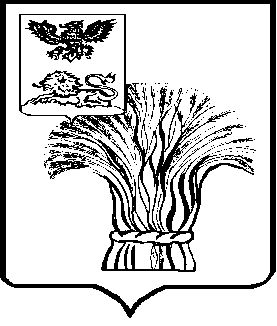 МУНИЦИПАЛЬНЫЙ СОВЕТ МУНИЦИПАЛЬНОГО РАЙОНА«РОВЕНЬСКИЙ РАЙОН»ТРЕТЬЕГО СОЗЫВАР Е Ш Е Н И Е24 апреля 2020 г.	 				 			 № 22/181 Об исполнении местного бюджета Ровеньского  района  за  2019  годМуниципальный совет Ровеньского района решил: 1. Утвердить отчет об исполнении местного бюджета Ровеньского района за 2019 год по доходам в сумме 1 146 818 тыс. рублей, по расходам в сумме               1 138 620 тыс. рублей с превышением доходов над расходами в сумме 8 198 тыс. рублей со следующими показателями:- по источникам внутреннего финансирования дефицита местного бюджета за 2019 год по кодам групп, подгрупп, статей, видов источников внутреннего финансирования дефицитов бюджетов, классификации операций сектора государственного управления, относящихся к источникам внутреннего финансирования дефицитов бюджетов согласно приложению 1 к настоящему решению;- по источникам внутреннего финансирования дефицита местного бюджета за 2019 год по кодам классификации источников внутреннего финансирования дефицитов бюджетов согласно приложению 2 к настоящему решению;- по доходам местного бюджета за 2019 год по кодам видов доходов, подвидов доходов, классификации операций сектора государственного управления, относящихся к доходам бюджета согласно приложению 3 к настоящему решению;- по доходам местного бюджета за 2019 год по кодам классификации доходов бюджетов согласно приложению 4 к настоящему решению;- по распределению бюджетных ассигнований по разделам, подразделам, целевым статьям (муниципальным программам Ровеньского района и непрограммным направлениям деятельности) и группам видов расходов классификации расходов бюджета за 2019 год согласно приложению 5 к настоящему решению;- по ведомственной структуре расходов местного бюджета за 2019 год согласно приложению 6 к настоящему решению;- по распределению бюджетных ассигнований по целевым статьям (муниципальным программам Ровеньского района и непрограммным направлениям деятельности), группам видов расходов, разделам, подразделам классификации расходов бюджета за 2019 год согласно приложению 7 к настоящему решению;- по поступлению и распределению средств дорожного фонда за 2019 год согласно приложению 8 к настоящему решению;- по распределению бюджетных ассигнований по разделам, подразделам классификации расходов бюджетов на осуществление бюджетных инвестиций, включаемых в муниципальные программы Ровеньского района, за 2019 год согласно приложению 9 к настоящему решению;- по поступлению межбюджетных трансфертов, полученных из областного бюджета за 2019 год согласно приложению 10 к настоящему решению;- по поступлению межбюджетных трансфертов, полученных из бюджетов поселений на выполнение переданных полномочий за 2019 год согласно приложению 11 к настоящему решению;- по распределению дотаций на выравнивание бюджетной обеспеченности поселений за 2019 год согласно приложению 12 к настоящему решению;- по распределению субвенций бюджетам поселений на осуществление полномочий по первичному воинскому учету на территориях, где отсутствуют военные комиссариаты за 2019 год согласно приложению 13 к настоящему решению;- по распределению субвенций бюджетам поселений на осуществление полномочий на государственную регистрацию актов гражданского состояния за 2019 год согласно приложению 14 к настоящему решению;- по распределению иных межбюджетных трансфертов из местного бюджета бюджетам поселений на дорожную деятельность в отношении автомобильных дорог местного значения в границах населенных пунктов поселений в части их содержания, за исключением проведения ямочного ремонта, за 2019 год согласно приложению 15 к настоящему решению;- по распределению иных межбюджетных трансфертов бюджетам поселений за 2019 год на осуществление полномочий по разработке генеральных планов, правил землепользования и застройки сельских поселений согласно приложению 16 к настоящему решению;- по распределению иных межбюджетных трансфертов из местного бюджета бюджетам поселений на благоустройство территорий поселений, за 2019 год согласно приложению 17 к настоящему решению;- по распределению иных межбюджетных трансфертов бюджетам поселений за 2019 год на организацию и проведение областных конкурсов по благоустройству муниципальных образований области согласно приложению 18 к настоящему решению;- по распределению иных межбюджетных трансфертов бюджетам поселений на реализацию проектов, реализуемых территориальным общественным самоуправлением за 2019 год согласно приложению 19 к настоящему решению;- по распределению иных межбюджетных трансфертов в форме иных дотаций бюджетам поселений по итогам оценки эффективности деятельности органов местного самоуправления за 2019 год согласно приложению 20 к настоящему решению;- по распределению иных межбюджетных трансфертов бюджетам поселений на реализацию мероприятий по управлению государственной собственностью, кадастровой оценке, землеустройству и землепользованию за 2019 год согласно приложению 21 к настоящему решению;- по распределению иных межбюджетных трансфертов бюджетам поселений по результатам ежегодного конкурса «Территория общественного самоуправления года» за 2019 год согласно приложению 22 к настоящему решению.2. Опубликовать настоящее решение в порядке, установленном Уставом Ровеньского района.Председатель Муниципального совета	     Ровеньского района						  В.А.НекрасовПриложение 1к решению «Об исполнении местного бюджета Ровеньского района за 2019 год»Приложение 2к решению «Об исполнении местного бюджета Ровеньского района за 2019 год»Источники внутреннего финансирования дефицита местного бюджета за 2019 год по кодам классификации источников внутреннего финансирования дефицитов бюджетов(тыс. руб.)Приложение 3к решению «Об исполнении местного бюджета Ровеньского района за 2019 год»Доходы местного бюджета за 2019 год по кодам видов доходов, подвидов доходов, классификации операций сектора государственного управления, относящихся к доходам бюджета(тыс. руб.)Приложение 4к решению «Об исполнении местного бюджета Ровеньского района за 2019 год»Доходы местного бюджета Ровеньского района за 2019 год по кодам классификации доходов бюджетов(тыс. руб.)Приложение 5к решению «Об исполнении местного бюджета Ровеньского района за 2019 год»Распределение бюджетных ассигнований по разделам, подразделам, целевым статьям (муниципальным программам Ровеньского района и непрограммным направлениям деятельности) и группам видов расходов классификации расходов бюджета за 2019 год(тыс. руб.)Приложение 6к решению «Об исполнении местного бюджета Ровеньского района за 2019 год»Ведомственная структура расходов местного бюджета за 2019 год(тыс. руб.)Приложение 7к решению «Об исполнении местного бюджета Ровеньского района за 2019 год»Распределение бюджетных ассигнований по целевым статьям (муниципальным программам Ровеньского района и непрограммным направлениям деятельности), группам видов расходов, разделам, подразделам классификации расходов бюджета за 2019 год(тыс. руб.)Приложение 8 к решению «Об исполнении местного бюджета Ровеньского района за 2019 год»БЮДЖЕТмуниципального дорожного фонда Ровеньского района за 2019 год(тыс. руб.)Приложение 9к решению «Об исполнении местного бюджета Ровеньского района за 2019 год»Распределение бюджетных ассигнований по разделам, подразделам классификации расходов бюджетов на осуществление бюджетных инвестиций, включаемых в муниципальные программы Ровеньского района, за 2019 год (тыс. руб.)Приложение 10к решению «Об исполнении местного бюджета Ровеньского района за 2019 год»Межбюджетные трансферты, полученные из областного бюджета за 2019 год(тыс. руб.)Приложение 11к решению «Об исполнении местного бюджета Ровеньского района за 2019 год»Межбюджетные трансферты, получаемые из бюджетов поселений на выполнение переданных полномочий за 2019 год (тыс. руб.)Приложение 12к решению «Об исполнении местного бюджета Ровеньского района за 2019 год»Распределение дотаций на выравнивание бюджетной обеспеченности поселений за 2019 год(тыс. руб.)Приложение 13к решению «Об исполнении местного бюджета Ровеньского района за 2019 год»Приложение 14к решению «Об исполнении местного бюджета Ровеньского района за 2019 год»Распределение субвенций бюджетам поселений на осуществление полномочий на государственную регистрацию актов гражданского состояния на 2019 год(тыс. руб.)Приложение 15к решению «Об исполнении местного бюджета Ровеньского района за 2019 год»Распределение иных межбюджетных трансфертов из местного бюджета Ровеньского района бюджетам поселений на дорожную деятельность в отношении автомобильных дорог местного значения в границах населенных пунктов поселений в части их содержания, за исключением проведения ямочного ремонта за 2019 год(тыс. руб.)Приложение 16к решению «Об исполнении местного бюджета Ровеньского района за 2019 год»Распределение иных межбюджетных трансфертов бюджетам поселений за 2019 год на осуществление полномочий по разработке генеральных планов, правил землепользования и застройки сельских поселений(тыс. руб.)Приложение 17к решению «Об исполнении местного бюджета Ровеньского района за 2019 год»Распределение иных межбюджетных трансфертов бюджетам поселений на благоустройство территорий, за 2019 год										(тыс. руб.)Приложение 18к решению «Об исполнении местного бюджета Ровеньского района за 2019 год»Распределение иных межбюджетных трансфертов бюджетам поселений за 2019 год на организацию и проведение областных конкурсов по благоустройству муниципальных образований области(тыс. руб.) Приложение 19к решению «Об исполнении местного бюджета Ровеньского района за 2019 год»Распределение иных межбюджетных трансфертов бюджетам поселений на реализацию проектов, реализуемых территориальным общественным самоуправлением за 2019 год										(тыс. руб.)Приложение 20к решению «Об исполнении местного бюджета Ровеньского района за 2019 год»Распределение иных межбюджетных трансфертов в форме иных дотаций бюджетам поселений по итогам оценки эффективности деятельности органов местного самоуправления за 2019 год(тыс. руб.) Приложение 21к решению «Об исполнении местного бюджета Ровеньского района за 2019 год»Распределение иных межбюджетных трансфертов бюджетам поселений на реализацию мероприятий по управлению государственной собственностью, кадастровой оценке, землеустройству и землепользованию за 2019 год										(тыс. руб.)Приложение 22к решению «Об исполнении местного бюджета Ровеньского района за 2019 год»Распределение иных межбюджетных трансфертов бюджетам поселений по результатам ежегодного конкурса «Территория общественного самоуправления года» за 2019 год(тыс. руб.)Источники внутреннего финансирования дефицита местного бюджета за 2019 год по кодам групп, подгрупп, статей, видов источников внутреннего финансирования дефицитов бюджетов, классификации операций сектора государственного управления, относящихся к источникам внутреннего финансирования дефицитов бюджетовИсточники внутреннего финансирования дефицита местного бюджета за 2019 год по кодам групп, подгрупп, статей, видов источников внутреннего финансирования дефицитов бюджетов, классификации операций сектора государственного управления, относящихся к источникам внутреннего финансирования дефицитов бюджетовИсточники внутреннего финансирования дефицита местного бюджета за 2019 год по кодам групп, подгрупп, статей, видов источников внутреннего финансирования дефицитов бюджетов, классификации операций сектора государственного управления, относящихся к источникам внутреннего финансирования дефицитов бюджетовИсточники внутреннего финансирования дефицита местного бюджета за 2019 год по кодам групп, подгрупп, статей, видов источников внутреннего финансирования дефицитов бюджетов, классификации операций сектора государственного управления, относящихся к источникам внутреннего финансирования дефицитов бюджетов(тыс. руб.)(тыс. руб.)№ п/пКод бюджетной классификации Российской ФедерацииНаименование кода группы, подгруппы, статьи, вида источника внутреннего  финансирования дефицитов бюджетов, кода классификации операций сектора государственного управления, относящихся к источникам внутреннего  финансирования дефицитов бюджетов Российской ФедерацииИсполнено за 2019 годИсполнено за 2019 годИсполнено за 2019 год1234441.01 05 00 00 00 0000 000Изменение остатков средств на счетах по учету средств бюджета8 1988 1988 19801 05 00 00 00 0000 500Увеличение остатков средств бюджетов1 146 8181 146 8181 146 81801 05 02 00 00 0000 500Увеличение прочих остатков средств бюджетов1 146 8181 146 8181 146 81801 05 02 01 00 0000 510Увеличение прочих остатков денежных средств бюджетов1 146 8181 146 8181 146 81801 05 02 01 05 0000 510Увеличение прочих остатков денежных средств бюджета Ровеньского района1 146 8181 146 8181 146 81801 05 00 00 00 0000 600Уменьшение остатков средств бюджетов1 138 6201 138 6201 138 62001 05 02 00 00 0000 600Уменьшение прочих остатков средств бюджетов1 138 6201 138 6201 138 62001 05 02 01 00 0000 610Уменьшение прочих остатков денежных средств бюджетов1 138 6201 138 6201 138 62001 05 02 01 05 0000 610Уменьшение прочих остатков денежных средств бюджета Ровеньского района1 138 6201 138 6201 138 620Всего средств, направленных на финансирование дефицита8 1988 1988 198№ п/пКод бюджетной классификацииКод бюджетной классификацииНаименование показателяИсполнено за 2019 год12345861Управление финансов и бюджетной политики администрации Ровеньского района8 1981.86101 05 00 00 00 0000 000Изменение остатков средств на счетах по учету средств бюджета1 146 81886101 05 00 00 00 0000 500Увеличение остатков средств бюджетов1 146 81886101 05 02 00 00 0000 500Увеличение прочих остатков средств бюджетов1 146 81886101 05 02 01 00 0000 510Увеличение прочих остатков денежных средств  бюджетов1 146 81886101 05 02 01 05 0000 510Увеличение прочих остатков денежных средств  бюджетов муниципальных районов1 146 81886101 05 00 00 00 0000 600Уменьшение остатков средств бюджетов1 138 62086101 05 02 00 00 0000 600Уменьшение прочих остатков средств бюджетов1 138 62086101 05 02 01 00 0000 610Уменьшение прочих остатков денежных средств  бюджетов1 138 62086101 05 02 01 05 0000 610Уменьшение прочих остатков денежных средств  бюджетов муниципальных районов1 138 620Всего средств, направленных на покрытие дефицитаВсего средств, направленных на покрытие дефицитаВсего средств, направленных на покрытие дефицитаВсего средств, направленных на покрытие дефицита8 198Код бюджетной классификацииНаименование показателейИсполнено за 2019 год123100 00000 00 0000 000НАЛОГОВЫЕ И НЕНАЛОГОВЫЕ ДОХОДЫ2498171 01 02010 01 0000 110Налог на доходы физических лиц с доходов, источником которых является налоговый агент, за исключением доходов, в отношении которых исчисление и уплата налога осуществляются в соответствии со ст. 227, 227.1 и 228 Налогового кодекса Российской Федерации1967171 01 02020 01 0000 110Налог на доходы физических лиц с доходов, полученных от осуществления деятельности физическими лицами, зарегистрированными в качестве индивидуальных предпринимателей, нотариусов, занимающихся частной практикой, адвокатов, учредивших адвокатские кабинеты, и других лиц, занимающихся частной практикой в соответствии со ст. 227 Налогового кодекса Российской Федерации4271 01 02030 01 0000 110Налог на доходы физических лиц с доходов, полученных физическими лицами в соответствии со ст. 228 Налогового кодекса Российской Федерации15871 01 02040 01 0000 110Налог на доходы физических лиц  в виде фиксированных авансовых платежей с доходов, полученных физическими лицами, являющимися иностранными гражданами, осуществляющими трудовую деятельность по найму у физических лиц на основании патента в соответствии со ст. 227.1 Налогового кодекса Российской Федерации5681 03 02230 01 0000 110Доходы от уплаты акцизов на дизельное топливо, подлежащие распределению между бюджетами субъектов Российской Федерации и местными бюджетами с учетом установленных дифференцированных нормативов отчислений в местные бюджеты61431 03 02240 01 0000 110Доходы от уплаты акцизов на моторные масла для дизельных и (или) карбюраторных (инжекторных) двигателей, подлежащие распределению между бюджетами субъектов Российской Федерации и местными бюджетами с учетом установленных дифференцированных нормативов отчислений в местные бюджеты451 03 02250 01 0000 110Доходы от уплаты акцизов на автомобильный бензин, подлежащий распределению между бюджетами субъектов Российской Федерации и местными бюджетами с учетом установленных дифференцированных нормативов отчислений в местные бюджеты82081 03 02260 01 0000 110Доходы от уплаты акцизов на прямогонный  бензин, подлежащие распределению между бюджетами субъектов Российской Федерации и местными бюджетами с учетом установленных дифференцированных нормативов отчислений в местные бюджеты-8991 05 02000 02 0000 110Единый налог на вмененный доход для отдельных видов деятельности95071 05 03000 01 0000 110Единый сельскохозяйственный налог84471 05 04020 02 0000 110Налог, взимаемый в связи с применением патентной системы налогообложения, зачисляемый в бюджеты муниципальных районов771 08 03010 01 1000 110Государственная пошлина по делам, рассматриваемым в судах общей юрисдикции, мировыми судьями (за исключением Верховного Суда Российской Федерации)21351 11 05013 05 0000 120Доходы, получаемые в виде арендной платы за земельные участки, государственная собственность на которые не разграничена и которые расположены в границах сельских поселений и межселенных территорий муниципальных районов, а также средства от продажи права на заключение договоров аренды указанных земельных участков49621 11 05013 13 0000 120Доходы, получаемые в виде арендной платы за земельные участки, государственная собственность на которые не разграничена, и которые расположены в границах городских поселений, а также средства от продажи права на заключение договоров аренды указанных земельных участков16221 11 05025 05 0000 120Доходы, получаемые в виде арендной платы, а также средства от продажи права на заключение договоров аренды за земли, находящиеся в собственности муниципальных районов (за исключением земельных участков муниципальных бюджетных и автономных учреждений)941 11 05075 05 0000 120Доходы от сдачи в аренду имущества, составляющего казну муниципальных районов (за исключением земельных участков)6641 11 09045 05 0000 120Прочие поступления от использования имущества, находящегося в собственности муниципальных районов (за исключением имущества муниципальных бюджетных и автономных учреждений, а также имущества муниципальных унитарных предприятий, в том числе казенных)271 12 01000 01 0000 120Плата за негативное воздействие на окружающую среду2961 13 01995 05 0000 130Прочие доходы от  оказания платных услуг (работ) получателями средств бюджетов муниципальных районов24151 13 02995 05 0000 130Прочие доходы от  компенсации затрат бюджетов муниципальных районов81 14 02053 05 0000 430Доходы от реализации иного имущества, находящегося в собственности муниципальных районов (за исключением имущества муниципальных бюджетных и автономных учреждений, а также имущества муниципальных унитарных предприятий, в том числе казенных) в части реализации основных средств по указанному имуществу  муниципальных районов1331 14 06013 05 0000 430Доходы от продажи земельных участков, государственная собственность на которые не разграничена и которые расположены в границах сельских  поселений и межселенных территорий муниципальных районов18771 14 06013 13 0000 430Доходы от продажи земельных участков, государственная собственность на которые не разграничена и которые расположены в границах городских поселений10161 14 06025 05 0000 430Доходы от продажи земельных участков, находящихся в собственности муниципальных районов (за исключением земельных участков муниципальных бюджетных и автономных учреждений)81 16 03000 01 0000 140Денежные взыскания (штрафы) за нарушение законодательства о налогах и сборах271 16 06000 01 0000 140Денежные взыскания (штрафы) за нарушение  законодательства о применении контрольно-кассовой техники при осуществлении наличных денежных расчетов и (или) расчетов с использованием платежных карт11 16 08000 01 0000 140Денежные взыскания (штрафы) за административные правонарушения в области государственного регулирования производства и оборота этилового спирта, алкогольной, спиртосодержащей и табачной продукции451 16 21050 05 0000 140Денежные взыскания (штрафы) и иные суммы, взыскиваемые с лиц, виновных в совершении преступлений, и в возмещение ущерба имуществу, зачисляемые в бюджеты муниципальных районов801 16 23050 05 0000 140Доходы от возмещения ущерба при возникновении страховых случаев, когда выгодоприобретателями выступают получатели средств бюджетов муниципальных районов101 16 25000 00 0000 140Денежные взыскания (штрафы) за нарушение законодательства Российской Федерации о недрах, об особо охраняемых природных территориях, об охране и использовании животного мира, об экологической экспертизе, в области охраны окружающей среды, о рыболовстве и сохранении водных биологических ресурсов, земельного законодательства, лесного законодательства, водного законодательства13951 16 28000 01 0000 140Денежные взыскания (штрафы) за нарушение законодательства в области обеспечения санитарно-эпидемиологического благополучия человека и законодательства в сфере защиты прав потребителей365116 30030 01 0000 140Прочие денежные взыскания (штрафы) за правонарушение в области дорожного движения172116 43000 01 6000 140Денежные взыскания (штрафы) за нарушение законодательства Российской Федерации об административных правонарушениях, предусмотренные статьей 20.25 Кодекса Российской Федерации об административных правонарушениях611 16 90050 05 0000 140Прочие поступления от денежных взысканий (штрафов) и иных сумм в возмещение ущерба, зачисляемые в бюджеты муниципальных районов14311 17 05050 05 0000 180Прочие неналоговые доходы бюджетов муниципальных районов1462 00 00000 00 0000 000БЕЗВОЗМЕЗДНЫЕ ПОСТУПЛЕНИЯ8970012 02 00000 00 0000 000БЕЗВОЗМЕЗДНЫЕ ПОСТУПЛЕНИЯ ОТ ДРУГИХ БЮДЖЕТОВ БЮДЖЕТНОЙ СИСТЕМЫ РОССИЙСКОЙ ФЕДЕРАЦИИ8966502 02 10000 00 0000 151Дотации бюджетам бюджетной системы Российской Федерации2102032 02 15001 05 0000 151Дотации бюджетам муниципальных районов на выравнивание бюджетной обеспеченности2100532 02 19999 05 0000 151Прочие дотации бюджетам муниципальных районов 1502 02 20000 00 0000 151Субсидии бюджетам бюджетной системы Российской Федерации (межбюджетные субсидии)1250842 02 20077 05 0000 151Субсидии бюджетам муниципальных районов на софинансирование капитальных вложений в объекты муниципальной собственности274542 02 20216 05 0000 151Субсидии бюджетам муниципальных районов на осуществление дорожной деятельности в отношении автомобильных дорог общего пользования, а также капитального ремонта и ремонта дворовых территорий многоквартирных домов, проездов к дворовым территориям многоквартирных домов населенных пунктов852872 02 25497 05 0000 151Субсидии бюджетам муниципальных районов на реализацию мероприятий по обеспечению жильем молодых семей24072 02 25511 05 0000 151Субсидии бюджетам муниципальных районов на проведение комплексных кадастровых работ в рамках федеральной целевой программы "Развитие единой государственной системы регистрации прав и кадастрового учета недвижимости (2014 - 2020 годы)"4152 02 25519 05 0000 151Субсидия бюджетам муниципальных районов на поддержку отрасли культуры1412 02 29999 05 0000 151Прочие субсидии бюджетам муниципальных районов93802 02 30000 00 0000 151Субвенции бюджетам бюджетной системы Российской Федерации5324692 02 30021 05 0000 151Субвенции бюджетам муниципальных районов на ежемесячное денежное вознаграждение за классное руководство19692 02 30022 05 0000 151Субвенции бюджетам муниципальных районов на предоставление гражданам субсидий на оплату жилого помещения и коммунальных услуг14162 02 30024 05 0000 151Субвенции бюджетам муниципальных районов на выполнение передаваемых полномочий субъектов Российской Федерации4062542 02 30027 05 0000 151Субвенции бюджетам муниципальных районов на содержание ребенка в семье опекуна и приемной семье, а также вознаграждение, причитающееся приемному родителю44752 02 30029 05 0000 151Субвенции бюджетам муниципальных районов на компенсацию части платы, взимаемой с родителей (законных представителей) за присмотр и уход за детьми, посещающими образовательные организации, реализующие образовательные программы дошкольного образования38332 02 35082 05 0000 151Субвенции бюджетам муниципальных районов на предоставление жилых помещений детям -сиротам и детям, оставшимся без попечения родителей, лицам из их числа по договорам найма специализированных жилых помещений13272 02 35084 05 0000 151Субвенции бюджетам муниципальных районов на осуществление ежемесячной денежной выплаты, назначаемой в случае рождения третьего ребенка или последующих детей до достижения ребёнком возраста трех лет150262 02 35118 05 0000 151Субвенции бюджетам муниципальных районов на осуществление первичного воинского учета на территориях, где отсутствуют военные комиссариаты11322 02 35137 05 0000 151Субвенции бюджетам муниципальных районов на осуществление переданных полномочий Российской Федерации по предоставлению отдельных мер социальной поддержки граждан, подвергшихся воздействию радиации657002 02 35137 05 0000 151Субвенции бюджетам муниципальных районов на осуществление переданных полномочий Российской Федерации по предоставлению отдельных мер социальной поддержки граждан, подвергшихся воздействию радиации657002 02 35220 05 0000 151Субвенции бюджетам муниципальных районов на осуществление переданного полномочия Российской Федерации по осуществлению ежегодной денежной выплаты лицам, награжденным нагрудным знаком «Почетный донор России»15402 02 35250 05 0000 151Субвенции бюджетам муниципальных районов на оплату жилищно-коммунальных услуг отдельным категориям граждан175002 02 35260 05 0000 151Субвенции бюджетам муниципальных районов на выплату единовременного пособия при всех формах устройства детей, лишенных родительского попечения в семью692 02 35280 05 0000 151Субвенции бюджетам муниципальных районов на выплаты инвалидам компенсаций страховых премий по договорам обязательного страхования гражданской ответственности владельцев транспортных средств32 02 35380 05 0000 151Субвенции бюджетам муниципальных районов на выплату государственных пособий лицам, не подлежащим обязательному социальному страхованию на случай временной нетрудоспособности и в связи с материнством, и лицам, уволенным в связи с ликвидацией организаций (прекращением деятельности полномочий физическими лицами) 95952 02 35462 05 0000 151Субвенции бюджетам муниципальных районов на компенсацию отдельным категориям граждан оплаты взноса на капитальный ремонт общего имущества в многоквартирном доме352 02 35543 05 0000 151Субвенции бюджетам муниципальных районов на содействие достижению целевых показателей региональных программ развития агропромышленного комплекса7602 02 35930 05 0000 151Субвенции бюджетам муниципальных районов на государственную регистрацию актов гражданского состояния14502 02 39999 05 0000 151Прочие субвенции бюджетам муниципальных районов3852 02 40000 00 0000 151Иные межбюджетные трансферты288942 02 40014 05 0000 151Межбюджетные трансферты, передаваемые бюджетам муниципальных районов из бюджетов поселений на осуществление части полномочий по решению вопросов местного значения в соответствии с заключенными соглашениями286992 02 45160 05 0000 151Межбюджетные трансферты, передаваемые бюджетам муниципальных районов для компенсации дополнительных расходов, возникших в результате решений, принятых органами власти другого уровня20202 49999 05 0000 151Прочие межбюджетные трансферты, передаваемые бюджетам муниципальных районов1752 07 05030 05 0000 151Прочие безвозмездные поступления в бюджеты муниципальных районов4962 18 05010 05 0000 151Доходы бюджетов муниципальных районов от возврата бюджетными учреждениями остатков субсидий прошлых лет12 19 60010 05 0000 151Возврат остатков субсидий, субвенций и иных межбюджетных трансфертов имеющих целевое назначение прошлых лет из бюджетов муниципальных районов-146ИТОГО ДОХОДОВИТОГО ДОХОДОВ1 146 818Наименование кода доходаКод бюджетной классификацииКод бюджетной классификацииИсполнено за 2019 годНаименование кода доходаадминист-раторов доходавида доходов местного бюджетаИсполнено за 2019 год1234ИТОГО ДОХОДОВ1146818Управление федеральной службы по надзору в сфере природопользования по Белгородской области48296Плата за негативное воздействие на окружающую среду481 12 01000 01 0 000 120   296Департамент здравоохранения и социальной защиты населения Белгородской области607Прочие поступления от денежных взысканий (штрафов) и иных сумм в возмещение ущерба, зачисляемые в бюджеты муниципальных районов 601 16 90050 05 0000 1407Управление Федеральной службы по ветеринарному и фитосанитарному надзору по Белгородской области812Денежные взыскания (штрафы) за нарушение законодательства Российской Федерации об административных правонарушениях, предусмотренные статьей 20.25 Кодекса Российской Федерации об административных правонарушениях811 16 43000 01 0000 1402Управление федерального казначейства по Белгородской области10013497Акцизы по подакцизным товарам (продукции), производимым на территории Российской федерации100103 02000 01 0000 11013497Федеральная служба по надзору в сфере транспорта1061Прочие поступления от денежных взысканий (штрафов) и иных сумм в возмещение ущерба, зачисляемые в бюджеты муниципальных районов1061 16 90050 05 0000 1401Управление федеральной службы по надзору в сфере защиты прав потребителей и благополучие человека по Белгородской области141438Денежные взыскания (штрафы) за административные правонарушения в области государственного регулирования производства и оборота этилового спирта, алкогольной, спиртосодержащей продукции1411 16 08010 01 0000 1405Денежные взыскания (штрафы) за нарушение законодательства в области охраны окружающей среды1411 16 25050 01 0000 14010Денежные взыскания (штрафы) за нарушение водного законодательства1411 16 25080 01 0000 14010Денежные взыскания (штрафы) за нарушение законодательства в области обеспечения санитарно-эпидемиологического благополучия человека и законодательства в сфере защиты прав потребителей1411 16 28000 01 0000 140352Прочие поступления от денежных взысканий (штрафов) и иных сумм в возмещение ущерба, зачисляемые в бюджеты муниципальных районов1411 16 90050 05 0000 14061Межрайонная инспекция Федеральной налоговой службы №3 по Белгородской области182219494Налог на доходы физических лиц с доходов, источником которых является налоговый агент, за исключением доходов, в отношении которых исчисление и уплата налога осуществляются в соответствии со ст. 227, 227.1 и 228 Налогового кодекса Российской Федерации1821 01 02010 01 0000 110196717Налог на доходы физических лиц с доходов, полученных от осуществления деятельности физическими лицами, зарегистрированными в качестве индивидуальных предпринимателей, нотариусов, занимающихся частной практикой, адвокатов, учредивших адвокатские кабинеты, и других лиц, занимающихся частной практикой в соответствии со ст. 227 Налогового кодекса Российской Федерации1821 01 02020 01 0000 110427Налог на доходы физических лиц с доходов, полученных физическими лицами в соответствии со ст. 228 Налогового кодекса Российской Федерации1821 01 02030 01 0000 1101587Налог на доходы физических лиц  в виде фиксированных авансовых платежей с доходов, полученных физическими лицами, являющимися иностранными гражданами, осуществляющими трудовую деятельность по найму на основании патента в соответствии со ст. 227.1 Налогового кодекса Российской Федерации1821 01 02040 01 0000 110568Единый налог на вмененный доход для отдельных видов деятельности1821 05 02000 02 0000 1109507Единый сельскохозяйственный налог1821 05 03000 01 0000 1108448Налог, взимаемый в связи с применением патентной системы налогообложения, зачисляемый в бюджеты муниципальных районов1821 05 04020 02 0000 11077Государственная пошлина по делам, рассматриваемым в судах общей юрисдикции, мировыми судьями (за исключением Верховного Суда Российской Федерации)1821 08 03010 01 1000 1102135Денежные взыскания (штрафы) за нарушение законодательства о налогах и сборах, предусмотренные статьями 116, 119.1, 119.2, пунктами 1 и 2 статьи 120, статьями 125, 126, 126.1, 128, 129, 129.1, 129.4, 132, 133, 134, 135, 135.1, 135.2 Налогового кодекса Российской Федерации182116 03010 01 0000 14021Денежные взыскания (штрафы) за административные правонарушения в области налогов и сборов, предусмотренные Кодексом Российской Федерации об административных правонарушениях1821 16 03030 01 0000 1405Денежные взыскания (штрафы) за нарушение законодательства о применении контрольно-кассовой техники при осуществлении наличных денежных расчетов и (или) расчетов с использованием платежных карт1821 16 06000 01 0000 1402Отдел внутренних дел Ровеньского района1881104Денежные взыскания (штрафы) за административные правонарушения в области государственного регулирования производства и оборота этилового спирта, алкогольной, спиртосодержащей продукции1881 16 08010 01 0000 14040Денежные взыскания (штрафы) и иные суммы, взыскиваемые с лиц, виновных в совершении преступлений, и в возмещение ущерба имуществу, зачисляемые в бюджеты муниципальных районов1881 16 21050 05 0000 14080Денежные взыскания (штрафы) за нарушение законодательства в области обеспечения санитарно-эпидемиологического благополучия человека и законодательства в сфере защиты прав потребителей1881 16 28000 01 0000 14013Прочие денежные взыскания (штрафы) за правонарушения в области дорожного движения1881 16 30030 01 0000 140172Денежные взыскания (штрафы) за нарушение законодательства Российской Федерации об административных правонарушениях, предусмотренные статьей 20.25 Кодекса Российской Федерации об административных правонарушениях1881 16 43000 01 0000 14057Прочие поступления от денежных взысканий (штрафов) и иных сумм в возмещение ущерба, зачисляемые в бюджеты муниципальных районов1881 16 90050 05 0000 140742Управление федеральной регистрационной службы по Белгородской области321120Денежные взыскания (штрафы) за нарушение земельного законодательства3211 16 25060 01 0000 140120Управление федеральной службы судебных приставов Белгородской области3222Денежные взыскания (штрафы) за нарушение законодательства Российской Федерации об административных правонарушениях, предусмотренные статьей 20.25 Кодекса Российской Федерации об административных правонарушениях3221 16 43000 01 0000 1402Администрация Губернатора Белгородской области80272Прочие поступления от денежных взысканий (штрафов) и иных сумм в возмещение ущерба, зачисляемые в бюджеты муниципальных районов8021 16 90050 05 0000 14072Департамент образования Белгородской области81010Прочие поступления от денежных взысканий (штрафов) и иных сумм в возмещение ущерба, зачисляемые в бюджеты муниципальных районов8101 16 90050 05 0000 14010Управление ветеринарии  Белгородской области82098Прочие поступления от денежных взысканий (штрафов) и иных сумм в возмещение ущерба, зачисляемые в бюджеты муниципальных районов8201 16 90050 05 0000 14098Управление государственного строительного надзора Белгородской области82740Прочие поступления от денежных взысканий (штрафов) и иных сумм в возмещение ущерба, зачисляемые в бюджеты муниципальных районов8271 16 90050 05 0000 14040Государственная инспекция по надзору за техническим состоянием самоходных машин и других видов техники Белгородской области82963Прочие поступления от денежных взысканий (штрафов) и иных сумм в возмещение ущерба, зачисляемые в бюджеты муниципальных районов8291 16 90050 05 0000 14063Администрация Ровеньского района85014242Доходы, получаемые в виде арендной платы за земельные участки, государственная собственность на которые не разграничена и которые расположены в границах сельских поселений и межселенных территорий муниципальных районов, а также средства от продажи права на заключение договоров аренды указанных земельных участков8501 11 05013 05 000 1204962Доходы, получаемые в виде арендной платы, а также средства от продажи права на заключение договоров аренды за земли, находящиеся в собственности муниципальных районов (за исключением земельных участков муниципальных бюджетных и автономных учреждений)8501 11 05025 05 000 12093Доходы от сдачи в аренду имущества, составляющего казну муниципальных районов (за исключением земельных участков)8501 11 05075 05 000 120664Прочие поступления от использования имущества, находящегося в собственности муниципальных районов (за исключением имущества муниципальных бюджетных и автономных учреждений, а также имущества муниципальных унитарных предприятий, в том числе казенных)8501 11 09045 05 0000 12027Прочие доходы от оказания платных услуг (работ) получателями средств бюджетов муниципальных районов8501 13 01995 05 0000 130150Прочие доходы от компенсации затрат бюджетов муниципальных районов8501 13 02995 05 0000 1308Доходы от реализации иного имущества, находящегося в собственности муниципальных районов8501 14 02053 05 0000 430133Доходы от продажи земельных участков, государственная собственность на которые не разграничена и которые расположены в границах сельских поселений и межселенных территорий муниципальных районов8501 14 06013 05 0000 4301877Доходы от продажи земельных участков, находящихся в  собственности муниципальных районов (за исключением земельных участков муниципальных бюджетных и автономных учреждений)8501 14 06025 05 0000 4308Доходы от возмещения ущерба при возникновении страховых случаев по обязательному страхованию гражданской ответственности, когда выгодоприобретателями выступают получатели средств бюджетов муниципальных районов8501 16 23051 05 0000 14010Прочие поступления от денежных взысканий (штрафов) и иных сумм в возмещение ущерба, зачисляемые в бюджеты муниципальных районов8501 16 90050 05 0000 140179Прочие неналоговые доходы бюджетов муниципальных районов8501 17 05050 05 0000 1805Субсидии бюджетам муниципальных районов на проведение комплексных кадастровых работ в рамках федеральной целевой программы "Развитие единой государственной системы регистрации прав и кадастрового учета недвижимости (2014 - 2020 годы)"8502 02 25511 05 0000 150415Прочие субсидии бюджетам муниципальных районов8502 02 29999 05 0000 1501431Субвенции бюджетам муниципальных районов на выполнение передаваемых полномочий субъектов Российской Федерации8502 02 30024 05 0000 1501554Субвенции бюджетам муниципальных районов на содействие достижению целевых показателей региональных программ развития агропромышленного комплекса8502 02 35543 05 0000 150760Субвенции бюджетам муниципальных районов на государственную регистрацию актов гражданского состояния8502 02 35930 05 0000 1501450Межбюджетные трансферты, передаваемые бюджетам муниципальных районов для компенсации дополнительных расходов, возникших в результате решений, принятых органами власти другого уровня8502 02 45160 05 0000 15020Прочие безвозмездные поступления в бюджеты муниципальных районов8502 07 05030 05 0000 150496Управление экологической безопасности и надзора за использованием объектов животного мира, водных биологических ресурсов  Белгородской области8531298Денежные взыскания (штрафы) за нарушение законодательства Российской Федерации об охране и использовании животного мира8531 16 25030 01 0000 1407Денежные взыскания (штрафы) за нарушение законодательства в области  охраны окружающей среды8531 16 25050 05 0000 1401248Прочие поступления от денежных взысканий (штрафов) и иных сумм в возмещение ущерба, зачисляемые в бюджеты муниципальных районов8531 16 90050 05 0000 14043Управление финансов и бюджетной политики администрации Ровеньского района861240750Прочие доходы от оказания платных услуг (работ) получателями средств бюджетов муниципальных районов8611 13 01995 05 0000 1302265Прочие поступления от денежных взысканий (штрафов) и иных сумм в возмещение ущерба, зачисляемые в бюджеты муниципальных районов8611 16 90050 05 0000 1404Дотации бюджетам муниципальных районов на выравнивание бюджетной обеспеченности8612 02 15001 05 0000 151210053Прочие дотации бюджетам муниципальных районов 8612 02 19999 05 0000 151150Субвенции бюджетам муниципальных районов на выполнение передаваемых полномочий субъектов Российской Федерации8612 02 30024 05 0000 15127146Субвенции бюджетам муниципальных районов на осуществление первичного воинского учета на территориях, где отсутствуют военные комиссариаты8612 02 35118 05 0000 1511132Управление образования администрации муниципального района «Ровеньский район» Белгородской области871284463Субвенции бюджетам муниципальных районов на ежемесячное денежное вознаграждение за классное руководство8712 02 30021 05 0000 1511969Субвенции бюджетам муниципальных районов на выполнение передаваемых полномочий субъектов Российской Федерации8712 02 30024 05 0000 151278320Субвенции бюджетам муниципальных районов на компенсацию части платы, взимаемой с родителей (законных представителей) за присмотр и уход за детьми, посещающими образовательные организации, реализующие образовательные программы дошкольного образования8712 02 30029 05 0000 1513833Прочие субвенции бюджетам муниципальных районов8712 02 39999 05 0000 151385Прочие межбюджетные трансферты, передаваемые бюджетам муниципальных районов 871202 49999 05 0000 15195Доходы бюджетов муниципальных районов от возврата автономными учреждениями остатков субсидий прошлых лет871218 05020 05 0000 1511Возврат прочих остатков субсидий, субвенций и иных межбюджетных трансфертов, имеющих целевое назначение, прошлых лет из бюджетов муниципального района871219 60010 05 0000 151-140Управление культуры и сельского туризма администрации муниципального района "Ровеньский район" Белгородской области87224756Субсидия бюджетам муниципальных районов на поддержку отрасли культуры8722 02 25519 05 0000 151141Прочие субсидии бюджетам муниципальных районов8722 02 29999 05 0000 1513081Субвенции бюджетам муниципальных районов на выполнение передаваемых полномочий субъектов Российской Федерации8722 02 30024 05 0000 151225Межбюджетные трансферты, передаваемые бюджетам муниципальных районов из бюджетов поселений на осуществление части полномочий по решению вопросов местного значения в соответствии с заключенными соглашениями8722 02 40014 05 0000 15121309Управление социальной защиты населения администрации муниципального района "Ровеньский район" Белгородской  области873214451Прочие неналоговые доходы бюджетов муниципальных районов8731 17 05050 05 0000 180141Субвенции бюджетам муниципальных районов на предоставление гражданам субсидий на оплату жилого помещения и коммунальных услуг8732 02 30022 05 0000 1511416Субвенции бюджетам муниципальных районов на выполнение передаваемых полномочий субъектов Российской Федерации8732 02 30024 05 0000 15198917Субвенции бюджетам муниципальных районов на содержание ребенка в семье опекуна и приемной семье, а также вознаграждение, причитающееся приемному родителю8732 02 30027 05 0000 1514475Субвенции бюджетам муниципальных районов на осуществление ежемесячной денежной выплаты, назначаемой в случае рождения третьего ребенка или последующих детей до достижения ребенком возраста трех лет8732 02 35084 05 0000 15115026Субвенции бюджетам муниципальных районов на осуществление передаваемых полномочий Российской Федерации по предоставлению отдельных мер социальной поддержки граждан, подвергшихся воздействию радиации8732 02 35137 05 0000 15165700Субвенции бюджетам муниципальных районов на осуществление переданного полномочия Российской Федерации по осуществлению ежегодной денежной выплаты лицам, награжденным нагрудным знаком "Почетный донор России"8732 02 35220 05 0000 1511540Субвенции бюджетам муниципальных районов на оплату жилищно-коммунальных услуг отдельным категориям граждан8732 02 35250 05 0000 15117500Субвенции бюджетам муниципальных районов на выплату единовременного пособия при всех формах устройства детей, лишенных родительского попечения, в семью8732 02 35260 05 0000 15169Субвенции бюджетам муниципальных районов на выплаты инвалидам компенсаций страховых премий по договорам обязательного страхования гражданской ответственности владельцев транспортных средств8732 02 35280 05 0000 1512Субвенции бюджетам муниципальных районов на выплату государственных пособий лицам, не подлежащим обязательному социальному страхованию на случай временной нетрудоспособности и в связи с материнством, и лицам, уволенным в связи с ликвидацией организаций (прекращением деятельности, полномочий физическими лицами)8732 02 35380 05 0000 1519595Субвенции бюджетам муниципальных районов на компенсацию отдельным категориям граждан оплаты взноса на капитальный ремонт общего имущества в многоквартирном доме8732 02 35462 05 0000 15135Прочие межбюджетные трансферты, передаваемые бюджетам муниципальных районов8732 02 49999 05 0000 15140Возврат остатков субсидий, субвенций и иных межбюджетных трансфертов, имеющих целевое назначение, прошлых лет из бюджетов муниципальных районов8732 19 60010 05 0000 151-5Управление капитального строительства, транспорта, ЖКХ и топливно-энергетического комплекса администрации Ровеньского района886128976Прочие поступления от денежных взысканий (штрафов) и иных сумм в возмещение ущерба, зачисляемые в бюджеты муниципальных районов8861 16 90050 05 0000 140111Субсидии бюджетам муниципальных районов на софинансирование капитальных вложений в объекты муниципальной собственности8862 02 20077 05 0000 15127454Субсидии бюджетам муниципальных районов на осуществление дорожной деятельности в отношении автомобильных дорог общего пользования, а также капитального ремонта и ремонта дворовых территорий многоквартирных домов, проездов к дворовым территориям многоквартирных домов населенных пунктов8862 02 20216 05 0000 15185287Субсидии бюджетам муниципальных районов на реализацию мероприятий по обеспечению жильем молодых семей8862 02 25497 05 0000 1512407Прочие субсидии бюджетам муниципальных районов8862 02 29999 05 0000 1514868Прочие субсидии бюджетам муниципальных районов8862 02 29999 05 0000 1514868Субвенции бюджетам муниципальных районов на выполнение передаваемых полномочий субъектов Российской Федерации8862 02 30024 05 0000 15191Субвенции бюджетам муниципальных районов на предоставление жилых помещений детям-сиротам и детям, оставшимся без попечения родителей, лицам из их числа по договорам найма специализированных жилых помещений8862 02 35082 05 0000 1511327Межбюджетные трансферты, передаваемые бюджетам муниципальных районов из бюджетов поселений на осуществление части полномочий по решению вопросов местного значения в соответствии с заключенными соглашениями8862 02 40014 05 0000 1517391Прочие межбюджетные трансферты, передаваемые бюджетам муниципальных районов 8862 02 49999 05 0000 15140Администрация городского поселения «Поселок Ровеньки» муниципального района «Ровеньский район» Белгородской области9122638Доходы, получаемые в виде арендной платы за земельные участки, государственная собственность на которые не разграничена, и которые расположены в границах городских поселений, а также средства от продажи права на заключение договоров аренды указанных земельных участков9121 11 05013 13 0000 1201622Доходы от продажи земельных участков, государственная собственность на которые не разграничена и которые расположены в границах городских поселений9121 14 06013 13 0000 4301016Наименование кодаКФСРКЦСРКВРИсполнено за 2019 годИсполнено за 2019 год123455Общегосударственные вопросы010082 902Функционирование законодательных (представительных) органов государственной власти и представительных органов муниципальных образований01032 311Непрограммная часть0103992 311Непрограммное направление деятельности «Реализация функций органов местного самоуправления Ровеньского района»010399 92 311Обеспечение функций органов власти Ровеньского района, в том числе территориальных органов (Расходы на выплаты персоналу в целях обеспечения выполнения функций государственными (муниципальными) органами, казенными учреждениями, органами управления государственными внебюджетными фондами)010399 9 00 001901001 139Обеспечение функций органов власти Ровеньского района, в том числе территориальных органов (Закупка товаров, работ и услуг для обеспечения государственных (муниципальных) нужд)010399 9 00 0019020012Обеспечение функций органов власти Ровеньского района, в том числе территориальных органов (Иные бюджетные ассигнования)010399 9 00 0019080088Расходы на выплаты по оплате труда председателя законодательного (представительного) органа местного самоуправления (Расходы на выплаты персоналу в целях обеспечения выполнения функций государственными (муниципальными) органами, казенными учреждениями, органами управления государственными внебюджетными фондами)010399 9 00 005101001 072Функционирование Правительства Российской Федерации, высших исполнительных органов государственной власти субъектов Российской Федерации, местных администраций 010441 605Муниципальная программа «Обеспечение безопасности жизнедеятельности населения и территорий Ровеньского района»010401488Подпрограмма «Профилактика безнадзорности и правонарушений несовершеннолетних» 010401 3488Основное мероприятие «Создание и организация деятельности территориальных комиссий по делам несовершеннолетних и защите их прав»010401 3 01488Создание и организация деятельности территориальных комиссий по делам несовершеннолетних и защите их прав (Расходы на выплаты персоналу в целях обеспечения выполнения функций государственными (муниципальными) органами, казенными учреждениями, органами управления государственными внебюджетными фондами)010401 3 01 71220100440Создание и организация деятельности территориальных комиссий по делам несовершеннолетних и защите их прав (Закупка товаров, работ и услуг для обеспечения государственных (муниципальных) нужд)010401 3 01 7122020048Непрограммная часть01049941 117Непрограммное направление деятельности «Реализация функций органов местного самоуправления Ровеньского района»010499 941 117Обеспечение функций органов власти Ровеньского района, в том числе территориальных органов (Расходы на выплаты персоналу в целях обеспечения выполнения функций государственными (муниципальными) органами, казенными учреждениями, органами управления государственными внебюджетными фондами)01049 9 9 00 0019010033 161Обеспечение функций органов власти Ровеньского района, в том числе территориальных органов (Закупка товаров, работ и услуг для обеспечения государственных (муниципальных) нужд)010499 9 00 001902005 403Обеспечение функций органов власти Ровеньского района, в том числе территориальных органов (Иные бюджетные ассигнования)010499 9 00 00190800881Расходы на выплаты по оплате труда высшего должностного лица местной администрации  (Расходы на выплаты персоналу в целях обеспечения выполнения функций государственными (муниципальными) органами, казенными учреждениями, органами управления государственными внебюджетными фондами)0104 99 9 00 002101001 533Резервный фонд администрации Ровеньского района (Закупка товаров, работ и услуг для обеспечения государственных (муниципальных) нужд)010499 9 00 2055020019Резервный фонд администрации Ровеньского района (Межбюджетные трансферты)010499 9 00 80550500120Обеспечение деятельности финансовых, налоговых и таможенных органов и органов финансового (финансово-бюджетного) надзора010613 144Непрограммная часть01069913 144Непрограммное направление деятельности «Реализация функций органов местного самоуправления Ровеньского района»010699 913 144Обеспечение функций органов власти Ровеньского района, в том числе территориальных органов (Расходы на выплаты персоналу в целях обеспечения выполнения функций государственными (муниципальными) органами, казенными учреждениями, органами управления государственными внебюджетными фондами)010699 9 00 0019010011 503Обеспечение функций органов власти Ровеньского района, в том числе территориальных органов (Закупка товаров, работ и услуг для обеспечения государственных (муниципальных) нужд)010699 9 00 00190200439Расходы на выплаты по оплате труда Контрольно-ревизионной комиссии (Расходы на выплаты персоналу в целях обеспечения выполнения функций государственными (муниципальными) органами, казенными учреждениями, органами управления государственными внебюджетными фондами)010699 9 00 008101001 197Расходы на выплаты по оплате труда Контрольно-ревизионной комиссии (Закупка товаров, работ и услуг для обеспечения государственных (муниципальных) нужд)010699 9 00 008102005Обеспечение проведения выборов и референдумов0107685Непрограммная часть010799685Непрограммное направление деятельности «Реализация функций органов местного самоуправления Ровеньского района»010799  9685Расходы на выплаты по оплате труда членов избирательной комиссии Ровеньского района (Расходы на выплаты персоналу в целях обеспечения выполнения функций государственными (муниципальными) органами, казенными учреждениями, органами управления государственными внебюджетными фондами)010799 9 00 00710100613Расходы на выплаты по оплате труда членов избирательной комиссии Ровеньского района (Закупка товаров, работ и услуг для обеспечения государственных (муниципальных) нужд)010799 9 00 0071020072Другие общегосударственные вопросы011325 157Муниципальная программа «Развитие местного самоуправления Ровеньского района»0113068 418Подпрограмма «Информирование населения Ровеньского района о деятельности органов местного самоуправления в печатных и электронных средствах массовой информации»011306 2634Основное мероприятие «Информирование жителей Ровеньского района о деятельности органов местного самоуправления»011306 2 01634Опубликование муниципальных правовых актов и иных официальных документов в средствах массовой информации и размещение на официальном сайте администрации района в сети Интернет (Закупка товаров, работ и услуг для обеспечения государственных (муниципальных) нужд)011306 2 01 21020200559Информирование жителей Ровеньского района о деятельности администрации Ровеньского района и Муниципального совета района (Закупка товаров, работ и услуг для обеспечения государственных (муниципальных) нужд)011306 2 01 2103020075Подпрограмма «Обеспечение качественного бухгалтерского учета и составления отчетности в органах местного самоуправления, муниципальных учреждениях Ровеньского района»011306 47 784Основное мероприятие «Функционирование централизованной бухгалтерии»011306 4 017 784Обеспечение деятельности (оказание услуг) муниципальных учреждений (организаций) (Расходы на выплаты персоналу в целях обеспечения выполнения функций государственными (муниципальными) органами, казенными учреждениями, органами управления государственными внебюджетными фондами)011306 4 01 005901006 719Обеспечение деятельности (оказание услуг) муниципальных учреждений (организаций) (Закупка товаров, работ и услуг для обеспечения государственных (муниципальных) нужд)011306 4 01 005902001 065Муниципальная программа «Развитие и поддержка малого и среднего предпринимательства, улучшение условий и охраны труда в Ровеньском районе»011307437Подпрограмма «Осуществление мероприятий в сфере земельных отношений и управления имуществом на территории Ровеньского района»011307 3437Основное мероприятие «Реализация политики в области приватизации и управления муниципальной собственностью»011307 3 01437Реализация политики в области приватизации и управления муниципальной собственностью (Закупка товаров, работ и услуг для обеспечения государственных (муниципальных) нужд)011307 3 01 2002020067Реализация политики в области приватизации и управления муниципальной собственностью (Иные бюджетные ассигнования)011307 3 01 20020800370Муниципальная программа «Развитие информационного общества в Ровеньском районе»0113114 754Подпрограмма «Развитие информационного общества»011311 14 754Основное мероприятие «Развитие и модернизация информационно-коммуникационной инфраструктуры связи»011311 1 025Развитие и модернизация информационно-коммуникационной инфраструктуры связи (Закупка товаров, работ и услуг для обеспечения государственных (муниципальных) нужд)011311 1 02 250202005Основное мероприятие «Модернизация и развитие программного и технического комплекса корпоративной сети»011311 1 03235Модернизация и развитие программного и технического комплекса корпоративной сети (Закупка товаров, работ и услуг для обеспечения государственных (муниципальных) нужд)011311 1 03 25030200235Основное мероприятие «Модернизация и сопровождение программ для ЭВМ, обеспечивающих автоматизацию процессов планирования и исполнения бюджета»011311 1 044 514Модернизация и сопровождение программ для ЭВМ, обеспечивающих автоматизацию процессов планирования и исполнения бюджета (Закупка товаров, работ и услуг для обеспечения государственных (муниципальных) нужд)011311 1 04 250402004 514Непрограммная часть01139911 548Непрограммное направление деятельности «Реализация функций органов местного самоуправления Ровеньского района»011399 911 548Обеспечение деятельности (оказание услуг) муниципальных учреждений (организаций) (Расходы на выплату персоналу в целях обеспечения выполнения функций государственными (муниципальными) органами, казенными учреждениями, органами управления государственными внебюджетными фондами)011399 9 00 005901008 331Обеспечение деятельности (оказание услуг) муниципальных учреждений (организаций) (Закупка товаров, работ и услуг для обеспечения государственных (муниципальных) нужд)011399 9 00 005902002 889Обеспечение деятельности (оказание услуг) муниципальных учреждений (организаций) (Социальное обеспечение и иные выплаты населению)011399 9 00 0059030047Обеспечение деятельности (оказание услуг) муниципальных учреждений (организаций) (Иные бюджетные ассигнования)011399 9 00 00590800106Резервный фонд администрации Ровеньского района (Закупка товаров, работ и услуг для обеспечения государственных (муниципальных) нужд)011399 9 00 20550200175Национальная оборона02001 132Мобилизационная и вневойсковая подготовка02031 132Непрограммная часть0203991 132Непрограммное направление деятельности «Реализация функций органов местного самоуправления Ровеньского района»020399 91 132Субвенции бюджетам сельских поселений на осуществление полномочий по первичному воинскому учету на территориях, где отсутствуют военные комиссариаты (Межбюджетные трансферты)020399 9 00 511805001 132Национальная безопасность и правоохранительная деятельность03006 642Органы юстиции03041 450Муниципальная программа «Развитие местного самоуправления Ровеньского района»0304061 450Подпрограмма «Обеспечение защиты и реализации прав граждан и организации в сфере государственной регистрации актов гражданского состояния»030406 31 450Основное мероприятие «Осуществление переданных органам государственной власти субъектов Российской Федерации в соответствии с пунктом 1 статьи 4 Федерального закона от 15 ноября 1997 года № 143-ФЗ «Об актах гражданского состояния» полномочий Российской Федерации на государственную регистрацию актов гражданского состояния»030406 3 011 450Осуществление переданных органам государственной власти субъектов Российской Федерации в соответствии с пунктом 1 статьи 4 Федерального закона от 15 ноября 1997 года № 143-ФЗ «Об актах гражданского состояния» полномочий Российской Федерации на государственную регистрацию актов гражданского состояния (Расходы на выплаты персоналу в целях обеспечения выполнения функций государственными (муниципальными) органами, казенными учреждениями, органами управления государственными внебюджетными фондами)030406 3 01 593001001 317Осуществление переданных органам государственной власти субъектов Российской Федерации в соответствии с пунктом 1 статьи 4 Федерального закона от 15 ноября 1997 года № 143-ФЗ «Об актах гражданского состояния» полномочий Российской Федерации на государственную регистрацию актов гражданского состояния (Закупка товаров, работ и услуг для обеспечения государственных (муниципальных) нужд)030406 3 01 59300200132Осуществление переданных органам государственной власти субъектов Российской Федерации в соответствии с пунктом 1 статьи 4 Федерального закона от 15 ноября 1997 года № 143-ФЗ «Об актах гражданского состояния» полномочий Российской Федерации на государственную регистрацию актов гражданского состояния (Межбюджетные трансферты)030406 3 01 593005001Защита населения и территории от чрезвычайных ситуаций природного и техногенного характера, гражданская оборона03094 968Муниципальная программа «Обеспечение безопасности жизнедеятельности населения и территорий Ровеньского района»030901 4 907Подпрограмма «Снижение рисков и смягчение последствий чрезвычайных ситуаций природного и техногенного характера, пожарная безопасность и защита населения»030901 1 4 907Основное мероприятие «Обеспечение защиты и безопасности населения»030901 1 014 907Обеспечение деятельности (оказание услуг) муниципальных учреждений (организаций) (Расходы на выплату персоналу в целях обеспечения выполнения функций государственными (муниципальными) органами, казенными учреждениями, органами управления государственными внебюджетными фондами)030901 1 01 005901002 135Обеспечение деятельности (оказание услуг) муниципальных учреждений (организаций) (Закупка товаров, работ и услуг для обеспечения государственных (муниципальных) нужд)030901 1 01 005902002 766Мероприятия (Закупка товаров, работ и услуг для обеспечения государственных (муниципальных) нужд)030901 1 01 299902006Непрограммная часть030999 61Непрограммное направление деятельности «Реализация функций органов местного самоуправления Ровеньского района»030999 9 61Резервный фонд администрации Ровеньского района (Закупка товаров, работ и услуг для обеспечения государственных (муниципальных) нужд)030999 9 00 2055020039Резервный фонд администрации Ровеньского района (Межбюджетные трансферты)030999 9 00 8055050022Другие вопросы в области национальной безопасности и правоохранительной деятельности0314224Муниципальная программа  «Обеспечение безопасности жизнедеятельности населения и территорий Ровеньского района»031401 224Подпрограмма «Снижение рисков и смягчение последствий чрезвычайных ситуаций природного и техногенного характера, пожарная безопасность и защита населения»031401 1 26Основное мероприятие «Обеспечение защиты и безопасности населения»031401 1 01 26Мероприятия (Закупка товаров, работ и услуг для обеспечения государственных (муниципальных) нужд)031401 1 01 2999020026Подпрограмма «Укрепление общественного порядка»031401 2 198Основное мероприятие «Реализация мероприятий по безопасности дорожного движения»031401 2 01198Реализация мероприятий по безопасности дорожного движения (Закупка товаров, работ и услуг для обеспечения государственных (муниципальных) нужд)031401 2 01 20370200189Реализация мероприятий по безопасности дорожного движения (Иные бюджетные ассигнования)031401 2 01 203708009Национальная экономика 0400116 554Общеэкономические вопросы 0401282Муниципальная программа «Развитие и поддержка малого и среднего предпринимательства, улучшение условий и охраны труда в Ровеньском районе «040107262Подпрограмма «Улучшение условий и охраны труда» 040107 2 262Основное мероприятие «Осуществление полномочий в области охраны труда»040107 2 01262Осуществление полномочий в области охраны труда (Расходы на выплату персоналу в целях обеспечения выполнения функций государственными (муниципальными) органами, казенными учреждениями, органами управления государственными внебюджетными фондами)040107 2 01 71210100262Непрограммная часть040199 20Непрограммное направление деятельности «Реализация функций органов местного самоуправления Ровеньского района»040199 9 20Резервный фонд Правительства Белгородской области (Социальное обеспечение и иные выплаты населению) 040199 9 00 7055030020Сельское хозяйство и рыболовство04056 881Муниципальная программа «Развитие сельского хозяйства в Ровеньском районе» 0405106 816Подпрограмма «Поддержка малых форм хозяйствования» 040510 3760Основное мероприятие «Государственная поддержка кредитования малых форм хозяйствования»040510 3 01760Оказание содействия достижению целевых показателей реализации региональных программ развития агропромышленного комплекса (Иные бюджетные ассигнования)040510 3 01 7372080073Оказание содействия достижению целевых показателей реализации региональных программ развития агропромышленного комплекса (Иные бюджетные ассигнования)040510 3 01 R5430800687Подпрограмма «Обеспечение реализации муниципальной программы» 040510 56 056Основное мероприятие «Обеспечение функций органов местного самоуправления Ровеньского района, в том числе территориальных органов»040510 5 015 704Обеспечение функций органов местного самоуправления Ровеньского района, в том числе территориальных органов (Расходы на выплаты персоналу в целях обеспечения выполнения функций государственными (муниципальными) органами, казенными учреждениями, органами управления государственными внебюджетными фондами)040510 5 01 001901005 461Обеспечение функций органов местного самоуправления Ровеньского района, в том числе территориальных органов (Закупка товаров, работ и услуг для обеспечения государственных (муниципальных) нужд)040510 5 01 0019020095Обеспечение функций органов местного самоуправления Ровеньского района, в том числе территориальных органов (Социальное обеспечение и иные выплаты населению)040510 5 01 00190300148Основное мероприятие «Организация предоставления мер по поддержке сельскохозяйственного производства»040510 5 02352Организация предоставления мер по поддержке сельскохозяйственного производства (Расходы на выплаты персоналу в целях обеспечения выполнения функций государственными (муниципальными) органами, казенными учреждениями, органами управления государственными внебюджетными фондами)040510 5 02 71290100352Непрограммная часть040599 65Непрограммное направление деятельности «Реализация функций органов местного самоуправления Ровеньского района»040599 9 65Резервный фонд администрации Ровеньского района (Закупка товаров, работ и услуг для обеспечения государственных (муниципальных) нужд)040599 9 00 2055020011Резервный фонд администрации Ровеньского района (Социальное обеспечение и иные выплаты населению)040599 9 00 2055030054Транспорт 040810 651Муниципальная программа «Совершенствование и развитие транспортной системы и дорожной сети Ровеньского района»04080910 651Подпрограмма «Совершенствование и развитие транспортной системы»040809 2 10 651Основное мероприятие «Обеспечение равной доступности услуг общественного транспорта»040809 2 0110 651Осуществление полномочий в сфере обеспечения услуг общественного транспорта (Закупка товаров, работ и услуг для обеспечения государственных (муниципальных) нужд)040809 2 01 2381020010 543Осуществление полномочий в сфере обеспечения услуг общественного транспорта (Иные бюджетные ассигнования)040809 2 01 23810800108Дорожное хозяйство (дорожные фонды)040996 732Муниципальная программа «Совершенствование и развитие транспортной системы и дорожной сети Ровеньского района»04090996 732Подпрограмма «Совершенствование и развитие дорожной сети»040909 196 732Основное мероприятие «Содержание и ремонт автомобильных дорог общего пользования местного значения»040909 1 011 760Содержание и ремонт автомобильных дорог общего пользования местного значения (Закупка товаров, работ и услуг для обеспечения государственных (муниципальных) нужд)040909 1 01 205702001 760Основное мероприятие «Капитальный ремонт автомобильных дорог общего пользования местного значения»040909 1 0289 776Капитальный ремонт и ремонт сети автомобильных дорог общего пользования местного значения (Закупка товаров, работ и услуг для обеспечения государственных (муниципальных) нужд)040909 1 02 7214020085 287Софинансирование капитального ремонта и ремонта сети автомобильных дорог общего пользования местного значения (Закупка товаров, работ и услуг для обеспечения государственных (муниципальных) нужд)040909 1 02 S21402004 489Основное мероприятие «Строительство (реконструкция) автомобильных дорог общего пользования»040909 1 033 200Строительство (реконструкция) автомобильных дорог общего пользования (Капитальные вложения в объекты государственной (муниципальной) собственности)040909 1 03 403804002 938Строительство (реконструкция), капитальный ремонт автомобильных дорог общего пользования (Закупка товаров, работ и услуг для обеспечения государственных (муниципальных) нужд)040909 1 03 83110200233Строительство (реконструкция), капитальный ремонт автомобильных дорог общего пользования (Капитальные вложения в объекты государственной (муниципальной) собственности) 040909 1 03 8311040029Основное мероприятие «Межбюджетные трансферты бюджетам поселений на содержание автомобильных дорог общего пользования местного значения»040909 1 061 996Иные межбюджетные трансферты бюджету сельского поселения на дорожную деятельность в отношении автомобильных дорог местного значения в границах населенных пунктов поселений в части их содержания, за исключением проведения ямочного ремонта (Межбюджетные трансферты)040909 1 06 805705001 996Другие вопросы в области национальной экономики04122 008Муниципальная программа «Развитие и поддержка малого и среднего предпринимательства, улучшение условий и охраны труда в Ровеньском районе «0412072 008Подпрограмма «Развитие и поддержка малого и среднего предпринимательства»041207 1304Основное мероприятие «Мероприятия»041207 1 0154Мероприятия (Закупка товаров, работ и услуг для обеспечения государственных (муниципальных) нужд)041207 1 01 2999020036Мероприятия (Социальное обеспечение и иные выплаты населению)041207 1 01 2999030018Основное мероприятие «Гранты»041207 1 02250Гранты (Иные бюджетные ассигнования)041207 1 02 20850800250Подпрограмма «Осуществление мероприятий в сфере земельных отношений и управления имуществом на территории Ровеньского района»041207 31 704Основное мероприятие «Мероприятия в сфере земельных отношений»041207 3 021 544Мероприятия в сфере земельных отношений (Закупка товаров, работ и услуг для обеспечения государственных (муниципальных) нужд)041207 3 02 2046020046Реализация мероприятий по управлению государственной собственностью, кадастровой оценке, землеустройству и землепользованию (Межбюджетные трансферты)041207 3 02 704605001 037Проведение комплексных кадастровых работ (Закупка товаров, работ и услуг для обеспечения государственных (муниципальных) нужд)041207 3 02 L5110200461Основное мероприятий «Реализация мероприятий по утверждению генеральных планов, правил землепользования и застройки»041207 3 03 160Иные межбюджетные трансферты бюджетам сельских поселений на осуществление полномочий по разработке и утверждению генеральных планов, правил землепользования и застройки (Межбюджетные трансферты)041207 3 03 80470500160Жилищно-коммунальное хозяйство050025 091Жилищное хозяйство05011 556Муниципальная программа «Обеспечение доступным и комфортным жильем и коммунальными услугами жителей Ровеньского района «0501081 556Подпрограмма «Стимулирование развития жилищного строительства»050108 11 556Основное мероприятие «Реализация мероприятий в области улучшения жилищных условий»050108 1 031 556Реализация мероприятий в области улучшения жилищных условий (Закупка товаров, работ и услуг для обеспечения государственных (муниципальных) нужд)050108 1 03 237902001 556Коммунальное хозяйство05027 150Муниципальная программа «Обеспечение доступным и комфортным жильем и коммунальными услугами жителей Ровеньского района»0502087 150Подпрограмма «Создание условий для обеспечения населения качественными услугами жилищно-коммунального хозяйства»050208 27 150Основное мероприятие «Мероприятия»050208 2 037 150Мероприятия (Закупка товаров, работ и услуг для обеспечения государственных (муниципальных) нужд)050208 2 03 29990200475Реализация мероприятий по обеспечению населения чистой питьевой водой (Капитальные вложения в объекты государственной (муниципальной) собственности)050208 2 03 710904005 755Реализация мероприятий по обеспечению населения чистой питьевой водой (Капитальные вложения в объекты государственной (муниципальной) собственности)050208 2 03 S1090400920Благоустройство050316 385Муниципальная программа «Обеспечение доступным и комфортным жильем и коммунальными услугами жителей Ровеньского района»05030815 534Подпрограмма «Создание условий для обеспечения населения качественными услугами жилищно-коммунального хозяйства»050308 215 534Основное мероприятие «Организация наружного освещения населенных пунктов Ровеньского района»050308 2 019 596Организация наружного освещения населенных пунктов Белгородской области (Закупка товаров, работ и услуг для обеспечения государственных (муниципальных) нужд)050308 2 01 713402004 798Организация наружного освещения населенных пунктов Ровеньского района (Закупка товаров, работ и услуг для обеспечения государственных (муниципальных) нужд)050308 2 01 S13402004 798Основное мероприятие «Мероприятия»050308 2 03 5 938Организация и проведение областных конкурсов по благоустройству муниципальных образований области (Межбюджетные трансферты)050308 2 03 7136050040Иные межбюджетные трансферты бюджетам поселений на благоустройство (Межбюджетные трансферты)050308 2 03 829905005 898Муниципальная программа «Развитие общественного самоуправления в Ровеньском районе»050313648Основное мероприятие «Мероприятия по поддержке территориального общественного самоуправления, социально ориентированных некоммерческих организаций» 050313 0 01648Поддержка проектов территориального общественного самоуправления (Предоставление субсидий бюджетным, автономным учреждениям и иным некоммерческим организациям)050313 0 01 29991600150Мероприятия по поддержке социально ориентированных некоммерческих организаций (Предоставление субсидий бюджетным, автономным учреждениям и иным некоммерческим организациям)050313 0 01 2999360060Субсидии на реализацию проектов, реализуемых территориальным общественным самоуправлением в муниципальных образованиях (Межбюджетные трансферты)050313 0 01 71420500348Мероприятия (Межбюджетные трансферты)050313 0 01 8999250090Непрограммная часть050399 203Непрограммное направление деятельности «Реализация функций органов местного самоуправления Ровеньского района»050399 9 203Резервный фонд администрации Ровеньского района (Закупка товаров, работ и услуг для обеспечения государственных (муниципальных) нужд)050399 9 00 205502001Резервный фонд администрации Ровеньского района (Социальное обеспечение и иные выплаты населению)050399 9 00 2055030048Резервный фонд Правительства Белгородской области (Межбюджетные трансферты)050399 9 00 7055050070Резервный фонд администрации Ровеньского района (Социальное обеспечение и иные выплаты населению)050399 9 00 8055050084Охрана окружающей среды0600452Другие вопросы в области охраны окружающей среды0605452Муниципальная программа «Обеспечение безопасности жизнедеятельности населения и территорий Ровеньского района»060501452Подпрограмма «Укрепление общественного порядка»060501 2452Основное мероприятие «Осуществление отдельных государственных полномочий по рассмотрению дел об административных правонарушениях»060501 2 02452Осуществление отдельных государственных полномочий по рассмотрению дел об административных правонарушениях (Расходы на выплаты персоналу в целях обеспечения выполнения функций государственными (муниципальными) органами, казенными учреждениями, органами управления государственными внебюджетными фондами)060501 2 02 71310100417Осуществление отдельных государственных полномочий по рассмотрению дел об административных правонарушениях (Закупка товаров, работ и услуг для обеспечения государственных (муниципальных) нужд)060501 2 02 7131020035Образование0700483 509Дошкольное образование0701117 329Муниципальная программа «Обеспечение безопасности жизнедеятельности населения и территорий Ровеньского района»070101 409Подпрограмма «Противодействие терроризму и экстремизму»070101 4 409Основное мероприятие «Мероприятия по обеспечению антитеррористической защищенности и безопасности муниципальных учреждений и мест с массовым пребыванием граждан»070101 4 01409Мероприятия по обеспечению антитеррористической защищенности и безопасности муниципальных учреждений и мест с массовым пребыванием граждан (Предоставление субсидий бюджетным, автономным учреждениям и иным некоммерческим организациям)070101 4 01 20380600409Муниципальная программа «Развитие образования Ровеньского района»070102116 920Подпрограмма «Развитие дошкольного образования»  070102 1116 920Основное мероприятие «Реализация образовательных программ дошкольного образования» 070102 1 01113 696Обеспечение деятельности (оказание услуг) муниципальных учреждений (организаций) (Предоставление субсидий бюджетным, автономным учреждениям и иным некоммерческим организациям)070102 1 01 0059060062 785Обеспечение реализации прав граждан на получение общедоступного и бесплатного дошкольного образования в муниципальных и негосударственных дошкольных образовательных организациях (Предоставление субсидий бюджетным, автономным учреждениям и иным некоммерческим организациям)070102 1 01 7302060050 911Основное мероприятие «Развитие инфраструктуры системы дошкольного образования»070102 1 0416Капитальный ремонт объектов муниципальной собственности Ровеньского района (Закупка товаров, работ и услуг для обеспечения государственных (муниципальных) нужд)070102 1 04 2211020016Основное мероприятие «Реализация мероприятий, проводимых для детей»070102 1 05 3 208Мероприятия (Предоставление субсидий бюджетным, автономным учреждениям и иным некоммерческим организациям)070102 1 05 299906003 208Общее образование0702300 963Муниципальная программа «Обеспечение безопасности жизнедеятельности населения и территорий Ровеньского района»070201 433Подпрограмма «Противодействие терроризму и экстремизму»070201 4 433Основное мероприятие «Мероприятия по обеспечению антитеррористической защищенности и безопасности муниципальных учреждений и мест с массовым пребыванием граждан»070201 4 01433Мероприятия по обеспечению антитеррористической защищенности и безопасности муниципальных учреждений и мест с массовым пребыванием граждан (Предоставление субсидий бюджетным, автономным учреждениям и иным некоммерческим организациям)070201 4 01 20380600433Муниципальная программа «Развитие образования Ровеньского района»070202300 530Подпрограмма «Развитие общего образования»  070202 2300 530Основное мероприятие «Реализация программ общего образования» 070202 2 01270 038Обеспечение деятельности (оказание услуг) муниципальных учреждений (организаций) (Предоставление субсидий бюджетным, автономным учреждениям и иным некоммерческим организациям)070202 2 01 0059060059 012Обеспечение реализации прав граждан на получение общедоступного и бесплатного образования (Предоставление субсидий бюджетным, автономным учреждениям и иным некоммерческим организациям)070202 2 01 73040600209 057Выплата ежемесячного денежного вознаграждения за выполнение функций классного руководителя педагогическим работникам  муниципальных образовательных учреждений (организаций) (Предоставление субсидий бюджетным, автономным учреждениям и иным некоммерческим организациям)070202 2 01 730606001 969Основное мероприятие "Развитие инфраструктуры системы общего образования"070202 2 0323 725Капитальный ремонт объектов муниципальной собственности Ровеньского района (Закупка товаров, работ и услуг для обеспечения государственных (муниципальных) нужд)070202 2 03 2211020094Софинансирование капитального ремонта объектов муниципальной собственности (Закупка товаров, работ и услуг для обеспечения государственных (муниципальных) нужд)070202 2 03 7212020021 699Софинансирование капитального ремонта объектов муниципальной собственности (Закупка товаров, работ и услуг для обеспечения государственных (муниципальных) нужд)070202 2 03 S21202001 932Основное мероприятие «Реализация мероприятий, проводимых для детей и молодежи»070202 2 046 767Мероприятия (Предоставление субсидий бюджетным, автономным учреждениям и иным некоммерческим организациям)070202 2 04 299906006 767Дополнительное образование детей070332 248Муниципальная программа «Развитие образования Ровеньского района»07030232 215Подпрограмма «Развитие дополнительного образования»070302 332 215Основное мероприятие «Реализация дополнительных общеобразовательных (общеразвивающих) программ» 070302 3 0132 215Обеспечение деятельности (оказание услуг) муниципальных учреждений (организаций) (Предоставление субсидий бюджетным, автономным учреждениям и иным некоммерческим организациям)070302 3 01 0059060031 563Мероприятия (Предоставление субсидий бюджетным, автономным учреждениям и иным некоммерческим организациям)070302 3 01 29990600652Непрограммная часть070399 33Непрограммное направление деятельности «Реализация функций органов местного самоуправления Ровеньского района»070399 9 33Резервный фонд администрации Ровеньского района (Предоставление субсидий бюджетным, автономным учреждениям и иным некоммерческим организациям)070399 9 00 2055060033Профессиональная подготовка, переподготовка и повышение квалификации0705228Муниципальная программа  «Развитие местного самоуправления Ровеньского района «070506228Подпрограмма «Развитие муниципальной службы Ровеньского района»070506 1228Основное мероприятие «Кадровое обеспечение муниципальной службы»070506 1 01228Повышение квалификации, профессиональная подготовка и переподготовка кадров (Закупка товаров, работ и услуг для обеспечения государственных нужд)070506 1 01 21010200228Молодежная политика и оздоровление детей07075 612Муниципальная программа «Развитие образования Ровеньского района» 0707023 702Подпрограмма «Организация отдыха и оздоровления детей и подростков»070702 43 702Основное мероприятие «Проведение детской оздоровительной кампании»070702 4 013 702Мероприятия по проведению оздоровительной кампании детей (Социальное обеспечение и иные выплаты населению)070702 4 01 20650300129Мероприятия по проведению оздоровительной кампании детей  (Предоставление субсидий бюджетным, автономным учреждениям и иным некоммерческим организациям)070702 4 01 206506001 885Мероприятия (Предоставление субсидий бюджетным, автономным учреждениям и иным некоммерческим организациям)070702 4 01 299906001 303Мероприятия по проведению оздоровительной компании детей (Предоставление субсидий бюджетным, автономным учреждениям и иным некоммерческим организациям)070702 4 01 70650600385Муниципальная программа «Развитие молодежной политики и спорта в Ровеньском районе»0707051 887Подпрограмма «Молодежная политика Ровеньского района»070705 21 877Основное мероприятие «Реализация мероприятий, проводимых для молодежи»070705 2 01576Мероприятия (Расходы на выплаты персоналу в целях обеспечения выполнения функций государственными (муниципальными) органами, казенными учреждениями, органами управления государственными внебюджетными фондами)070705 2 01 2999010066Мероприятия (Закупка товаров, работ и услуг для обеспечения государственных (муниципальных) нужд)070705 2 01 29990200294Мероприятия (Социальное обеспечение и иные выплаты населению)070705 2 01 29990300216Основное мероприятие «Обеспечение деятельности (оказание услуг) муниципальных учреждений (организаций)»070705 2 021 301Обеспечение деятельности (оказание услуг) муниципальных учреждений (организаций) (Расходы на выплаты персоналу в целях обеспечения выполнения функций государственными (муниципальными) органами, казенными учреждениями, органами управления государственными внебюджетными фондами)070705 2 02 00590100778Обеспечение деятельности (оказание услуг) муниципальных учреждений (организаций) (Закупка товаров, работ и услуг для обеспечения государственных (муниципальных) нужд)070705 2 02 00590200523Подпрограмма «Развитие добровольческого (волонтерского) движения на территории Ровеньского района»070705 310Основное мероприятие «Совершенствование форм и методов работы по развитию добровольческого движения»070705 3 0110Мероприятия (Закупка товаров, работ и услуг для обеспечения государственных (муниципальных) нужд)070705 3 01 2999020010Непрограммная часть070799 23Непрограммное направление деятельности «Реализация функций органов местного самоуправления Ровеньского района»070799 9 23Резервный фонд администрации Ровеньского района (Социальное обеспечение и иные выплаты населению)070799 9 00 2055030023Другие вопросы в области образования070927 129Муниципальная программа «Развитие образования Ровеньского района» 07090227 129Подпрограмма «Развитие системы оценки качества образования»070902 59 974Основное мероприятие «Реализация механизмов оценки качества образования в соответствии с государственными образовательными стандартами»070902 5 019 587Обеспечение деятельности (оказание услуг) муниципальных учреждений (организаций) (Расходы на выплаты персоналу в целях обеспечения выполнения функций государственными (муниципальными) органами, казенными учреждениями, органами управления государственными внебюджетными фондами)070902 5 01 005901007 052Обеспечение деятельности (оказание услуг) муниципальных учреждений (организаций) (Закупка товаров, работ и услуг для обеспечения государственных (муниципальных) нужд)070902 5 01 005902002 424Обеспечение деятельности (оказание услуг) муниципальных учреждений (организаций) (Иные бюджетные ассигнования)070902 5 01 00590800111Основное мероприятие «Осуществление механизмов контроля качества образования»070902 5 02 387Мероприятия (Расходы на выплаты персоналу в целях обеспечения выполнения функций государственными (муниципальными) органами, казенными учреждениями, органами управления государственными внебюджетными фондами)070902 5 02 2999010088Мероприятия (Закупка товаров, работ и услуг для обеспечения государственных (муниципальных) нужд)070902 5 02 29990200137Мероприятия (Социальное обеспечение и иные выплаты населению)070902 5 02 2999030067Обеспечение видеонаблюдением аудиторий пунктов проведения единого государственного экзамена (Предоставление субсидий бюджетным, автономным учреждениям и иным некоммерческим организациям)070902 5 02 7305060095Подпрограмма «Муниципальная политика в сфере образования»070902 617 154Основное мероприятие «Обеспечение функций органов власти Ровеньского района, в том числе территориальных органов»070902 6 013 593Обеспечение функций органов власти Ровеньского района, в том числе территориальных органов (Расходы на выплаты персоналу в целях обеспечения выполнения функций государственными (муниципальными) органами, казенными учреждениями, органами управления государственными внебюджетными фондами)070902 6 01 001901003 540Обеспечение функций органов власти Ровеньского района, в том числе территориальных органов (Закупка товаров, работ и услуг для обеспечения государственных (муниципальных) нужд)070902 6 01 0019020046Обеспечение функций органов власти Ровеньского района, в том числе территориальных органов (Иные бюджетные ассигнования)070902 6 01 001908007Основное мероприятие «Обеспечение деятельности (оказание услуг) муниципальных учреждений (организаций)»070902 6 0213 406Обеспечение деятельности (оказание услуг) муниципальных учреждений (организаций) (Расходы  на выплаты персоналу в целях обеспечения выполнения функций государственными (муниципальными) органами, казенными учреждениями, органами управления государственными внебюджетными фондами)070902 6 02 0059010012 561Обеспечение деятельности (оказание услуг) муниципальных учреждений (организаций) (Закупка товаров, работ и услуг для обеспечения государственных (муниципальных) нужд)070902 6 02 00590200845Основное мероприятие «Социальная поддержка педагогических работников и отдельных категорий граждан»070902 6 03155Стипендии (Социальное обеспечение и иные выплаты населению)070902 6 03 12230300155Культура, кинематография080073 590Культура 080167 121Муниципальная программа «Развитие культуры Ровеньского района»08010466 836Подпрограмма «Развитие библиотечного дела» 080104 119 519Основное мероприятие «Обеспечение деятельности (оказание услуг) муниципальных учреждений (организаций)»080104 1 0119 040Обеспечение деятельности (оказание услуг) муниципальных учреждений (организаций) (Предоставление субсидий бюджетным, автономным учреждениям и иным некоммерческим организациям)080104 1 01 0059060018 067Выполнение полномочий в части организации библиотечного обслуживания населения (Предоставление субсидий бюджетным, автономным учреждениям и иным некоммерческим организациям)080104 1 01 81590600973Основное мероприятие «Комплектование книжных фондов библиотек»080104 1 03479Поддержка отрасли культура (на комплектование книжных фондов библиотек муниципальных образований и государственных библиотек городов Москвы и Санкт-Петербурга) (Предоставление субсидий бюджетным, автономным учреждениям и иным некоммерческим организациям)080104 1 03 L5192600479Подпрограмма «Развитие музейного дела»080104 22 875Основное мероприятие «Обеспечение деятельности (оказание услуг) муниципальных учреждений (организаций)»080104 2 012 875Обеспечение деятельности (оказание услуг) муниципальных учреждений (организаций) (Предоставление субсидий бюджетным, автономным учреждениям и иным некоммерческим организациям)080104 2 01 005906002 875Подпрограмма «Культурно-досуговая деятельность и народное творчество»080104 338 280Основное мероприятие «Обеспечение деятельности (оказание услуг) муниципальных учреждений (организаций)»080104 3 0136 204Обеспечение деятельности (оказание услуг) муниципальных учреждений (организаций) (Предоставление субсидий бюджетным, автономным учреждениям и иным некоммерческим организациям)080104 3 01 0059060016 037Выполнение полномочий в части создания условий для организации досуга и обеспечения жителей поселения услугами организаций культуры (Предоставление субсидий бюджетным, автономным учреждениям и иным некоммерческим организациям)080104 3 01 8169060020 167Основное мероприятие «Организация и проведение общественно значимых мероприятий и мероприятий, направленных на популяризацию традиционной культуры Ровеньского района»080104 3 03292Мероприятия (Предоставление субсидий бюджетным, автономным учреждениям и иным некоммерческим организациям)080104 3 03 29990600292Основное мероприятие «Развитие инфраструктуры системы культуры»080104 3 04 1 650Капитальный ремонт объектов муниципальной собственности Ровеньского района (Закупка товаров, работ и услуг для обеспечения государственных (муниципальных) нужд)080104 3 04 221102001 650Основное мероприятие «Государственная поддержка (грант) комплексного развития региональных и муниципальных учреждений культуры (за счет межбюджетных трансфертов из федерального бюджета)»080104 3 05 134Поддержка отрасли культуры (на государственную поддержку муниципальных учреждений культуры) (Предоставление субсидий бюджетным, автономным учреждениям и иным некоммерческим организациям)080104 3 05 L5194600134Подпрограмма «Муниципальная политика в сфере культуры»080104 46 162Основное мероприятие «Обеспечение выполнения мероприятий в части повышения оплаты труда работникам учреждений культуры»080104 4 036 162Обеспечение выполнения мероприятий в части повышения оплаты труда работникам учреждений культуры (Предоставление субсидий бюджетным, автономным учреждениям и иным некоммерческим организациям)080104 4 03 777806003 081Обеспечение выполнения мероприятий в части повышения оплаты труда работникам учреждений культуры (Предоставление субсидий бюджетным, автономным учреждениям и иным некоммерческим организациям)080104 4 03 S77806003 081Непрограммная часть080199 285Непрограммное направление деятельности «Реализация функций органов местного самоуправления Ровеньского района»080199 9 285Резервный фонд администрации Ровеньского района (Предоставление субсидий бюджетным, автономным учреждениям и иным некоммерческим организациям)080199 9 00 20550600285Кинематография08022 346Муниципальная программа «Развитие культуры Ровеньского района»0802042 346Подпрограмма «Культурно-досуговая деятельность и народное творчество»080204 32 346Основное мероприятие «Обеспечение деятельности (оказание услуг) муниципальных учреждений (организаций)»080204 3 012 123Обеспечение деятельности (оказание услуг) муниципальных учреждений (организаций) (Предоставление субсидий бюджетным, автономным учреждениям и иным некоммерческим организациям)080204 3 01 005906002 123Основное мероприятие «Организация и проведение общественно значимых мероприятий и мероприятий, направленных на популяризацию традиционной культуры Ровеньского района»080204 3 03223Мероприятия (Предоставление субсидий бюджетным, автономным учреждениям и иным некоммерческим организациям)080204 3 03 29990600223Другие вопросы в области культуры, кинематографии 08044 123Муниципальная программа «Развитие культуры Ровеньского района»0804044 024Подпрограмма «Муниципальная политика в сфере культуры»080404 44 024Основное мероприятие «Обеспечение деятельности (оказание услуг) муниципальных учреждений (организаций)»080404 4 011 824Обеспечение деятельности (оказание услуг) муниципальных учреждений (организаций) (Расходы  на выплаты персоналу в целях обеспечения выполнения функций государственными (муниципальными) органами, казенными учреждениями, органами управления государственными внебюджетными фондами)080404 4 01 005901001 731Обеспечение деятельности (оказание услуг) муниципальных учреждений (организаций) (Закупка товаров, работ и услуг для обеспечения государственных (муниципальных) нужд)080404 4 01 0059020037Обеспечение деятельности (оказание услуг) муниципальных учреждений (организаций) (Социальное обеспечение и иные выплаты населению)080404 4 01 0059030056Основное мероприятие «Обеспечение функций органов власти Ровеньского района, в том числе территориальных органов»080404 4 022 200Обеспечение функций органов власти Ровеньского района, в том числе территориальных органов (Расходы на выплаты персоналу в целях обеспечения выполнения функций государственными (муниципальными) органами, казенными учреждениями, органами управления государственными внебюджетными фондами)080404 4 02 001901002 140Обеспечение функций органов власти Ровеньского района, в том числе территориальных органов (Закупка товаров, работ и услуг для обеспечения государственных (муниципальных) нужд)080404 4 02 0019020059Обеспечение функций органов власти Ровеньского района, в том числе территориальных органов (Иные бюджетные ассигнования)080404 4 02 001908001Непрограммная часть080499 99Непрограммное направление деятельности «Реализация функций органов местного самоуправления Ровеньского района»080499 9 99Резервный фонд администрации Ровеньского района (Межбюджетные трансферты)080499 9 00 8055050099Социальная политика1000249 531Пенсионное обеспечение10014 825Муниципальная программа «Социальная поддержка граждан в Ровеньском районе» 1001034 825Подпрограмма «Развитие мер социальной поддержки отдельных категорий граждан»100103 14 825Основное мероприятие «Социальная поддержка отдельных категорий граждан»100103 1 024 825Выплата региональной доплаты к пенсии (Социальное обеспечение и иные выплаты населению)100103 1 02 126103004 825Социальное обслуживание населения100250 543Муниципальная программа «Социальная поддержка граждан в Ровеньском районе» 10020350 543Подпрограмма «Модернизация и развитие социального обслуживания населения»100203 250 543Основное мероприятие «Оказание социальных услуг населению организациями социального обслуживания»100203 2 0150 543Осуществление полномочий по обеспечению права граждан на социальное обслуживание (Расходы на выплаты персоналу в целях обеспечения выполнения функций государственными (муниципальными) органами, казенными учреждениями, органами управления государственными внебюджетными фондами)100203 2 01 715901004 491Осуществление полномочий по обеспечению права граждан на социальное обслуживание (Закупка товаров, работ и услуг для обеспечения государственных (муниципальных) нужд)100203 2 01 71590200143Осуществление полномочий по обеспечению права граждан на социальное обслуживание (Социальное обеспечение и иные выплаты населению)100203 2 01 7159030055Осуществление полномочий по обеспечению права граждан на социальное обслуживание (Предоставление субсидий бюджетным, автономным учреждениям и иным некоммерческим организациям)100203 2 01 7159060045 849Осуществление полномочий по обеспечению права граждан на социальное обслуживание  (Иные бюджетные ассигнования)100203 2 01 715908005Социальное обеспечение населения1003156 005Муниципальная программа «Развитие образования Ровеньского района» 10030212 674Подпрограмма «Муниципальная политика в сфере образования»100302 612 674Основное мероприятие «Социальная поддержка педагогических работников и отдельных категорий граждан»100302 6 0312 674Меры социальной поддержки отдельных категорий работников муниципальных учреждений (организаций), проживающих и работающих в сельских населенных пунктах, рабочих поселках (поселках городского типа) на территории Ровеньского района (Закупка товаров, работ и услуг для обеспечения государственных (муниципальных) нужд)100302 6 03 122202001Меры социальной поддержки отдельных категорий работников муниципальных учреждений (организаций), проживающих и работающих в сельских населенных пунктах, рабочих поселках (поселках городского типа) на территории Ровеньского района (Социальное обеспечение и иные выплаты населению)100302 6 03 1222030043Предоставление мер социальной поддержки педагогическим работникам муниципальных образовательных учреждений (организаций), проживающим и работающим в сельских населённых пунктах, рабочих посёлках (посёлках городского типа) на территории Белгородской области  (Социальное обеспечение и иные выплаты населению)100302 6 03 7322030012 629Муниципальная программа «Социальная поддержка граждан в Ровеньском районе» 100303139 888Подпрограмма «Развитие мер социальной поддержки отдельных категорий граждан» 100303 1 116 027Основное мероприятие «Социальная поддержка отдельных категорий граждан100303 1 0130 236Оплата жилищно-коммунальных услуг отдельным категориям граждан (Закупка товаров, работ и услуг для обеспечения государственных (муниципальных) нужд)100303 1 01 52500200219Оплата жилищно-коммунальных услуг отдельным категориям граждан (Социальное обеспечение и иные выплаты населению)100303 1 01 5250030017 281Предоставление гражданам  адресных субсидий на оплату  жилого помещения и коммунальных услуг (Закупка товаров, работ и услуг для обеспечения государственных (муниципальных) нужд)100303 1 01 7151020014Предоставление гражданам  адресных субсидий на оплату  жилого помещения и коммунальных услуг (Социальное обеспечение и иные выплаты населению)100303 1 01 715103001 401Выплата ежемесячных денежных компенсаций расходов по оплате жилищно-коммунальных услуг ветеранам труда (Закупка товаров, работ и услуг для обеспечения государственных (муниципальных) нужд)100303 1 01 7251020078Выплата ежемесячных денежных компенсаций расходов по оплате жилищно-коммунальных услуг ветеранам труда (Социальное обеспечение и иные выплаты населению)100303 1 01 725103006 698Выплата ежемесячных денежных компенсаций расходов по оплате жилищно-коммунальных услуг реабилитированным лицам и лицам, признанным пострадавшими от политических репрессий (Закупка товаров, работ и услуг для обеспечения государственных (муниципальных) нужд)100303 1 01 725202001Выплата ежемесячных денежных компенсаций расходов по оплате жилищно-коммунальных услуг реабилитированным лицам и лицам,  признанным пострадавшими от политических репрессий (Социальное обеспечение и иные выплаты населению)100303 1 01 7252030067Выплата ежемесячных денежных компенсаций расходов по оплате жилищно-коммунальных услуг  многодетным семьям (Закупка товаров, работ и услуг для обеспечения государственных (муниципальных) нужд)100303 1 01 7253020028Выплата ежемесячных денежных компенсаций расходов по оплате жилищно-коммунальных услуг  многодетным семьям (Социальное обеспечение и иные выплаты населению)100303 1 01 725303003 078Выплата ежемесячных денежных компенсаций расходов по оплате жилищно-коммунальных услуг  иным категориям граждан (Закупка товаров, работ и услуг для обеспечения государственных (муниципальных) нужд)100303 1 01 7254020012Выплата ежемесячных денежных компенсаций расходов по оплате жилищно-коммунальных услуг  иным категориям граждан (Социальное обеспечение и иные выплаты населению)100303 1 01 725403001 323Предоставление ежемесячной денежной компенсации расходов на уплату взноса на капитальный ремонт общего имущества в многоквартирном доме (Закупка товаров, работ и услуг для обеспечения государственных (муниципальных) нужд)100303 1 01 746202001Предоставление ежемесячной денежной компенсации расходов на уплату взноса на капитальный ремонт общего имущества в многоквартирном доме (Социальное обеспечение и иные выплаты населению)100303 1 01 7462030015Предоставление ежемесячной денежной компенсации расходов на уплату взноса на капитальный ремонт общего имущества в многоквартирном доме (Социальное обеспечение и иные выплаты населению)100303 1 01 R462030020Основное мероприятие «Социальная поддержка отдельных категорий граждан100303 1 0285 357Предоставление социальной поддержки студентам и школьникам Ровеньского района (Социальное обеспечение и иные выплаты населению)100303 1 02 13830300154Предоставление социальной поддержки отдельным категориям граждан по решениям Муниципального совета Ровеньского района (Социальное обеспечение и иные выплаты населению)100303 1 02 13840300103Осуществление переданных полномочий Российской Федерации по предоставлению отдельных мер социальной поддержки граждан, подвергшихся воздействию радиации (Закупка товаров, работ и услуг для обеспечения государственных (муниципальных) нужд)100303 1 02 51370200657Осуществление переданных полномочий Российской Федерации по предоставлению отдельных мер социальной поддержки граждан, подвергшихся воздействию радиации (Социальное обеспечение и иные выплаты населению)100303 1 02 5137030065 043Осуществление переданного полномочия Российской Федерации по осуществлению ежегодной денежной выплаты лицам, награжденным нагрудным знаком «Почетный донор России» (Закупка товаров, работ и услуг для обеспечения государственных (муниципальных) нужд)100303 1 02 5220020012Осуществление переданного полномочия Российской Федерации по осуществлению ежегодной денежной выплаты лицам, награжденным нагрудным знаком «Почетный донор России» (Социальное обеспечение и иные выплаты населению)100303 1 02 522003001 528Выплата инвалидам компенсаций страховых премий по договорам обязательного страхования гражданской ответственности владельцев транспортных средств в соответствии с Федеральным законом от 25 апреля 2002 года № 40-ФЗ «Об обязательном страховании ответственности владельцев транспортных средств» (Закупка товаров, работ и услуг для обеспечения государственных (муниципальных) нужд)100303 1 02 528002000Выплата инвалидам компенсаций страховых премий по договорам обязательного страхования гражданской ответственности владельцев транспортных средств в соответствии с Федеральным законом от 25 апреля 2002 года № 40-ФЗ «Об обязательном страховании ответственности владельцев транспортных средств» (Социальное обеспечение и иные выплаты населению)100303 1 02 528003002Обеспечение равной доступности услуг общественного транспорта на территории Ровеньского района для отдельных категорий граждан (Социальное обеспечение и иные выплаты населению)100303 1 02 63820300433Выплата пособий малоимущим гражданам и гражданам, оказавшимся в тяжелой жизненной ситуации  (Социальное обеспечение и иные выплаты населению)100303 1 02 723103001 822Выплата субсидий ветеранам боевых действий и  другим категориям военнослужащих, лицам, привлекавшимся органами местной власти к разминированию территорий и  объектов   в период 1943-1950 годов (Закупка товаров, работ и услуг для обеспечения государственных (муниципальных) нужд)100303 1 02 723602001Выплата субсидий ветеранам боевых действий и  другим категориям военнослужащих, лицам, привлекавшимся органами местной власти к разминированию территорий и  объектов в период 1943-1950 годов (Социальное обеспечение и иные выплаты населению)100303 1 02 7236030083Выплата ежемесячных пособий отдельным категориям граждан (инвалидам боевых действий I и II групп, а также членам семей военнослужащих и сотрудников, погибших при исполнении обязанностей военной службы или служебных обязанностей в районах боевых действий; вдовам погибших (умерших) ветеранов подразделений особого риска) (Закупка товаров, работ и услуг для обеспечения государственных (муниципальных) нужд)100303 1 02 723702001Выплата ежемесячных пособий отдельным категориям граждан (инвалидам боевых действий I и II групп, а также членам семей военнослужащих и сотрудников, погибших при исполнении обязанностей военной службы или служебных обязанностей в районах боевых действий; вдовам погибших (умерших) ветеранов подразделений особого риска) (Социальное обеспечение и иные выплаты населению)100303 1 02 723703009Оплата ежемесячных денежных выплат  ветеранам труда, ветеранам военной службы (Закупка товаров, работ и услуг для обеспечения государственных (муниципальных) нужд)100303 1 02 72410200117Оплата ежемесячных денежных выплат  ветеранам труда, ветеранам военной службы (Социальное обеспечение и иные выплаты населению)100303 1 02 7241030011 587Оплата ежемесячных денежных выплат труженикам тыла (Закупка товаров, работ и услуг для обеспечения государственных (муниципальных) нужд)100303 1 02 724202000Оплата ежемесячных денежных выплат труженикам тыла (Социальное обеспечение и иные выплаты населению)100303 1 02 7242030026Оплата ежемесячных денежных выплат  реабилитированным лицам (Закупка товаров, работ и услуг для обеспечения государственных (муниципальных) нужд)100303 1 02 724302001Оплата ежемесячных денежных выплат  реабилитированным лицам (Социальное обеспечение и иные выплаты населению)100303 1 02 7243030058Оплата ежемесячных денежных выплат  лицам, родившимся в период с 22 июня 1923 года по 3 сентября 1945 года (Дети войны) (Закупка товаров, работ и услуг для обеспечения государственных (муниципальных) нужд)100303 1 02 7245020050Оплата ежемесячных денежных выплат  лицам, родившимся в период с 22 июня 1923 года по 3 сентября 1945 года (Дети войны) (Социальное обеспечение и иные выплаты населению)100303 1 02 724503003 470Предоставление материальной и иной помощи для погребения (Закупка товаров, работ и услуг для обеспечения государственных (муниципальных) нужд)100303 1 02 726202002Предоставление материальной и иной помощи для погребения (Социальное обеспечение и иные выплаты населению)100303 1 02 72620300107Обеспечение равной доступности услуг общественного транспорта на территории Белгородской области для отдельных категорий граждан, оказание мер социальной поддержки которым относится к ведению Российской Федерации и субъектов Российской Федерации (Социальное обеспечение и иные выплаты населению)100303 1 02 7382030091Основное мероприятие «Социальная поддержка граждан, имеющих особые заслуги перед Российской Федерацией, Белгородской областью и Ровеньским районом»100303 1 03435Выплата пособия лицам, которым присвоено звание «Почетный гражданин Ровеньского района» (Социальное обеспечение и иные выплаты населению)100303 1 03 12350300435Подпрограмма «Модернизация и развитие социального обслуживания населения»100303 2208Основное мероприятие «Оказание социальных услуг населению организациями социального обслуживания»100303 2 01 208Осуществление мер социальной защиты отдельных категорий работников учреждений, занятых в секторе социального обслуживания, проживающих и (или) работающих в сельской местности (Социальное обеспечение и иные выплаты населению)100303 2 01 71690300208Подпрограмма «Социальная поддержка семьи и детей» 100303 3 23 653Основное мероприятие «Предоставление мер социальной поддержки семьям и детям»100303 3 0123 653Выплата пособий по уходу за ребенком до достижения им возраста полутора лет гражданам, не подлежащим обязательному социальному страхованию на случай временной нетрудоспособности и в связи с материнством (Социальное обеспечение и иные выплаты населению)100303 3 01 538103008 665Выплата пособий при рождении ребенка гражданам, не подлежащим обязательному социальному страхованию на случай временной нетрудоспособности и в связи с материнством (Социальное обеспечение и иные выплаты населению)100303 3 01 53830300929Выплата ежемесячных пособий гражданам, имеющим детей (Закупка товаров, работ и услуг для обеспечения государственных (муниципальных) нужд)100303 3 01 7285020065Выплата ежемесячных пособий гражданам, имеющим детей (Социальное обеспечение и иные выплаты населению)100303 3 01 728503008 105Осуществление полномочий субъекта Российской Федерации на осуществление мер соцзащиты многодетных семей (Закупка товаров, работ и услуг для обеспечения государственных (муниципальных) нужд)100303 3 01 728802000Осуществление полномочий субъекта Российской Федерации на осуществление мер соцзащиты многодетных семей  (Социальное обеспечение и иные выплаты населению)100303 3 01 72880300123Осуществление полномочий субъекта Российской Федерации на осуществление мер соцзащиты многодетных семей (Предоставление субсидий бюджетным, автономным учреждениям и иным некоммерческим организациям)100303 3 01 728806005 766Муниципальная программа «Развитие культуры Ровеньского района»100304568Подпрограмма «Развитие библиотечного дела» 100304 1277Основное мероприятие «Меры социальной поддержки отдельных категорий работников муниципальных учреждений (организаций), проживающих и работающих в сельских населенных пунктах, рабочих поселках (поселках городского типа) на территории Ровеньского района»100304 1 02277Меры социальной поддержки отдельных категорий работников муниципальных учреждений (организаций), проживающих и работающих в сельских населенных пунктах, рабочих поселках (поселках городского типа) на территории Ровеньского района (Социальное обеспечение и иные выплаты населению)100304 1 02 12220300262Осуществление мер социальной поддержки отдельных категорий работников, работающих в учреждениях библиотечного обслуживания и (или) проживающих в сельских населенных пунктах, поселках городского типа на территории Ровеньского района (Социальное обеспечение и иные выплаты населению)100304 1 02 8222030015Подпрограмма «Развитие музейного дела»100304 221Основное мероприятие «Меры социальной поддержки отдельных категорий работников муниципальных учреждений (организаций), проживающих и работающих в сельских населенных пунктах, рабочих поселках (поселках городского типа) на территории Ровеньского района»100304 2 0221Меры социальной поддержки отдельных категорий работников муниципальных учреждений (организаций), проживающих и работающих в сельских населенных пунктах, рабочих поселках (поселках городского типа) на территории Ровеньского района (Социальное обеспечение и иные выплаты населению)100304 2 02 1222030021Подпрограмма «Культурно-досуговая деятельность и народное творчество»100304 3270Основное мероприятие «Меры социальной поддержки отдельных категорий работников муниципальных учреждений (организаций), проживающих и работающих в сельских населенных пунктах, рабочих поселках (поселках городского типа) на территории Ровеньского района»100304 3 02270Меры социальной поддержки отдельных категорий работников муниципальных учреждений (организаций), проживающих и работающих в сельских населенных пунктах, рабочих поселках (поселках городского типа) на территории Ровеньского района (Социальное обеспечение и иные выплаты населению)100304 3 02 12220300116Осуществление мер социальной поддержки отдельных категорий работников, работающих в учреждениях культуры и (или) проживающих в сельских населенных пунктах, поселках городского типа на территории Ровеньского района (Социальное обеспечение и иные выплаты населению)100304 3 02 82220300154Муниципальная программа «Обеспечение доступным и комфортным жильем и коммунальными услугами жителей Ровеньского района»1003082 876Подпрограмма «Стимулирование развития жилищного строительства»100308 12 876Основное мероприятие «Обеспечение жильем молодых семей»100308 1 022 876Реализация мероприятий по обеспечению жильем молодых семей (Социальное обеспечение и иные выплаты населению)100308 1 02 L49703002 876Охрана семьи и детства100428 172Муниципальная программа «Развитие образования Ровеньского района» 1004023 834Подпрограмма «Развитие дошкольного образования»100402 13 834Основное мероприятие «Поддержка предоставления дошкольного образования»  100402 1 023 834Выплата компенсации части родительской платы за присмотр и уход за детьми в образовательных организациях, реализующих основную образовательную программу дошкольного образования  (Социальное обеспечение и иные выплаты населению)100402 1 02 730303003 834Муниципальная программа «Социальная поддержка граждан в Ровеньском районе» 10040323 011Подпрограмма «Социальная поддержка семьи и детей»100403 323 011Основное мероприятие «Предоставление мер социальной поддержки семьям и детям»100403 3 011 201Осуществление дополнительных мер  социальной защиты семей, родивших третьего и последующих детей по предоставлению материнского (семейного) капитала (Закупка товаров, работ и услуг для обеспечения государственных (муниципальных) нужд)100403 3 01 730002008Осуществление дополнительных мер  социальной защиты семей, родивших третьего и последующих детей по предоставлению материнского (семейного) капитала (Социальное обеспечение и иные выплаты населению)100403 3 01 730003001 163Выплата единовременной адресной материальной помощи женщинам, находящимся в трудной жизненной ситуации и сохранившим беременность (Социальное обеспечение и иные выплаты населению)100403 3 01 7400030030Основное мероприятие «Предоставление мер социальной поддержки детям-сиротам и детям, оставшимся без попечения родителей»100403 3 026 784Выплата единовременного пособия при всех формах устройства детей, лишенных родительского попечения, в семью (Социальное обеспечение и иные выплаты населению)100403 3 02 5260030069Социальная поддержка детей - сирот и детей, оставшихся без попечения родителей, в части оплаты за  содержание  жилых помещений, закрепленных за детьми - сиротами  и капитального ремонта (Социальное обеспечение и иные выплаты населению)100403 3 02 7137030052Осуществление мер по социальной защите граждан, являющихся усыновителями (Социальное обеспечение и иные выплаты населению)100403 3 02 728603002 189Содержание ребенка в семье опекуна и приемной семье, а также вознаграждение, причитающееся приемному родителю (Социальное обеспечение и иные выплаты населению)100403 3 02 728703003 026Вознаграждение, причитающееся приемному родителю (Расходы на выплаты персоналу в целях обеспечения выполнения функций государственными (муниципальными) органами, казенными учреждениями, органами управления государственными внебюджетными фондами)100403 3 02 728901001 254Вознаграждение, причитающееся приемному родителю (Социальное обеспечение и иные выплаты населению)100403 3 02 72890300195Проект «Финансовая поддержка семей при рождении детей»100403 3 Р1 15 026Ежемесячная денежная выплата, назначаемая в случае рождения третьего ребенка или последующих детей до достижения ребенком возраста трех лет за счет средств бюджета субъекта Российской Федерации (Закупка товаров, работ и услуг для обеспечения государственных (муниципальных) нужд)100403 3 Р1 50840200119Ежемесячная денежная выплата, назначаемая в случае рождения третьего ребенка или последующих детей до достижения ребенком возраста трех лет за счет средств бюджета субъекта Российской Федерации (Социальное обеспечение и иные выплаты населению)100403 3 Р1 5084030014 907Муниципальная программа «Обеспечение доступным и комфортным жильем и коммунальными услугами жителей Ровеньского района «1004081 327Подпрограмма «Стимулирование развития жилищного строительства»100408 11 327Основное мероприятие «Обеспечение жильем детей-сирот, детей, оставшихся без попечения родителей, и лиц из их числа»100408 1 041 327Предоставление жилых помещений детям-сиротам и детям, оставшимся без попечения родителей, и лицам из их числа по договорам найма специализорованных жилых помещений (Капитальные вложения в объекты государственной (муниципальной) собственности)100408 1 04 708204001 327Другие вопросы в области социальной политики10069 986Муниципальная программа «Социальная поддержка граждан в Ровеньском районе» 1006039 565Подпрограмма «Модернизация и развитие социального обслуживания населения»100603 2778Основное мероприятие «Оказание социальных услуг населению организациями социального обслуживания»100603 2 01778Мероприятия (Социальное обеспечение и иные выплаты населению)100603 2 01 2999030097Мероприятия (Предоставление субсидий бюджетным, автономным учреждениям и иным некоммерческим организациям)100603 2 01 29990600681Подпрограмма «Повышение эффективности муниципальной поддержки социально ориентированных некоммерческих организаций»100603 4893Основное мероприятие «Мероприятия по повышению эффективности муниципальной поддержки социально ориентированных некоммерческих организаций»100603 4 01893Мероприятия по поддержке социально-ориентированных некоммерческих организаций (Предоставление субсидий бюджетным, автономным учреждениям и иным некоммерческим организациям)100603 4 01 29980600893Подпрограмма «Доступная среда»100603 549Основное мероприятие «Обеспечение доступности приоритетных объектов и услуг в приоритетных сферах жизнедеятельности инвалидов и других маломобильных групп населения»100603 5 0149Субсидии на реализацию мероприятий по повышению уровня доступности приоритетных объектов и услуг в приоритетных сферах жизнедеятельности инвалидов и других маломобильных групп населения (Предоставление субсидий бюджетным, автономным учреждениям и иным некоммерческим организациям)100603 5 01 7027060046Софинансирование мероприятий по повышению уровня доступности приоритетных объектов и услуг в приоритетных сферах жизнедеятельности инвалидов и других маломобильных групп населения (Предоставление субсидий бюджетным, автономным учреждениям и иным некоммерческим организациям)100603 5 01 S02706003Подпрограмма «Обеспечение реализации муниципальной программы»100603 67 845Основное мероприятие «Организация предоставления отдельных мер социальной защиты населения»100603 6 015 902Организация предоставления отдельных мер социальной защиты населения (Расходы на выплаты персоналу в целях обеспечения выполнения функций государственными (муниципальными) органами, казенными учреждениями, органами управления государственными внебюджетными фондами)100603 6 01 712301005 485Организация предоставления отдельных мер социальной защиты населения (Закупка товаров, работ и услуг для обеспечения государственных (муниципальных) нужд)100603 6 01 71230200417Основное мероприятие «Осуществление деятельности по опеке и попечительству в отношении несовершеннолетних и лиц из числа детей-сирот и детей, оставшихся без попечения родителей»100603 6 02449Осуществление деятельности по опеке и попечительству в отношении несовершеннолетних и лиц из числа детей-сирот и детей, оставшихся без попечения родителей (Расходы  на выплаты персоналу в целях обеспечения выполнения функций государственными (муниципальными) органами, казенными учреждениями, органами управления государственными внебюджетными фондами)100603 6 02 71240100447Осуществление деятельности по опеке и попечительству в отношении несовершеннолетних и лиц из числа детей-сирот и детей, оставшихся без попечения родителей (Закупка товаров, работ и услуг для обеспечения государственных (муниципальных) нужд)100603 6 02 712402002Основное мероприятие «Осуществление деятельности по опеке и попечительству в отношении совершеннолетних лиц»100603 6 03504Осуществление деятельности по опеке и попечительству в отношении совершеннолетних лиц (Расходы  на выплаты персоналу в целях обеспечения выполнения функций государственными (муниципальными) органами, казенными учреждениями, органами управления государственными внебюджетными фондами)100603 6 03 71250100403Осуществление деятельности по опеке и попечительству в отношении совершеннолетних лиц (Закупка товаров, работ и услуг для обеспечения государственных (муниципальных) нужд)100603 6 03 71250200101Основное мероприятие «Организация предоставления ежемесячных денежных компенсаций расходов по оплате жилищно-коммунальных услуг»100603 6 04989Организация предоставления ежемесячных денежных компенсаций расходов по оплате жилищно-коммунальных услуг (Расходы  на выплаты персоналу в целях обеспечения выполнения функций государственными (муниципальными) органами, казенными учреждениями, органами управления государственными внебюджетными фондами)100603 6 04 71260100849Организация предоставления ежемесячных денежных компенсаций расходов по оплате жилищно-коммунальных услуг (Закупка товаров, работ и услуг для обеспечения государственных (муниципальных) нужд)100603 6 04 71260200140Основное мероприятие «Организация предоставления социального пособия на погребение»100603 6 051Организация предоставления социального пособия на погребение (Закупка товаров, работ и услуг для обеспечения государственных (муниципальных) нужд)100603 6 05 712702001Непрограммная часть100699 421Непрограммное направление деятельности «Реализация функций органов местного самоуправления Ровеньского района»100699 9 421Резервный фонд администрации Ровеньского района (Закупка товаров, работ и услуг для обеспечения государственных (муниципальных) нужд)100699 9 00 20550200299Резервный фонд администрации Ровеньского района (Социальное обеспечение и иные выплаты населению)100699 9 00 20550300122Физическая культура и спорт110045 002Массовый спорт110145 002Муниципальная программа «Развитие молодежной политики и спорта в Ровеньском районе»11010545 002Подпрограмма «Развитие физической культуры и массового спорта»110105 145 002Основное мероприятие «Обеспечение деятельности (оказание услуг) муниципальных учреждений (организаций)»110105 1 0144 181Обеспечение деятельности (оказание услуг) муниципальных учреждений (организаций) (Предоставление субсидий бюджетным, автономным учреждениям и иным некоммерческим организациям)110105 1 01 0059060044 181Основное мероприятие «Популяризация массового и профессионального спорта»110105 1 02821Мероприятия (Капитальные вложения в объекты государственной (муниципальной) собственности)110105 1 02 2999040029Мероприятия (Предоставление субсидий бюджетным, автономным учреждениям и иным некоммерческим организациям)110105 1 02 29990600792Межбюджетные трансферты общего характера бюджетам бюджетной системы Российской Федерации140054 214Дотации на выравнивание бюджетной обеспеченности субъектов Российской Федерации и муниципальных образований140154 064Непрограммная часть14019954 064Непрограммное направление деятельности «Реализация функций органов местного самоуправления Ровеньского района»140199 954 064Дотации на выравнивание бюджетной обеспеченности поселений (Межбюджетные трансферты)140199 9 00 7011050027 146Дотации на выравнивание бюджетной обеспеченности поселений (Межбюджетные трансферты)140199 9 00 8001050026 918Иные дотации1402150Непрограммная часть140299150Непрограммное направление деятельности «Реализация функций органов местного самоуправления Ровеньского района»140299 9150Оценка эффективности деятельности органов местного самоуправления (Межбюджетные трансферты)140299 9 00 71330500150ВСЕГО 1 138 620Наименование кодаКВСРКФСРКЦСРКВРИсполнено за 2019 год123456Администрация Ровеньского района850111 024Общегосударственные вопросы850010045 031Функционирование Правительства Российской Федерации, высших исполнительных органов государственной власти субъектов Российской Федерации, местных администраций 850010432 762Муниципальная программа «Обеспечение безопасности жизнедеятельности населения и территорий Ровеньского района»850010401488Подпрограмма «Профилактика безнадзорности и правонарушений несовершеннолетних» 850010401 3488Основное мероприятие «Создание и организация деятельности территориальных комиссий по делам несовершеннолетних и защите их прав»850010401 3 01488Создание и организация деятельности территориальных комиссий по делам несовершеннолетних и защите их прав (Расходы на выплаты персоналу в целях обеспечения выполнения функций государственными (муниципальными) органами, казенными учреждениями, органами управления государственными внебюджетными фондами)850010401 3 01 71220100440Создание и организация деятельности территориальных комиссий по делам несовершеннолетних и защите их прав (Закупка товаров, работ и услуг для обеспечения государственных (муниципальных) нужд)850010401 3 01 7122020048Непрограммная часть85001049932 274Непрограммное направление деятельности «Реализация функций органов местного самоуправления Ровеньского района»850010499 932 274Обеспечение функций органов власти Ровеньского района, в том числе территориальных органов (Расходы на выплаты персоналу в целях обеспечения выполнения функций государственными (муниципальными) органами, казенными учреждениями, органами управления государственными внебюджетными фондами)850010499 9 00 0019010025 187Обеспечение функций органов власти Ровеньского района, в том числе территориальных органов (Закупка товаров, работ и услуг для обеспечения государственных (муниципальных) нужд)850010499 9 00 001902005 163Обеспечение функций органов власти Ровеньского района, в том числе территориальных органов (Иные бюджетные ассигнования)850010499 9 00 00190800252Расходы на выплаты по оплате труда высшего должностного лица местной администрации (Расходы на выплаты персоналу в целях обеспечения выполнения функций государственными (муниципальными) органами, казенными учреждениями, органами управления государственными внебюджетными фондами)850010499 9 00 002101001 533Резервный фонд администрации Ровеньского района (Закупка товаров, работ и услуг для обеспечения государственных (муниципальных) нужд)850010499 9 00 2055020019Резервный фонд администрации Ровеньского района (Межбюджетные отношения)850010499 9 00 80550500120Другие общегосударственные вопросы850011312 269Муниципальная программа «Развитие местного самоуправления Ровеньского района»850011306147Подпрограмма «Информирование населения Ровеньского района о деятельности органов местного самоуправления в печатных и электронных средствах массовой информации»850011306 2147Основное мероприятие «Информирование жителей Ровеньского района о деятельности органов местного самоуправления»850011306 2 01147Опубликование муниципальных правовых актов и иных официальных документов в средствах массовой информации и размещение на официальном сайте администрации района в сети Интернет (Закупка товаров, работ и услуг для обеспечения государственных (муниципальных) нужд)850011306 2 01 2102020087Информирование жителей Ровеньского района о деятельности администрации Ровеньского района и  Муниципального совета района (Закупка товаров, работ и услуг для обеспечения государственных (муниципальных) нужд)850011306 2 01 2103020060Муниципальная программа «Развитие и поддержка малого и среднего предпринимательства, улучшение условий и охраны труда в Ровеньском районе»850011307421Подпрограмма «Осуществление мероприятий в сфере земельных отношений и управления имуществом на территории Ровеньского района»850011307 3421Основное мероприятие «Реализация политики в области приватизации и управления муниципальной собственностью»850011307 3 01421Реализация политики в области приватизации и управления муниципальной собственностью (Закупка товаров, работ и услуг для обеспечения государственных (муниципальных) нужд)850011307 3 01 2002020067Реализация политики в области приватизации и управления муниципальной собственностью (Иные бюджетные ассигнования)850011307 3 01 20020800354Муниципальная программа «Развитие информационного общества в Ровеньском районе»850011311153Подпрограмма «Развитие информационного общества»850011311 1153Основное мероприятие «Развитие и модернизация информационно-коммуникационной инфраструктуры связи»850011311 1 025Развитие и модернизация информационно-коммуникационной инфраструктуры связи (Закупка товаров, работ и услуг для обеспечения государственных (муниципальных) нужд)850011311 1 02 250202005Основное мероприятие «Модернизация и развитие программного и технического комплекса корпоративной сети»850011311 1 03148Модернизация и развитие программного и технического комплекса корпоративной сети (Закупка товаров, работ и услуг для обеспечения государственных (муниципальных) нужд)850011311 1 03 25030200148Непрограммная часть85001139911 548Непрограммное направление деятельности «Реализация функций органов местного самоуправления Ровеньского района»850011399 911 548Обеспечение деятельности (оказание услуг) муниципальных учреждений (организаций) (Расходы на выплату персоналу в целях обеспечения выполнения функций государственными (муниципальными) органами, казенными учреждениями, органами управления государственными внебюджетными фондами)850011399 9 00 005901008 331Обеспечение деятельности (оказание услуг) муниципальных учреждений (организаций) (Закупка товаров, работ и услуг для обеспечения государственных (муниципальных) нужд)850011399 9 00 005902002 889Обеспечение деятельности (оказание услуг) муниципальных учреждений (организаций) (Социальное обеспечение и иные выплаты населению)850011399 9 00 0059030047Обеспечение деятельности (оказание услуг) муниципальных учреждений (организаций) (Иные бюджетные ассигнования)850011399 9 00 00590800106Резервный фонд администрации Ровеньского района (Закупка товаров, работ и услуг для обеспечения государственных (муниципальных) нужд)850011399 9 00 20550200175Национальная безопасность и правоохранительная деятельность85003006 642Органы юстиции85003041 450Муниципальная программа «Развитие местного самоуправления Ровеньского района»8500304061 450Подпрограмма «Обеспечение защиты и реализации прав граждан и организации в сфере государственной регистрации актов гражданского состояния»850030406 31 450Основное мероприятие «Осуществление переданных органам государственной власти субъектов Российской Федерации в соответствии с пунктом 1 статьи 4 Федерального закона от 15 ноября 1997 года № 143-ФЗ «Об актах гражданского состояния» полномочий Российской Федерации на государственную регистрацию актов гражданского состояния»850030406 3 011 450Осуществление переданных органам государственной власти субъектов Российской Федерации в соответствии с пунктом 1 статьи 4 Федерального закона от 15 ноября 1997 года № 143-ФЗ «Об актах гражданского состояния» полномочий Российской Федерации на государственную регистрацию актов гражданского состояния (Расходы на выплаты персоналу в целях обеспечения выполнения функций государственными (муниципальными) органами, казенными учреждениями, органами управления государственными внебюджетными фондами)850030406 3 01 593001001 317Осуществление переданных органам государственной власти субъектов Российской Федерации в соответствии с пунктом 1 статьи 4 Федерального закона от 15 ноября 1997 года № 143-ФЗ «Об актах гражданского состояния» полномочий Российской Федерации на государственную регистрацию актов гражданского состояния (Закупка товаров, работ и услуг для обеспечения государственных (муниципальных) нужд)850030406 3 01 59300200132Осуществление переданных органам государственной власти субъектов Российской Федерации в соответствии с пунктом 1 статьи 4 Федерального закона от 15 ноября 1997 года № 143-ФЗ «Об актах гражданского состояния» полномочий Российской Федерации на государственную регистрацию актов гражданского состояния (Межбюджетные трансферты)850030406 3 01 593005001Защита населения и территории от чрезвычайных ситуаций природного и техногенного характера, гражданская оборона85003094 968Муниципальная программа  «Обеспечение безопасности жизнедеятельности населения и территорий Ровеньского района «8500309014 907Подпрограмма «Снижение рисков и смягчение последствий чрезвычайных ситуаций природного и техногенного характера, пожарная безопасность и защита населения»850030901 14 907Основное мероприятие «Обеспечение защиты и безопасности населения»850030901 1 014 907Обеспечение деятельности (оказание услуг) муниципальных учреждений (организаций) (Расходы на выплату персоналу в целях обеспечения выполнения функций государственными (муниципальными) органами, казенными учреждениями, органами управления государственными внебюджетными фондами)850030901 1 01 005901002 135Обеспечение деятельности (оказание услуг) муниципальных учреждений (организаций) (Закупка товаров, работ и услуг для обеспечения государственных (муниципальных) нужд)850030901 1 01 005902002 766Мероприятия (Закупка товаров, работ и услуг для обеспечения государственных (муниципальных) нужд)850030901 1 01 299902006Непрограммная часть850030999 61Непрограммное направление деятельности 850030999 9 61Резервный фонд администрации Ровеньского района (Закупка товаров, работ и услуг для обеспечения государственных (муниципальных) нужд)850030999 9 00 2055020039Резервный фонд администрации Ровеньского района (Межбюджетные трансферты)850030999 9 00 8055050022Другие вопросы в области национальной безопасности и правоохранительной деятельности8500314224Муниципальная программа «Обеспечение безопасности жизнедеятельности населения и территорий Ровеньского района»850031401224Подпрограмма «Снижение рисков и смягчение последствий чрезвычайных ситуаций природного и техногенного характера, пожарная безопасность и защита населения»850031401 126Основное мероприятие «Обеспечение защиты и безопасности населения»850031401 1 0126Мероприятия (Закупка товаров, работ и услуг для обеспечения государственных (муниципальных) нужд)850031401 1 01 2999020026Подпрограмма «Укрепление общественного порядка»850031401 2198Основное мероприятие «Реализация мероприятий по безопасности дорожного движения»850031401 2 01198Реализация мероприятий по безопасности дорожного движения (Закупка товаров, работ и услуг для обеспечения государственных (муниципальных) нужд)850031401 2 01 20370200189Реализация мероприятий по безопасности дорожного движения (Иные бюджетные ассигнования)850031401 2 01 203708009Национальная  экономика85004009 318Общеэкономические вопросы8500401282Муниципальная программа «Развитие и поддержка малого и среднего предпринимательства, улучшение условий и охраны труда в Ровеньском районе»850040107262Подпрограмма «Улучшение условий и охраны труда» 850040107 2262Основное мероприятие «Осуществление полномочий в области охраны труда»850040107 2 01262Осуществление полномочий в области охраны труда (Расходы на выплату персоналу в целях обеспечения выполнения функций государственными (муниципальными) органами, казенными учреждениями, органами управления государственными внебюджетными фондами)850040107 2 01 71210100262Непрограммная часть85004019920Непрограммное направление деятельности 850040199 920Резервный фонд Правительства Белгородской области (Социальное обеспечение и иные выплаты населению)850040199 9 00 7055030020Сельское хозяйство и рыболовство85004056 881Муниципальная программа «Развитие сельского хозяйства в Ровеньском районе»8500405106 816Подпрограмма «Поддержка малых форм хозяйствования» муниципальной программы «Развитие сельского хозяйства в Ровеньском районе»850040510 3760Основное мероприятие «Государственная поддержка кредитования малых форм хозяйствования»850040510 3 01760Оказание содействия достижению целевых показателей реализации региональных программ развития агропромышленного комплекса в рамках возмещения части процентной ставки по долгосрочным, среднесрочным и краткосрочным кредитам, взятым малыми формами хозяйствования (Иные бюджетные ассигнования)850040510 3 01 7372080073Оказание содействия достижению целевых показателей реализации региональных программ развития агропромышленного комплекса в рамках возмещения части процентной ставки по долгосрочным, среднесрочным и краткосрочным кредитам, взятым малыми формами хозяйствования (Иные бюджетные ассигнования)850040510 3 01 R5430800687Подпрограмма «Обеспечение реализации муниципальной программы»850040510 56 056Основное мероприятие «Обеспечение функций органов местного самоуправления Ровеньского района, в том числе территориальных органов»850040510 5 015 704Обеспечение функций органов власти Ровеньского района, в том числе территориальных органов (Расходы на выплату персоналу в целях обеспечения выполнения функций государственными (муниципальными) органами, казенными учреждениями, органами управления государственными внебюджетными фондами)850040510 5 01 001901005 461Обеспечение функций органов власти Ровеньского района, в том числе территориальных органов (Закупка товаров, работ и услуг для обеспечения государственных (муниципальных) нужд)850040510 5 01 0019020095Обеспечение функций органов власти Ровеньского района, в том числе территориальных органов (Социальное обеспечение и иные выплаты населению)850040510 5 01 00190300148Основное мероприятие «Организация предоставления мер по поддержке сельскохозяйственного производства»850040510 5 02352Организация предоставления мер по поддержке сельскохозяйственного производства (Расходы на выплату персоналу в целях обеспечения выполнения функций государственными (муниципальными) органами, казенными учреждениями, органами управления государственными внебюджетными фондами)850040510 05 02 71290100352Непрограммная часть850040599 65Непрограммное направление деятельности 850040599 9 65Резервный фонд администрации Ровеньского района (Закупка товаров, работ и услуг для обеспечения государственных (муниципальных) нужд)850040599 9 00 2055020011Резервный фонд администрации Ровеньского района (Социальное обеспечение и иные выплаты населению) 850040599 9 00 2055030054Транспорт 8500408147Муниципальная программа «Совершенствование и развитие транспортной системы и дорожной сети Ровеньского района «850040809147Подпрограмма «Совершенствование и развитие транспортной системы»850040809 2147Основное мероприятие «Обеспечение равной доступности услуг общественного транспорта»850040809 2 01147Осуществление полномочий в сфере обеспечения услуг общественного транспорта (Закупка товаров, работ и услуг для обеспечения государственных (муниципальных) нужд)850040809 2 01 2381020039Осуществление полномочий в сфере обеспечения услуг общественного транспорта (Иные бюджетные ассигнования)850040809 2 01 23810800108Другие вопросы в области национальной экономики85004122 008Муниципальная программа «Развитие и поддержка малого и среднего предпринимательства, улучшение условий и охраны труда в Ровеньском районе»8500412072 008Подпрограмма «Развитие и поддержка малого и среднего предпринимательства»850041207 1304Основное мероприятие «Мероприятия»850041207 1 0154Мероприятия (Закупка товаров, работ и услуг для обеспечения государственных (муниципальных) нужд)850041207 1 01 2999020036Мероприятия (Социальное обеспечение и иные выплаты населению)850041207 1 01 2999030018Основное мероприятие «Гранты»850041207 1 02250Гранты (Иные бюджетные ассигнования)850041207 1 02 20850800250Подпрограмма «Осуществление мероприятий в сфере земельных отношений и управления имуществом на территории Ровеньского района»850041207 31 704Основное мероприятие «Мероприятия в сфере земельных отношений»850041207 3 021 544Мероприятия в сфере земельных отношений (Закупка товаров, работ и услуг для обеспечения государственных (муниципальных) нужд)850041207 3 02 2046020046Реализация мероприятий по управлению государственной собственностью, кадастровой оценке, землеустройству и землепользованию (Межбюджетные трансферты)850041207 3 02 704605001 037Проведение комплексных кадастровых работ в рамках подпрограммы «Осуществление мероприятий в сфере земельных отношений и управления имуществом на территории Ровеньского района» муниципальной программы «Развитие и поддержка малого и среднего предпринимательства, улучшение условий и охраны труда в Ровеньском районе» (Закупка товаров, работ и услуг для обеспечения государственных (муниципальных) нужд)850041207 3 02 L5110200461Основное мероприятий «Реализация мероприятий по утверждению генеральных планов, правил землепользования и застройки»850041207 3 03160Иные межбюджетные трансферты бюджетам сельских поселений на осуществление полномочий по разработке и утверждению генеральных планов, правил землепользования и застройки (Межбюджетные трансферты)850041207 3 03 80470500160Жилищно-коммунальное хозяйство85005002 204Жилищное хозяйство85005011 556Муниципальная программа «Обеспечение доступным и комфортным жильем и коммунальными услугами жителей Ровеньского района «8500501081 556Подпрограмма  «Стимулирование развития жилищного строительства»850050108 11 556Основное мероприятие «Реализация мероприятий в области улучшения жилищных условий»850050108 1 031 556Реализация мероприятий в области улучшения жилищных условий (Закупка товаров, работ и услуг для обеспечения государственных (муниципальных) нужд)850050108 1 03 237902001 556Благоустройство8500503648Муниципальная программа «Развитие общественного самоуправления в Ровеньском районе»850050313648Основное мероприятие «Мероприятия по поддержке территориального общественного самоуправления, социально ориентированных некоммерческих организаций»850050313 0 01648Поддержка проектов территориального общественного самоуправления (Предоставление субсидий бюджетным, автономным учреждениям и иным некоммерческим организациям)850050313 0 01 29991600150Мероприятия по поддержке социально ориентированных некоммерческих организаций (Предоставление субсидий бюджетным, автономным учреждениям и иным некоммерческим организациям)850050313 0 01 2999360060Субсидии на реализацию проектов, реализуемых территориальным общественным самоуправлением в муниципальных образованиях (Межбюджетные трансферты)850050313 0 01 71420500348Мероприятия (Межбюджетные трансферты)850050313 0 01 8999250090Охрана окружающей среды8500600452Другие вопросы в области охраны окружающей среды8500605452Муниципальная программа «Обеспечение безопасности жизнедеятельности населения и территорий Ровеньского района»850060501452Подпрограмма «Укрепление общественного порядка»850060501 2452Основное мероприятие «Осуществление отдельных государственных полномочий по рассмотрению дел об административных правонарушениях»850060501 2 02452Осуществление отдельных государственных полномочий по рассмотрению дел об административных правонарушениях (Расходы на выплаты персоналу в целях обеспечения выполнения функций государственными (муниципальными) органами, казенными учреждениями, органами управления государственными внебюджетными фондами)850060501 2 02 71310100417Осуществление отдельных государственных полномочий по рассмотрению дел об административных правонарушениях (Закупка товаров, работ и услуг для обеспечения государственных (муниципальных) нужд)850060501 2 02 7131020035Образование85007002 227Профессиональная подготовка, переподготовка и повышение квалификации8500705162Муниципальная программа  «Развитие местного самоуправления Ровеньского района»850070506162Подпрограмма «Развитие муниципальной службы Ровеньского района»850070506 1162Основное мероприятие «Кадровое обеспечение муниципальной службы»850070506 1 01162Повышение квалификации, профессиональная подготовка и переподготовка кадров (Закупка товаров, работ и услуг для обеспечения государственных нужд)850070506 1 01 21010200162Молодежная политика и оздоровление детей85007071 910Муниципальная программа «Развитие молодежной политики и спорта в Ровеньском районе»8500707051 887Подпрограмма «Молодежная политика Ровеньского района»850070705 21 877Основное мероприятие «Реализация мероприятий, проводимых для молодежи»850070705 2 01576Мероприятия (Расходы на выплату персоналу в целях обеспечения выполнения функций государственными (муниципальными) органами, казенными учреждениями, органами управления государственными внебюджетными фондами)850070705 2 01 2999010066Мероприятия (Закупка товаров, работ и услуг для обеспечения государственных (муниципальных) нужд)850070705 2 01 29990200294Мероприятия (Социальное обеспечение и иные выплаты населению)850070705 2 01 29990300216Основное мероприятие «Обеспечение деятельности (оказание услуг) муниципальных учреждений (организаций)»850070705 2 021 301Обеспечение деятельности (оказание услуг) муниципальных учреждений (организаций) (Расходы на выплаты персоналу в целях обеспечения выполнения функций государственными (муниципальными) органами, казенными учреждениями, органами управления государственными внебюджетными фондами)850070705 2 02 00590100778Обеспечение деятельности (оказание услуг) муниципальных учреждений (организаций) (Закупка товаров, работ и услуг для обеспечения государственных (муниципальных) нужд)850070705 2 02 00590200523Подпрограмма «Развитие добровольческого (волонтерского) движения на территории Ровеньского района»850070705 310Основное мероприятие «Совершенствование форм и методов работы по развитию добровольческого движения»850070705 3 0110Мероприятия (Закупка товаров, работ и услуг для обеспечения государственных (муниципальных) нужд)850070705 3 01 2999020010Непрограммная часть850070799 23Непрограммное направление деятельности 850070799 9 23Резервный фонд администрации Ровеньского района (Социальное обеспечение и иные выплаты населению)850070799 9 00 2055030023Другие вопросы в области образования8500709155Муниципальная программа «Развитие образования Ровеньского района»850070902155Подпрограмма «Муниципальная политика в сфере образования» муниципальной программы «Развитие образования Ровеньского района»850070902 6155Основное мероприятие «Социальная поддержка педагогических работников и отдельных категорий граждан»850070902 6 03155Стипендии (Социальное обеспечение и иные выплаты населению)850070902 6 03 12230300155Культура, кинематография850080099Другие вопросы в области культуры, кинематографии850080499Непрограммная часть850080499 99Непрограммное направление деятельности 850080499 9 99Резервный фонд администрации Ровеньского района (Межбюджетные трансферты)850080499 9 00 2055050099Социальная политика850100049Другие вопросы в области социальной политики850100649Муниципальная программа «Социальная поддержка граждан в Ровеньском районе» 85010060349Подпрограмма «Доступная среда»850100603 549Основное мероприятие «Обеспечение доступности приоритетных объектов и услуг в приоритетных сферах жизнедеятельности инвалидов и других маломобильных групп населения»850100603 5 0149Субсидии на реализацию мероприятий по повышению уровня доступности приоритетных объектов и услуг в приоритетных сферах жизнедеятельности инвалидов и других маломобильных групп населения (Предоставление субсидий бюджетным, автономным учреждениям и иным некоммерческим организациям)850100603 5 01 7027060046Софинансирование мероприятий по повышению уровня доступности приоритетных объектов и услуг в приоритетных сферах жизнедеятельности инвалидов и других маломобильных групп населения (Предоставление субсидий бюджетным, автономным учреждениям и иным некоммерческим организациям)850100603 5 01 S02706003Физическая культура и спорт850110045 002Массовый спорт850110145 002Муниципальная программа «Развитие молодежной политики и спорта в Ровеньском районе»85011010545 002Подпрограмма «Развитие физической культуры и массового спорта»850110105 145 002Основное мероприятие «Обеспечение деятельности (оказание услуг) муниципальных учреждений (организаций)»850110105 1 0144 181Обеспечение деятельности (оказание услуг) муниципальных учреждений (организаций) (Предоставление субсидий бюджетным, автономным учреждениям и иным некоммерческим организациям)850110105 1 01 0059060044 181Основное мероприятие «Популяризация массового и профессионального спорта»850110105 1 02821Мероприятия (Капитальные вложения в объекты государственной (муниципальной) собственности)850110105 1 02 2999040029Мероприятия (Предоставление субсидий бюджетным, автономным учреждениям и иным некоммерческим организациям)850110105 1 02 29990600792Муниципальный совет Ровеньского района8554 001Общегосударственные вопросы85501004 001Функционирование законодательных (представительных) органов государственной власти и представительных органов муниципальных образований85501032 312Непрограммная часть8550103992 312Непрограммное направление деятельности «Реализация функций органов местного самоуправления Ровеньского района»855010399 92 312Обеспечение функций органов власти Ровеньского района, в том числе территориальных органов (Расходы на выплаты персоналу в целях обеспечения выполнения функций государственными (муниципальными) органами, казенными учреждениями, органами управления государственными внебюджетными фондами)855010399 9 00 001901001 140Обеспечение функций органов власти Ровеньского района, в том числе территориальных органов (Закупка товаров, работ и услуг для обеспечения государственных (муниципальных) нужд)855010399 9 00 0019020012Обеспечение функций органов власти Ровеньского района, в том числе территориальных органов (Иные бюджетные ассигнования)855010399 9 00 0019080088Расходы на выплаты по оплате труда председателя законодательного (представительного) органа местного самоуправления (Расходы на выплаты персоналу в целях обеспечения выполнения функций государственными (муниципальными) органами, казенными учреждениями, органами управления государственными внебюджетными фондами)855010399 9 00 005101001 072Обеспечение деятельности финансовых, налоговых и таможенных органов и органов финансового (финансово-бюджетного) надзора85501061 202Непрограммная часть8550106991 202Непрограммное направление деятельности «Реализация функций органов местного самоуправления Ровеньского района»855010699 91 202Расходы на выплаты по оплате труда Контрольно-ревизионной комиссии (Расходы на выплаты персоналу в целях обеспечения выполнения функций государственными (муниципальными) органами, казенными учреждениями, органами управления государственными внебюджетными фондами)855010699 9 00 008101001 197Расходы на выплаты по оплате труда Контрольно-ревизионной комиссии (Закупка товаров, работ и услуг для обеспечения государственных (муниципальных) нужд)855010699 9 00 008102005Другие общегосударственные вопросы8550113487Муниципальная программа «Развитие местного самоуправления Ровеньского района»855011306487Подпрограмма «Информирование населения Ровеньского района о деятельности органов местного самоуправления в печатных и электронных средствах массовой информации»855011306 2487Основное мероприятие «Информирование жителей Ровеньского района о деятельности органов местного самоуправления»855011306 2 01487Опубликование муниципальных правовых актов и иных официальных документов в средствах массовой информации и размещение на официальном сайте администрации района в сети Интернет (Закупка товаров, работ и услуг для обеспечения государственных (муниципальных) нужд)855011306 2 01 21020200472Информирование жителей Ровеньского района о деятельности администрации Ровеньского района и  Муниципального совета района (Закупка товаров, работ и услуг для обеспечения государственных (муниципальных) нужд)855011306 2 01 2103020015Управление финансов и бюджетной политики администрации Ровеньского района86179 705Общегосударственные вопросы861010024 327Обеспечение деятельности финансовых, налоговых и таможенных органов и органов финансового (финансово-бюджетного) надзора861010611 942Непрограммная часть86101069911 942Непрограммное направление деятельности «Реализация функций органов местного самоуправления Ровеньского района»861010699 911 942Обеспечение функций органов власти Ровеньского района, в том числе территориальных органов (Расходы на выплаты персоналу в целях обеспечения выполнения функций государственными (муниципальными) органами, казенными учреждениями, органами управления государственными внебюджетными фондами)861010699 9 00 0019010011 503Обеспечение функций органов власти Ровеньского района, в том числе территориальных органов (Закупка товаров, работ и услуг для обеспечения государственных (муниципальных) нужд)861010699 9 00 00190200439Другие общегосударственные вопросы861011312 385Муниципальная программа  «Развитие местного самоуправления Ровеньского района»8610113067 784Подпрограмма «Обеспечение качественного бухгалтерского учета и составления отчетности в органах местного самоуправления, муниципальных учреждениях Ровеньского района»861011306 47 784Основное мероприятие «Функционирование централизованной бухгалтерии»861011306 4 017 784Обеспечение деятельности (оказание услуг) муниципальных учреждений (организаций) (Расходы на выплату персоналу в целях обеспечения выполнения функций государственными (муниципальными) органами, казенными учреждениями, органами управления государственными внебюджетными фондами)861011306 4 01 005901006 719Обеспечение деятельности (оказание услуг) муниципальных учреждений (организаций)  (Закупка товаров, работ и услуг для обеспечения государственных (муниципальных) нужд)861011306 4 01 005902001 065Муниципальная программа «Развитие информационного общества в Ровеньском районе»8610113114 601Подпрограмма «Развитие информационного общества»861011311 14 601Основное мероприятие «Модернизация и развитие программного и технического комплекса корпоративной сети»861011311 1 0387Модернизация и развитие программного и технического комплекса корпоративной сети (Закупка товаров, работ и услуг для обеспечения государственных (муниципальных) нужд)861011311 1 03 2503020087Основное мероприятие «Модернизация и сопровождение программ для ЭВМ, обеспечивающих автоматизацию процессов планирования и исполнения бюджета»861011311 1 044 514Модернизация и сопровождение программ для ЭВМ, обеспечивающих автоматизацию процессов планирования и исполнения бюджета (Закупка товаров, работ и услуг для обеспечения государственных (муниципальных) нужд)861011311 1 04 250402004 514Национальная оборона86102001 132Мобилизационная и вневойсковая подготовка86102031 132Непрограммная часть8610203991 132Непрограммное направление деятельности «Реализация функций органов местного самоуправления Ровеньского района»861020399 91 132Субвенции бюджетам сельских поселений на осуществление полномочий по первичному воинскому учету на территориях, где отсутствуют военные комиссариаты  (Межбюджетные трансферты)861020399 9 00 511805001 132Образование861070032Профессиональная подготовка, переподготовка и повышение квалификации861070532Муниципальная программа  «Развитие местного самоуправления Ровеньского района»86107050632Подпрограмма «Развитие муниципальной службы Ровеньского района»861070506 132Основное мероприятие «Кадровое обеспечение муниципальной службы»861070506 1 0132Повышение квалификации, профессиональная подготовка и переподготовка кадров (Закупка товаров, работ и услуг для обеспечения государственных нужд)861070506 1 01 2101020032Межбюджетные трансферты общего характера бюджетам бюджетной системы Российской Федерации861140054 214Дотации на выравнивание бюджетной обеспеченности субъектов Российской Федерации и муниципальных образований861140154 064Непрограммная часть86114019954 064Непрограммное направление деятельности «Реализация функций органов местного самоуправления Ровеньского района»861140199 954 064Дотации на выравнивание бюджетной обеспеченности поселений (Межбюджетные трансферты)861140199 9 00 7011050027 146Дотации на выравнивание бюджетной обеспеченности поселений (Межбюджетные трансферты)861140199 9 00 8001050026 918Иные дотации8611402150Непрограммная часть861140299150Непрограммное направление деятельности «Реализация функций органов местного самоуправления Ровеньского района»861140299 9150Оценка эффективности деятельности органов местного самоуправления (Межбюджетные трансферты)861140299 9 00 71330500150Управление образования администрации муниципального района «Ровеньский район» Белгородской области871468 627Образование8710700446 579Дошкольное образование8710701117 313Муниципальная программа «Обеспечение безопасности жизнедеятельности населения и территорий Ровеньского района «871070101409Подпрограмма «Противодействие терроризму и экстремизму»871070101 4409Основное мероприятие «Мероприятия по обеспечению антитеррористической защищенности и безопасности муниципальных учреждений и мест с массовым пребыванием граждан»871070101 4 01409Мероприятия по обеспечению антитеррористической защищенности и безопасности муниципальных учреждений и мест с массовым пребыванием граждан (Предоставление субсидий бюджетным, автономным учреждениям и иным некоммерческим организациям)871070101 4 01 20380600409Муниципальная программа «Развитие образования Ровеньского района»871070102116 904Подпрограмма «Развитие дошкольного образования»  871070102 1116 904Основное мероприятие «Реализация образовательных программ дошкольного образования» 871070102 1 01113 696Обеспечение деятельности (оказание услуг) муниципальных учреждений (организаций) (Предоставление субсидий бюджетным, автономным учреждениям и иным некоммерческим организациям)871070102 1 01 0059060062 785Обеспечение реализации прав граждан на получение общедоступного и бесплатного дошкольного образования в муниципальных дошкольных образовательных организациях (Предоставление субсидий бюджетным, автономным учреждениям и иным некоммерческим организациям)871070102 1 01 7302060050 911Основное мероприятие «Реализация мероприятий, проводимых для детей»871070102 1 05 3 208Мероприятия (Предоставление субсидий бюджетным, автономным учреждениям и иным некоммерческим организациям)871070102 1 05 299906003 208Общее образование8710702277 238Муниципальная программа «Обеспечение безопасности жизнедеятельности населения и территорий Ровеньского района «871070201433Подпрограмма «Противодействие терроризму и экстремизму»871070201 4433Основное мероприятие «Мероприятия по обеспечению антитеррористической защищенности и безопасности муниципальных учреждений и мест с массовым пребыванием граждан»871070201 4 01433Мероприятия по обеспечению антитеррористической защищенности и безопасности муниципальных учреждений и мест с массовым пребыванием граждан (Предоставление субсидий бюджетным, автономным учреждениям и иным некоммерческим организациям)871070201 4 01 20380600433Муниципальная программа «Развитие образования Ровеньского района»871070202276 805Подпрограмма «Развитие общего образования»  871070202 2276 805Основное мероприятие «Реализация программ общего образования» 871070202 2 01270 038Обеспечение деятельности (оказание услуг) муниципальных учреждений (организаций) (Предоставление субсидий бюджетным, автономным учреждениям и иным некоммерческим организациям)871070202 2 01 0059060059 012Обеспечение реализации прав граждан на получение общедоступного и бесплатного образования (Предоставление субсидий бюджетным, автономным учреждениям и иным некоммерческим организациям)871070202 2 01 73040600209 057Выплата ежемесячного денежного вознаграждения за выполнение функций классного руководителя педагогическим работникам  муниципальных образовательных учреждений (организаций) (Предоставление субсидий бюджетным, автономным учреждениям и иным некоммерческим организациям)871070202 2 01 730606001 969Основное мероприятие «Реализация мероприятий, проводимых для детей и молодежи»871070202 2 046 767Мероприятия (Предоставление субсидий бюджетным, автономным учреждениям и иным некоммерческим организациям)871070202 2 04 299906006 767Дополнительное образование детей871070321 463Муниципальная программа «Развитие образования Ровеньского района»87107030221 430Подпрограмма «Развитие дополнительного образования»871070302 321 430Основное мероприятие «Реализация дополнительных общеобразовательных (общеразвивающих) программ» 871070302 3 0121 430Обеспечение деятельности (оказание услуг) муниципальных учреждений (организаций) (Предоставление субсидий бюджетным, автономным учреждениям и иным некоммерческим организациям)871070302 3 01 0059060020 778Мероприятия (Предоставление субсидий бюджетным, автономным учреждениям и иным некоммерческим организациям)871070302 3 01 29990600652Непрограммная часть871070399 33Непрограммное направление деятельности «Реализация функций органов местного самоуправления Ровеньского района»871070399 9 33Резервный фонд администрации Ровеньского района (Предоставление субсидий бюджетным, автономным учреждениям и иным некоммерческим организациям)871070399 9 00 2055060033Профессиональная подготовка, переподготовка и повышение квалификации871070519Муниципальная программа  «Развитие местного самоуправления Ровеньского района «87107050619Подпрограмма «Развитие муниципальной службы Ровеньского района»871070506 119Основное мероприятие «Кадровое обеспечение муниципальной службы»871070506 1 0119Повышение квалификации, профессиональная подготовка и переподготовка кадров (Закупка товаров, работ и услуг для обеспечения государственных (муниципальных) нужд)871070506 1 01 2101020019Молодежная политика и оздоровление детей87107073 573Муниципальная программа «Развитие образования Ровеньского района» 8710707023 573Подпрограмма «Организация отдыха и оздоровления детей и подростков»871070702 43 573Основное мероприятие «Проведение детской оздоровительной кампании»871070702 4 013 573Мероприятия по проведению оздоровительной кампании детей  (Предоставление субсидий бюджетным, автономным учреждениям и иным некоммерческим организациям)871070702 4 01 206506001 885Мероприятия(Предоставление субсидий бюджетным, автономным учреждениям и иным некоммерческим организациям)871070702 4 01 299906001 303Мероприятия по проведению оздоровительной кампании детей (Предоставление субсидий бюджетным, автономным учреждениям и иным некоммерческим организациям)871070702 4 01 70650600385Другие вопросы в области образования871070926 973Муниципальная программа «Развитие образования Ровеньского района» 87107090226 973Подпрограмма «Развитие системы оценки качества образования»871070902 59 974Основное мероприятие «Реализация механизмов  оценки качества образования в соответствии с государственными образовательными стандартами»871070902 5 019 587Обеспечение деятельности (оказание услуг) муниципальных учреждений (организаций) (Расходы на выплаты персоналу в целях обеспечения выполнения функций государственными (муниципальными) органами, казенными учреждениями, органами управления государственными внебюджетными фондами)871070902 5 01 005901007 052Обеспечение деятельности (оказание услуг) муниципальных учреждений (организаций) (Закупка товаров, работ и услуг для обеспечения государственных (муниципальных) нужд)871070902 5 01 005902002 424Обеспечение деятельности (оказание услуг) муниципальных учреждений (организаций) (Иные бюджетные ассигнования)871070902 5 01 00590800111Основное мероприятие  «Осуществление механизмов контроля качества образования»871070902 5 02387Мероприятия (Расходы на выплату персоналу в целях обеспечения выполнения функций государственными (муниципальными) органами, казенными учреждениями, органами управления государственными внебюджетными фондами)871070902 5 02 2999010088Мероприятия (Закупка товаров, работ и услуг для обеспечения государственных (муниципальных) нужд)871070902 5 02 29990200137Мероприятия (Социальное обеспечение и иные выплаты населению)871070902 5 02 2999030067Обеспечение видеонаблюдением аудиторий пунктов проведения единого государственного экзамена (Предоставление субсидий бюджетным, автономным учреждениям и иным некоммерческим организациям)871070902 5 02 7305060095Подпрограмма  «Муниципальная политика в сфере образования»871070902 616 999Основное мероприятие «Обеспечение функций оранов власти Ровеньского района, в том числе территориальных органов»871070902 6 013 593Обеспечение функций органов власти Ровеньского района, в том числе территориальных органов (Расходы на выплаты персоналу в целях обеспечения выполнения функций государственными (муниципальными) органами, казенными учреждениями, органами управления государственными внебюджетными фондами)871070902 6 01 001901003 540Обеспечение функций органов власти Ровеньского района, в том числе территориальных органов (Закупка товаров, работ и услуг для обеспечения государственных (муниципальных) нужд)871070902 6 01 0019020046Обеспечение функций органов власти Ровеньского района, в том числе территориальных органов (Иные бюджетные ассигнования)871070902 6 01 001908007Основное мероприятие «Обеспечение деятельности (оказание услуг) муниципальных учреждений (организаций)»871070902 6 0213 406Обеспечение деятельности (оказание услуг) муниципальных учреждений (организаций) (Расходы на выплаты персоналу в целях обеспечения выполнения функций государственными (муниципальными) органами, казенными учреждениями, органами управления государственными внебюджетными фондами)871070902 6 02 0059010012 561Обеспечение деятельности (оказание услуг) муниципальных учреждений (организаций) (Закупка товаров, работ и услуг для обеспечения государственных (муниципальных) нужд)871070902 6 02 00590200845Социальная политика871100022 048Социальное обеспечение населения871100318 214Муниципальная программа «Развитие образования Ровеньского района» 87110030212 448Подпрограмма «Муниципальная политика в сфере образования»871100302 612 448Основное мороприятие «Социальная поддержка педагогических работников и отдельных категорий граждан»871100302 6 0312 448Меры социальной поддержки отдельных категорий работников муниципальных учреждений (организаций), проживающих и работающих в сельских населенных пунктах, рабочих поселках (поселках городского типа) на территории Ровеньского района (Закупка товаров, работ и услуг для обеспечения государственных (муниципальных) нужд)871100302 6 03 122202001Меры социальной поддержки отдельных категорий работников муниципальных учреждений (организаций), проживающих и работающих в сельских населенных пунктах, рабочих поселках (поселках городского типа) на территории Ровеньского района (Социальное обеспечение и иные выплаты населению)871100302 6 03 1222030043Предоставление мер социальной поддержки педагогическим работникам муниципальных образовательных учреждений (организаций), проживающим и работающим в сельских населённых пунктах, рабочих посёлках (посёлках городского типа) на территории Белгородской области  (Социальное обеспечение и иные выплаты населению)871100302 6 03 7322030012 404Муниципальная программа «Социальная поддержка граждан в Ровеньском районе» 8711003035 766Подпрограмма «Социальная поддержка семьи и детей» 871100303 35 766Основное мероприятие «Предоставление мер социальной поддержки семьям и детям»871100303 3 015 766Осуществление полномочий субъекта Российской Федерации на осуществление мер соцзащиты многодетных семей (Предоставление субсидий бюджетным, автономным учреждениям и иным некоммерческим организациям)871100303 3 01 728806005 766Охрана семьи и детства87110043 834Муниципальная программа «Развитие образования Ровеньского района» 8711004023 834Подпрограмма «Развитие дошкольного образования»871100402 13 834Основное мероприятие «Поддержка предоставления  дошкольного образования»  871100402 1 023 834Выплата компенсации части родительской платы за присмотр и уход за детьми в образовательных организациях, реализующих основную образовательную программу дошкольного образования  (Социальное обеспечение и иные выплаты населению)871100402 1 02 730303003 834Управление культуры и сельского туризма администрации муниципального района «Ровеньский район» Белгородской области87283 435Общегосударственные вопросы872010016Другие общегосударственные вопросы872011316Муниципальная программа «Развитие и поддержка малого и среднего предпринимательства, улучшение условий и охраны труда в Ровеньском районе»87201130716Подпрограмма «Осуществление мероприятий в сфере земельных отношений и управления имуществом на территории Ровеньского района»872011307 316Основное мероприятие «Реализация политики в области приватизации и управления муниципальной собственностью»872011307 3 0116Реализация политики в области приватизации и управления муниципальной собственностью (Иные бюджетные ассигнования)872011307 3 01 2002080016Образование872070010 785Начальное профессиональное образование872070310 785Муниципальная программа «Развитие образования Ровеньского района»87207030210 785Подпрограмма  «Развитие дополнительного образования»872070302 310 785Основное мероприятие «Реализация дополнительных общеобразовательных (общеразвивающих) программ» 872070302 3 0110 785Обеспечение деятельности (оказание услуг) муниципальных  учреждений (организаций) (Предоставление субсидий бюджетным, автономным учреждениям и иным некоммерческим организациям)872070302 3 01 0059060010 785Культура, кинематография872080071 841Культура 872080165 471Муниципальная программа «Развитие культуры Ровеньского района»87208010465 186Подпрограмма «Развитие библиотечного дела» 872080104 119 519Основное мероприятие «Обеспечение деятельности (оказание услуг) муниципальных учреждений (организаций)»872080104 1 0119 040Обеспечение деятельности (оказание услуг) муниципальных учреждений (организаций) (Предоставление субсидий бюджетным, автономным учреждениям и иным некоммерческим организациям)872080104 1 01 0059060018 067Выполнение полномочий в части организации библиотечного обслуживания населения (Предоставление субсидий бюджетным, автономным учреждениям и иным некоммерческим организациям)872080104 1 01 81590600973Основное мероприятие «Комплектование книжных фондов библиотек»872080104 1 03479Поддержка отрасли культура (на комплектование книжных фондов библиотек муниципальных образований и государственных библиотек городов Москвы и Санкт-Петербурга) (Предоставление субсидий бюджетным, автономным учреждениям и иным некоммерческим организациям)872080104 1 03 L5192600479Подпрограмма «Развитие музейного дела»872080104 22 875Основное мероприятие «Обеспечение деятельности (оказание услуг) муниципальных учреждений (организаций)»872080104 2 012 875Обеспечение деятельности (оказание услуг) муниципальных учреждений (организаций) (Предоставление субсидий бюджетным, автономным учреждениям и иным некоммерческим организациям)872080104 2 01 005906002 875Подпрограмма «Культурно-досуговая деятельность и народное творчество»872080104 336 630Основное мероприятие «Обеспечение деятельности (оказание услуг) муниципальных учреждений (организаций)»872080104 3 0136 204Обеспечение деятельности (оказание услуг) муниципальных учреждений (организаций) (Предоставление субсидий бюджетным, автономным учреждениям и иным некоммерческим организациям)872080104 3 01 0059060016 037Выполнение полномочий в части создания условий для организации досуга и обеспечения жителей поселения услугами организаций культуры (Предоставление субсидий бюджетным, автономным учреждениям и иным некоммерческим организациям)872080104 3 01 8169060020 167Основное мероприятие «Организация и проведение общественно значимых мероприятий и мероприятий, направленных на популяризацию традиционной культуры Ровеньского района»872080104 3 03292Мероприятия (Предоставление субсидий бюджетным, автономным учреждениям и иным некоммерческим организациям)872080104 3 03 29990600292Основное мероприятие «Государственная поддержка (грант) комплексного развития региональных и муниципальных учреждений культуры (за счет межбюджетных трансфертов из федерального бюджета)»872080104 3 05134Поддержка отрасли культуры (на государственную поддержку муниципальных учреждений культуры) (Предоставление субсидий бюджетным, автономным учреждениям и иным некоммерческим организациям)872080104 3 05 L5194600134Подпрограмма «Муниципальная политика в сфере культуры»872080104 46 162Основное мероприятие «Обеспечение выполнения мероприятий в части повышения оплаты труда работникам учреждений культуры»872080104 4 036 162Обеспечение выполнения мероприятий в части повышения оплаты труда работникам учреждений культуры (Предоставление субсидий бюджетным, автономным учреждениям и иным некоммерческим организациям)872080104 4 03 777806003 081Обеспечение выполнения мероприятий в части повышения оплаты труда работникам учреждений культуры (Предоставление субсидий бюджетным, автономным учреждениям и иным некоммерческим организациям)872080104 4 03 S77806003 081Непрограммная часть872080199285Непрограммное направление деятельности «Реализация функций органов местного самоуправления Ровеньского района»872080199 9285Резервный фонд администрации Ровеньского района (Предоставление субсидий бюджетным, автономным учреждениям и иным некоммерческим организациям) 872080199 9 00 20550600285Кинематография87208022 346Муниципальная программа «Развитие культуры Ровеньского района»8720802042 346Подпрограмма «Культурно-досуговая деятельность и народное творчество»872080204 32 346Основное мероприятие «Обеспечение деятельности (оказание услуг) муниципальных учреждений (организаций)»872080204 3 012 123Обеспечение деятельности (оказание услуг) муниципальных учреждений (организаций) (Предоставление субсидий бюджетным, автономным учреждениям и иным некоммерческим организациям)872080204 3 01 005906002 123Основное мероприятие «Организация и проведение общественно значимых мероприятий и мероприятий, направленных на популяризацию традиционной культуры Ровеньского района»872080204 3 03223Мероприятия (Предоставление субсидий бюджетным, автономным учреждениям и иным некоммерческим организациям)872080204 3 03 29990600223Другие вопросы в области культуры, кинематографии 87208044 024Муниципальная программа «Развитие культуры Ровеньского района»8720804044 024Подпрограмма «Муниципальная политика в сфере культуры»872080404 44 024Основное мероприятие «Обеспечение деятельности (оказание услуг) муниципальных учреждений (организаций)»872080404 4 011 824Обеспечение деятельности (оказание услуг) муниципальных учреждений (организаций) (Расходы на выплаты персоналу в целях обеспечения выполнения функций государственными (муниципальными) органами, казенными учреждениями, органами управления государственными внебюджетными фондами)872080404 4 01 005901001 731Обеспечение деятельности (оказание услуг) муниципальных учреждений (организаций) (Закупка товаров, работ и услуг для обеспечения государственных (муниципальных) нужд)872080404 4 01 0059020037Обеспечение деятельности (оказание услуг) муниципальных учреждений (организаций) (Социальное обеспечение и иные выплаты населению)872080404 4 01 0059030056Основное мероприятие «Обеспечение функций оранов власти Ровеньского района, в том числе территориальных органов»872080404 4 022 200Обеспечение функций органов власти Ровеньского района, в том числе территориальных органов (Расходы на выплаты персоналу в целях обеспечения выполнения функций государственными (муниципальными) органами, казенными учреждениями, органами управления государственными внебюджетными фондами)872080404 4 02 001901002 140Обеспечение функций органов власти Ровеньского района, в том числе территориальных органов (Закупка товаров, работ и услуг для обеспечения государственных (муниципальных) нужд)872080404 4 02 0019020059Обеспечение функций органов власти Ровеньского района, в том числе территориальных органов (Иные бюджетные ассигнования)872080404 4 02 001908001Социальная политика8721000793Социальное обеспечение населения8721003793Муниципальная программа «Развитие образования Ровеньского района» 872100302225Подпрограмма «Муниципальная политика в сфере образования»872100302 6225Основное мероприятие «Социальная поддержка педагогических работников и отдельных категорий граждан»872100302 6 03225Предоставление мер социальной поддержки педагогическим работникам муниципальных образовательных учреждений (организаций), проживающим и работающим в сельских населённых пунктах, рабочих посёлках (посёлках городского типа) на территории Белгородской области  (Социальное обеспечение и иные выплаты населению)872100302 6 03 73220300225Муниципальная программа «Развитие культуры Ровеньского района»872100304568Подпрограмма «Развитие библиотечного дела» 872100304 1277Основное мероприятие «Меры социальной поддержки отдельных категорий работников муниципальных учреждений (организаций), проживающих и работающих в сельских населенных пунктах, рабочих поселках (поселках городского типа) на территории Ровеньского района»872100304 1 02277Меры социальной поддержки отдельных категорий работников муниципальных учреждений (организаций), проживающих и работающих в сельских населенных пунктах, рабочих поселках (поселках городского типа) на территории Ровеньского района (Социальное обеспечение и иные выплаты населению)872100304 1 02 12220300262Осуществление мер социальной поддержки отдельных категорий работников, работающих в учреждениях библиотечного обслуживания и (или) проживающих в сельских населенных пунктах, поселках городского типа на территории Ровеньского района (Социальное обеспечение и иные выплаты населению)872100304 1 02 8222030015Подпрограмма «Развитие музейного дела»872100304 221Основное мероприятие «Меры социальной поддержки отдельных категорий работников муниципальных учреждений (организаций), проживающих и работающих в сельских населенных пунктах, рабочих поселках (поселках городского типа) на территории Ровеньского района»872100304 2 0221Меры социальной поддержки отдельных категорий работников муниципальных учреждений (организаций), проживающих и работающих в сельских населенных пунктах, рабочих поселках (поселках городского типа) на территории Ровеньского района (Социальное обеспечение и иные выплаты населению)872100304 2 02 1222030021Подпрограмма «Культурно-досуговая деятельность и народное творчество»872100304 3270Основное мероприятие «Меры социальной поддержки отдельных категорий работников муниципальных учреждений (организаций), проживающих и работающих в сельских населенных пунктах, рабочих поселках (поселках городского типа) на территории Ровеньского района»872100304 3 02270Меры социальной поддержки отдельных категорий работников муниципальных учреждений (организаций), проживающих и работающих в сельских населенных пунктах, рабочих поселках (поселках городского типа) на территории Ровеньского района (Социальное обеспечение и иные выплаты населению)872100304 3 02 12220300116Осуществление мер социальной поддержки отдельных категорий работников, работающих в учреждениях культуры и (или) проживающих в сельских населенных пунктах, поселках городского типа на территории Ровеньского района (Социальное обеспечение и иные выплаты населению)872100304 3 02 82220300154Управление социальной защиты населения администрации муниципального района  «Ровеньский район» Белгородской области873222 044Образование8730700129Молодежная политика и оздоровление детей8730707129Муниципальная программа «Развитие образования Ровеньского района» 873070702129Подпрограмма «Организация отдыха и оздоровления детей и подростков»873070702 4129Основное мероприятие «Проведение детской оздоровительной кампании»873070702 4 01129Мероприятия по проведению оздоровительной кампании детей  (Социальное обеспечение и иные выплаты населению)873070702 4 01 20650300129Социальная политика8731000221 915Пенсионное обеспечение87310014 825Муниципальная программа «Социальная поддержка граждан в Ровеньском районе» 8731001034 825Подпрограмма «Развитие мер  социальной поддержки  отдельных категорий граждан»873100103 14 825Основное мероприятие «Социальная поддержка отдельных категорий граждан»873100103 1 024 825Выплата региональной доплаты к пенсии (Социальное обеспечение и иные выплаты населению)873100103 1 02 126103004 825Социальное обслуживание населения873100250 543Муниципальная программа «Социальная поддержка граждан в Ровеньском районе» 87310020350 543Подпрограмма «Модернизация и развитие социального обслуживания населения»873100203 250 543Основное мероприятие «Оказание социальных услуг населению организациями социального обслуживания»873100203 2 0150 543Осуществление полномочий по обеспечению права граждан на социальное обслуживание (Расходы  на выплаты персоналу в целях обеспечения выполнения функций государственными (муниципальными) органами, казенными учреждениями, органами управления государственными внебюджетными фондами)873100203 2 01 715901004 491Осуществление полномочий по обеспечению права граждан на социальное обслуживание (Закупка товаров, работ и услуг для обеспечения государственных (муниципальных) нужд)873100203 2 01 71590200143Осуществление полномочий по обеспечению права граждан на социальное обслуживание (Социальное обеспечение и иные выплаты населению)873100203 2 01 7159030055Осуществление полномочий по обеспечению права граждан на социальное обслуживание (Предоставление субсидий бюджетным, автономным учреждениям и иным некоммерческим организациям)873100203 2 01 7159060045 849Осуществление полномочий по обеспечению права граждан на социальное обслуживание  (Иные бюджетные ассигнования)873100203 2 01 715908005Социальное обеспечение населения8731003133 598Муниципальная программа «Социальная поддержка граждан в Ровеньском районе» 873100303133 598Подпрограмма «Развитие мер социальной поддержки отдельных категорий граждан» 873100303 1115 503Основное мероприятие «Социальная поддержка отдельных категорий граждан873100303 1 0130 236Оплата жилищно-коммунальных услуг отдельным категориям граждан (Закупка товаров, работ и услуг для обеспечения государственных (муниципальных) нужд)873100303 1 01 52500200219Оплата жилищно-коммунальных услуг отдельным категориям граждан (Социальное обеспечение и иные выплаты населению)873100303 1 01 5250030017 281Предоставление гражданам  адресных субсидий на оплату  жилого помещения и коммунальных услуг (Закупка товаров, работ и услуг для обеспечения государственных (муниципальных) нужд)873100303 1 01 7151020014Предоставление гражданам  адресных субсидий на оплату  жилого помещения и коммунальных услуг (Социальное обеспечение и иные выплаты населению)873100303 1 01 715103001 401Выплата ежемесячных денежных компенсаций расходов по оплате жилищно-коммунальных услуг ветеранам труда (Закупка товаров, работ и услуг для обеспечения государственных (муниципальных) нужд)873100303 1 01 7251020078Выплата ежемесячных денежных компенсаций расходов по оплате жилищно-коммунальных услуг ветеранам труда (Социальное обеспечение и иные выплаты населению)873100303 1 01 725103006 698Выплата ежемесячных денежных компенсаций расходов по оплате жилищно-коммунальных услуг реабилитированным лицам и лицам, признанным пострадавшими от политических репрессий (Закупка товаров, работ и услуг для обеспечения государственных (муниципальных) нужд)873100303 1 01 725202001Выплата ежемесячных денежных компенсаций расходов по оплате жилищно-коммунальных услуг реабилитированным лицам и лицам,  признанным пострадавшими от политических репрессий (Социальное обеспечение и иные выплаты населению)873100303 1 01 7252030067Выплата ежемесячных денежных компенсаций расходов по оплате жилищно-коммунальных услуг  многодетным семьям (Закупка товаров, работ и услуг для обеспечения государственных (муниципальных) нужд)873100303 1 01 7253020028Выплата ежемесячных денежных компенсаций расходов по оплате жилищно-коммунальных услуг  многодетным семьям (Социальное обеспечение и иные выплаты населению)873100303 1 01 725303003 078Выплата ежемесячных денежных компенсаций расходов по оплате жилищно-коммунальных услуг  иным категориям граждан (Закупка товаров, работ и услуг для обеспечения государственных (муниципальных) нужд)873100303 1 01 7254020012Предоставление ежемесячной денежной компенсации расходов на уплату взноса на капитальный ремонт общего имущества в многоквартирном доме (Социальное обеспечение и иные выплаты населению)873100303 1 01 725403001 323Предоставление ежемесячной денежной компенсации расходов на уплату взноса на капитальный ремонт общего имущества в многоквартирном доме (Закупка товаров, работ и услуг для обеспечения государственных (муниципальных) нужд)873100303 1 01 746202001Выплата ежемесячных денежных компенсаций расходов по оплате жилищно-коммунальных услуг иным категориям граждан  (Социальное обеспечение и иные выплаты населению)873100303 1 01 7462030015Предоставление ежемесячной денежной компенсации расходов на уплату взноса на капитальный ремонт общего имущества в многоквартирном доме (Социальное обеспечение и иные выплаты населению)873100303 1 01 R462030020Основное мероприятие «Социальная поддержка отдельных категорий граждан873100303 1 0284 833Предоставление социальной поддержки студентам и школьникам Ровеньского района (Социальное обеспечение и иные выплаты населению)873100303 1 02 13830300154Предоставление социальной поддержки отдельным категориям граждан по решениям Муниципального совета Ровеньского района (Социальное обеспечение и иные выплаты населению)872100303 1 02 13840300103Осуществление переданных полномочий Российской Федерации по предоставлению отдельных мер социальной поддержки граждан, подвергшихся воздействию радиации (Закупка товаров, работ и услуг для обеспечения государственных (муниципальных) нужд)873100303 1 02 51370200657Осуществление переданных полномочий Российской Федерации по предоставлению отдельных мер социальной поддержки граждан, подвергшихся воздействию радиации (Социальное обеспечение и иные выплаты населению)873100303 1 02 5137030065 043Осуществление переданного полномочия Российской Федерации по осуществлению ежегодной денежной выплаты лицам, награжденным нагрудным знаком «Почетный донор России» (Закупка товаров, работ и услуг для обеспечения государственных (муниципальных) нужд)873100303 1 02 5220020012Осуществление переданного полномочия Российской Федерации по осуществлению ежегодной денежной выплаты лицам, награжденным нагрудным знаком «Почетный донор России» (Социальное обеспечение и иные выплаты населению)873100303 1 02 522003001 528Выплата инвалидам компенсаций страховых премий по договорам обязательного страхования гражданской ответственности владельцев транспортных средств в соответствии с Федеральным законом от 25 апреля 2002 года № 40-ФЗ «Об обязательном страховании ответственности владельцев транспортных средств» (Социальное обеспечение и иные выплаты населению)873100303 1 02 528003002Выплата пособий малоимущим гражданам и гражданам, оказавшимся в тяжелой жизненной ситуации  (Социальное обеспечение и иные выплаты населению)873100303 1 02 723103001 822Выплата субсидий ветеранам боевых действий и  другим категориям военнослужащих, лицам, привлекавшимся органами местной власти к разминированию территорий и  объектов   в период 1943-1950 годов (Закупка товаров, работ и услуг для обеспечения государственных (муниципальных) нужд)873100303 1 02 723602001Выплата субсидий ветеранам боевых действий и  другим категориям военнослужащих, лицам, привлекавшимся органами местной власти к разминированию территорий и  объектов   в период 1943-1950 годов (Социальное обеспечение и иные выплаты населению)873100303 1 02 7236030083Выплата ежемесячных пособий отдельным категориям граждан (инвалидам боевых действий I и II групп, а также членам семей военнослужащих и сотрудников, погибших при исполнении обязанностей военной службы или служебных обязанностей в районах боевых действий; вдовам погибших (умерших) ветеранов подразделений особого риска) (Закупка товаров, работ и услуг для обеспечения государственных (муниципальных) нужд)873100303 1 02 723702001Выплата ежемесячных пособий отдельным категориям граждан (инвалидам боевых действий I и II групп, а также членам семей военнослужащих и сотрудников, погибших при исполнении обязанностей военной службы или служебных обязанностей в районах боевых действий; вдовам погибших (умерших) ветеранов подразделений особого риска) (Социальное обеспечение и иные выплаты населению)873100303 1 02 723703009Оплата ежемесячных денежных выплат  ветеранам труда, ветеранам военной службы (Закупка товаров, работ и услуг для обеспечения государственных (муниципальных) нужд)873100303 1 02 72410200117Оплата ежемесячных денежных выплат  ветеранам труда, ветеранам военной службы (Социальное обеспечение и иные выплаты населению)873100303 1 02 7241030011 587Оплата ежемесячных денежных выплат труженикам тыла (Закупка товаров, работ и услуг для обеспечения государственных (муниципальных) нужд)873100303 1 02 724202000Оплата ежемесячных денежных выплат труженикам тыла (Социальное обеспечение и иные выплаты населению)873100303 1 02 7242030026Оплата ежемесячных денежных выплат  реабилитированным лицам (Закупка товаров, работ и услуг для обеспечения государственных (муниципальных) нужд)873100303 1 02 724302001Оплата ежемесячных денежных выплат  реабилитированным лицам (Социальное обеспечение и иные выплаты населению)873100303 1 02 7243030058Оплата ежемесячных денежных выплат  лицам, родившимся в период с 22 июня 1923 года по 3 сентября 1945 года (Дети войны) (Закупка товаров, работ и услуг для обеспечения государственных (муниципальных) нужд)873100303 1 02 7245020050Оплата ежемесячных денежных выплат  лицам, родившимся в период с 22 июня 1923 года по 3 сентября 1945 года (Дети войны) (Социальное обеспечение и иные выплаты населению)873100303 1 02 724503003 470Предоставление материальной и иной помощи для погребения (Закупка товаров, работ и услуг для обеспечения государственных (муниципальных) нужд)873100303 1 02 726202002Предоставление материальной и иной помощи для погребения (Социальное обеспечение и иные выплаты населению)873100303 1 02 72620300107Основное мероприятие «Социальная поддержка граждан, имеющих особые заслуги перед Российской федерацией, Белгородской областью и Ровеньским районом»873100303 1 03435Выплата пособия лицам, которым присвоено звание «Почетный гражданин Ровеньского района» (Социальное обеспечение и иные выплаты населению)873100303 1 03 12350300435Подпрограмма «Модернизация и развитие социального обслуживания населения»873100303 2208Основное мероприятие «Оказание социальных услуг населению организациями социального обслуживания»873100303 2 01208Осуществление мер социальной защиты отдельных категорий работников учреждений, занятых в секторе социального обслуживания, проживающих и (или) работающих в сельской местности (Социальное обеспечение и иные выплаты населению)873100303 2 01 71690300208Подпрограмма «Социальная поддержка семьи и детей» 873100303 317 887Основное мероприятие «Предоставление мер социальной поддержки семьям и детям»873100303 3 0117 887Выплата пособий по уходу за ребенком до достижения им возраста полутора лет гражданам, не подлежащим обязательному социальному страхованию на случай временной нетрудоспособности и в связи с материнством (Социальное обеспечение и иные выплаты населению)873100303 3 01 538103008 665Выплата пособий при рождении ребенка гражданам, не подлежащим обязательному социальному страхованию на случай временной нетрудоспособности и в связи с материнством (Социальное обеспечение и иные выплаты населению)873100303 3 01 53830300929Выплата ежемесячных пособий гражданам, имеющим детей (Закупка товаров, работ и услуг для обеспечения государственных (муниципальных) нужд)873100303 3 01 7285020065Выплата ежемесячных пособий гражданам, имеющим детей (Социальное обеспечение и иные выплаты населению)873100303 3 01 728503008 105Осуществление полномочий субъекта Российской Федерации на осуществление мер соцзащиты многодетных семей  (Социальное обеспечение и иные выплаты населению)873100303 3 01 72880300123Охрана семьи и детства873100423 012Муниципальная программа «Социальная поддержка граждан в Ровеньском районе» 87310040323 012Подпрограмма «Социальная поддержка семьи и детей»873100403 323 012Основное мероприятие «Предоставление мер социальной поддержки семьям и детям»873100403 3 011 201Осуществление дополнительных мер  социальной защиты семей, родивших третьего и последующих детей по предоставлению материнского (семейного) капитала (Закупка товаров, работ и услуг для обеспечения государственных (муниципальных) нужд)873100403 3 01 730002008Осуществление дополнительных мер  социальной защиты семей, родивших третьего и последующих детей по предоставлению материнского (семейного) капитала (Социальное обеспечение и иные выплаты населению)873100403 3 01 730003001 163Выплата единовременной адресной материальной помощи женщинам, находящимся в трудной жизненной ситуации и сохранившим беременность (Социальное обеспечение и иные выплаты населению)873100403 3 01 7400030030Основное мероприятие «Предоставление мер социальной поддержки детям-сиротам и детям, оставшимся без попечения родителей»873100403 3 026 785Выплата единовременного пособия при всех формах устройства детей, лишенных родительского попечения, в семью (Социальное обеспечение и иные выплаты населению)873100403 3 02 5260030069Социальная поддержка детей - сирот и детей, оставшихся без попечения родителей, в части оплаты за  содержание  жилых помещений, закрепленных за детьми - сиротами  и капитального ремонта (Социальное обеспечение и иные выплаты населению)873100403 3 02 7137030052Осуществление мер по социальной защите граждан, являющихся усыновителями (Социальное обеспечение и иные выплаты населению)873100403 3 02 728603002 189Содержание ребенка в семье опекуна и приемной семье, а также вознаграждение, причитающееся приемному родителю (Социальное обеспечение и иные выплаты населению)873100403 3 02 728703003 026Вознаграждение, причитающееся приемному родителю (Расходы  на выплаты персоналу в целях обеспечения выполнения функций государственными (муниципальными) органами, казенными учреждениями, органами управления государственными внебюджетными фондами)873100403 3 02 728901001 254Вознаграждение, причитающееся приемному родителю  (Социальное обеспечение и иные выплаты населению)873100403 3 02 72890300195Проект «Финансовая поддержка семей при рождении детей»873100403 3 P115 026Ежемесячная денежная выплата, назначаемая в случае рождения третьего ребенка или последующих детей до достижения ребенком возраста трех лет за счет средств бюджета субъекта Российской Федерации (Закупка товаров, работ и услуг для обеспечения государственных (муниципальных) нужд)873100403 3 P1 50840200119Ежемесячная денежная выплата, назначаемая в случае рождения третьего ребенка или последующих детей до достижения ребенком возраста трех лет за счет средств бюджета субъекта Российской Федерации (Социальное обеспечение и иные выплаты населению)873100403 3 P1 5084030014 907Другие вопросы в области социальной политики87310069 937Муниципальная программа «Социальная поддержка граждан в Ровеньском районе» 8731006039 516Подпрограмма «Модернизация и развитие социального обслуживания населения»873100603 2778Основное мероприятие «Оказание социальных услуг населению организациями социального обслуживания»873100603 2 01778Мероприятия (Социальное обеспечение и иные выплаты населению)873100603 2 01 2999030097Мероприятия  (Предоставление субсидий бюджетным, автономным учреждениям и иным некоммерческим организациям)873100603 2 01 29990600681Подпрограмма «Повышение эффективности муниципальной поддержки социально ориентированных некоммерческих организаций»873100603 4893Основное мероприятие «Мероприятия по повышению эффективности муниципальной поддержки социально ориентированных некоммерческих организаций»873100603 4 01893Мероприятия по поддержке социально-ориентированных некоммерческих организаций (Предоставление субсидий бюджетным, автономным учреждениям и иным некоммерческим организациям)873100603 4 01 29980600893Подпрограмма «Обеспечение реализации муниципальной программы»873100603 67 845Основное мероприятие «Организация предоставления отдельных мер социальной защиты населения»873100603 6 015 902Организация предоставления отдельных мер социальной защиты населения (Расходы  на выплаты персоналу в целях обеспечения выполнения функций государственными (муниципальными) органами, казенными учреждениями, органами управления государственными внебюджетными фондами)873100603 6 01 712301005 485Организация предоставления отдельных мер социальной защиты населения (Закупка товаров, работ и услуг для обеспечения государственных (муниципальных) нужд)873100603 6 01 71230200417Основное мероприятие «Осуществление деятельности по опеке и попечительству в отношении несовершеннолетних и лиц из числа детей-сирот и детей, оставшихся без попечения родителей»873100603 6 02449Осуществление деятельности по опеке и попечительству в отношении несовершеннолетних и лиц из числа детей-сирот и детей, оставшихся без попечения родителей (Расходы  на выплаты персоналу в целях обеспечения выполнения функций государственными (муниципальными) органами, казенными учреждениями, органами управления государственными внебюджетными фондами)873100603 6 02 71240100447Осуществление деятельности по опеке и попечительству в отношении несовершеннолетних и лиц из числа детей-сирот и детей, оставшихся без попечения родителей (Закупка товаров, работ и услуг для обеспечения государственных (муниципальных) нужд) 873100603 6 02 712402002Основное мероприятие «Осуществление деятельности по опеке и попечительству в отношении совершеннолетних лиц»873100603 6 03504Осуществление деятельности по опеке и попечительству в отношении совершеннолетних лиц (Расходы на выплаты персоналу в целях обеспечения выполнения функций государственными (муниципальными) органами, казенными учреждениями, органами управления государственными внебюджетными фондами)873100603 6 03 71250100403Осуществление деятельности по опеке и попечительству в отношении совершеннолетних лиц (Закупка товаров, работ и услуг для обеспечения государственных (муниципальных) нужд)873100603 6 03 71250200101Основное мероприятие «Организация предоставления ежемесячных денежных компенсаций расходов по оплате жилищно-коммунальных услуг»873100603 6 04989Организация предоставления ежемесячных денежных компенсаций расходов по оплате жилищно-коммунальных услуг (Расходы на выплаты персоналу в целях обеспечения выполнения функций государственными (муниципальными) органами, казенными учреждениями, органами управления государственными внебюджетными фондами)873100603 6 04 71260100849Организация предоставления ежемесячных денежных компенсаций расходов по оплате жилищно-коммунальных услуг (Закупка товаров, работ и услуг для обеспечения государственных (муниципальных) нужд)873100603 6 04 71260200140Основное мероприятие «Организация предоставления социального пособия на погребение»873100603 6 051Организация предоставления социального пособия на погребение (Закупка товаров, работ и услуг для обеспечения государственных (муниципальных) нужд)873100603 6 05 712702001Непрограммная часть873100699421Непрограммное направление деятельности «Реализация функций органов местного самоуправления Ровеньского района»873100699 9421Резервный фонд администрации Ровеньского района (Закупка товаров, работ и услуг для обеспечения государственных (муниципальных) нужд)873100699 9 00 20550200299Резервный фонд администрации Ровеньского района (Социальное обеспечение и иные выплаты населению)873100699 9 00 20550300122Избирательная комиссия Ровеньского района876685Общегосударственные вопросы8760100685Обеспечение проведения выборов и референдумов8760107685Непрограммная часть876010799685Непрограммное направление деятельности «Реализация функций органов местного самоуправления Ровеньского района»876010799 9685Расходы на выплаты по оплате труда членов избирательной комиссии Ровеньского района (Расходы на выплаты персоналу в целях обеспечения выполнения функций государственными (муниципальными) органами, казенными учреждениями, органами управления государственными внебюджетными фондами)876010799 9 00 00710100613Расходы на выплаты по оплате труда членов избирательной комиссии Ровеньского района (Закупка товаров, работ и услуг для обеспечения государственных (муниципальных) нужд)876010799 9 00 0071020072Управление капитального строительства, транспорта, ЖКХ и топливно – энергетического комплекса администрации Ровеньского района886169 099Общегосударственные вопросы88601008 843Функционирование Правительства Российской Федерации, высших исполнительных органов государственной власти субъектов Российской Федерации, местных администраций 88601048 843Непрограммная часть8860104998 843Непрограммное направление деятельности «Реализация функций органов местного самоуправления Ровеньского района»886010499 98 843Обеспечение функций органов власти Ровеньского района, в том числе территориальных органов (Расходы на выплаты персоналу в целях обеспечения выполнения функций государственными (муниципальными) органами, казенными учреждениями, органами управления государственными внебюджетными фондами)886010499 9 00 001901007 975Обеспечение функций органов власти Ровеньского района, в том числе территориальных органов (Закупка товаров, работ и услуг для обеспечения государственных (муниципальных) нужд)886010499 9 00 00190200239Обеспечение функций органов власти Ровеньского района, в том числе территориальных органов (Иные бюджетные ассигнования)886010499 9 00 00190800629Национальная  экономика8860400107 235Транспорт 886040810 503Муниципальная программа «Совершенствование и развитие транспортной системы и дорожной сети Ровеньского района «886040809 10 503Подпрограмма «Совершенствование и развитие транспортной системы»886040809 210 503Основное мероприятие «Обеспечение равной доступности услуг общественного транспорта»886040809 2 0110 503Осуществление полномочий в сфере обеспечения услуг общественного транспорта (Закупка товаров, работ и услуг для обеспечения государственных (муниципальных) нужд) 886040809 2 01 2381020010 503Дорожное хозяйство (дорожные фонды)886040996 732Муниципальная программа «Совершенствование и развитие транспортной системы и дорожной сети Ровеньского района «88604090996 732Подпрограмма «Совершенствование и развитие дорожной сети»886040909 196 732Основное мероприятие «Содержание и ремонт автомобильных дорог общего пользования местного значения»886040909 1 011 760Содержание и ремонт автомобильных дорог общего пользования местного значения (Закупка товаров, работ и услуг для обеспечения государственных (муниципальных) нужд)886040909 1 01 205702001 760Основное мероприятие «Капитальный ремонт автомобильных дорог общего пользования местного значения»886040909 1 0289 776Капитальный ремонт и ремонт сети автомобильных дорог общего пользования местного значения (Закупка товаров, работ и услуг для обеспечения государственных (муниципальных) нужд)886040909 1 02 7214020085 287Софинансирование капитального ремонта и ремонта сети автомобильных дорог общего пользования местного значения (Закупка товаров, работ и услуг для обеспечения государственных (муниципальных) нужд)886040909 1 02 S21402004 489Основное мероприятие «Строительство (реконструкция) автомобильных дорог общего пользования»886040909 1 033 200Строительство (реконструкция), капитальный ремонт автомобильных дорог общего пользования (Капитальные вложения в объекты государственной (муниципальной) собственности)886040909 1 03 403804002 938Строительство (реконструкция), капитальный ремонт автомобильных дорог общего пользования (Закупка товаров, работ и услуг для обеспечения государственных (муниципальных) нужд)886040909 1 03 83110200233Строительство (реконструкция), капитальный ремонт автомобильных дорог общего пользования (Капитальные вложения в объекты государственной (муниципальной) собственности)886040909 1 03 8311040029Основное мероприятие «Межбюджетные трансферты бюджетам поселений на содержание автомобильных дорог общего пользования местного значения»886040909 1 061 996Иные межбюджетные трансферты бюджету сельского поселения на дорожную деятельность в отношении автомобильных дорог местного значения в границах населенных пунктов поселений в части их содержания, за исключением проведения ямочного ремонта (Межбюджетные трансферты)886040909 1 06 805705001 996Жилищно-коммунальное хозяйство886050022 888Коммунальное хозяйство88605027 150Муниципальная программа «Обеспечение доступным и комфортным жильем и коммунальными услугами жителей Ровеньского района «8860502087 150Подпрограмма «Создание условий для обеспечения населения качественными услугами жилищно-коммунального хозяйства»886050208 27 150Основное мероприятие «Мероприятия»886050208 2 037 150Мероприятия (Закупка товаров, работ и услуг для обеспечения государственных (муниципальных) нужд)886050208 2 03 29990200475Реализация мероприятий по обеспечению населения чистой питьевой водой (Капитальные вложения в объекты государственной (муниципальной) собственности)886050208 2 03 710904005 755Реализация мероприятий по обеспечению населения чистой питьевой водой (Капитальные вложения в объекты государственной (муниципальной) собственности)886050208 2 03 S1090400920Благоустройство886050315 737Муниципальная программа «Обеспечение доступным и комфортным жильем и коммунальными услугами жителей Ровеньского района»88605030815 534Подпрограмма «Создание условий для обеспечения населения качественными услугами жилищно-коммунального хозяйства»886050308 215 534Основное мероприятие «Организация наружного освещения населенных пунктов Ровеньского района»886050308 2 019 596Организация наружного освещения населенных пунктов Белгородской области (Закупка товаров, работ и услуг для обеспечения государственных (муниципальных) нужд)886050308 2 01 713402004 798Организация наружного освещения населенных пунктов Ровеньского района (Закупка товаров, работ и услуг для обеспечения государственных (муниципальных) нужд)886050308 2 01 S13402004 798Основное мероприятие «Мероприятия»886050308 2 035 938Организация и проведение областных конкурсов по благоустройству муниципальных образований области (Межбюджетные трансферты)886050308 2 03 7136050040Иные межбюджетные трансферты бюджетам поселений на благоустройство (Межбюджетные трансферты)886050308 2 03 829905005 898Непрограммная часть886050399203Непрограммное направление деятельности «Реализация функций органов местного самоуправления Ровеньского района»886050399 9203Резервный фонд администрации Ровеньского района (Закупка товаров, работ и услуг для обеспечения государственных (муниципальных) нужд)886050399 9 00 205502001Резервный фонд администрации Ровеньского района (Социальное обеспечение и иные выплаты населению)886050399 9 00 2055030048Резервный фонд Правительства Белгородской области (Межбюджетные трансферты)886050399 9 00 7055050070Резервный фонд администрации Ровеньского района (Межбюджетные трансферты)886050399 9 00 8055050084Образование886070023 756Дошкольное образование886070116Муниципальная программа «Развитие образования Ровеньского района»88607010216Подпрограмма «Развитие дошкольного образования»  886070102 116Основное мероприятие «Развитие инфраструктуры системы дошкольного образования»886070102 1 0416Капитальный ремонт объектов муниципальной собственности Ровеньского района (Закупка товаров, работ и услуг для обеспечения государственных (муниципальных) нужд)886070102 1 04 2211020016Общее образование886070223 725Муниципальная программа «Развитие образования Ровеньского района»88607020223 725Подпрограмма «Развитие общего образования»  886070202 223 725Основное мероприятие «Развитие инфраструктуры системы общего образования»886070202 2 0323 725Капитальный ремонт объектов муниципальной собственности Ровеньского района (Закупка товаров, работ и услуг для обеспечения государственных (муниципальных) нужд)886070202 2 03 2211020094Софинансирование капитального ремонта объектов муниципальной собственности (Закупка товаров, работ и услуг для обеспечения государственных (муниципальных) нужд)886070202 2 03 7212020021 699Софинансирование капитального ремонта объектов муниципальной собственности (Закупка товаров, работ и услуг для обеспечения государственных (муниципальных) нужд)886070202 2 03 S21202001 932Профессиональная подготовка, переподготовка и повышение квалификации886070515Муниципальная программа  «Развитие местного самоуправления Ровеньского района»88607050615Подпрограмма «Развитие муниципальной службы Ровеньского района»886070506 115Основное мероприятие «Кадровое обеспечение муниципальной службы»886070506 1 0115Повышение квалификации, профессиональная подготовка и переподготовка кадров (Закупка товаров, работ и услуг для обеспечения государственных (муниципальных) нужд)886070506 1 01 2101020015Культура, кинематография88608001 650Культура88608011 650Муниципальная программа «Развитие культуры Ровеньского района»8860801041 650Подпрограмма «Культурно-досуговая деятельность и народное творчество» 886080104 31 650Основное мероприятие «Развитие инфраструктуры системы культуры»886080104 3 041 650Капитальный ремонт объектов муниципальной собственности Ровеньского района (Закупка товаров, работ и услуг для обеспечения государственных (муниципальных) нужд)886080104 3 04 221102001 650Социальная политика88610004 727Социальное обеспечение населения88610033 400Муниципальная программа «Социальная поддержка граждан в Ровеньском районе» 886100303524Подпрограмма «Развитие мер социальной поддержки отдельных категорий граждан» 886100303 1524Основное мероприятие «Социальная поддержка отдельных категорий граждан886100303 1 02524Обеспечение равной доступности услуг общественного транспорта на территории Ровеньского района для отдельных категорий граждан (Социальное обеспечение и иные выплаты населению)886100303 1 02 63820300433Обеспечение равной доступности услуг общественного транспорта на территории Белгородской области для отдельных категорий граждан, оказание мер социальной поддержки которым относится к ведению Российской Федерации и субъектов Российской Федерации (Социальное обеспечение и иные выплаты населению)886100303 1 02 7382030091Муниципальная программа «Обеспечение доступным и комфортным жильем и коммунальными услугами жителей Ровеньского района»8861003082 876Подпрограмма «Стимулирование развития жилищного строительства»886100308 1 2 876Основное мероприятие «Обеспечение жильем молодых семей»886100308 1 022 876Реализация мероприятий по обеспечению жильем молодых семей в рамках подпрограммы «Стимулирование развития жилищного строительства» (Социальное обеспечение и иные выплаты населению)886100308 1 02 L49703002 876Охрана семьи и детства88610041 327Муниципальная программа «Обеспечение доступным и комфортным жильем и коммунальными услугами жителей Ровеньского района»8861004081 327Подпрограмма «Стимулирование развития жилищного строительства»886100408 11 327Основное мероприятие «Обеспечение жильем детей-сирот, детей, оставшихся без попечения родителей, и лиц из их числа»886100408 1 041 327Предоставление жилых помещений детям-сиротам и детям, оставшимся без попечения родителей, и лицам из их числа по договорам найма специализированных жилых помещений за счет средств бюджета субъекта Белгородской области (Капитальные вложения в объекты государственной (муниципальной) собственности)886100408 1 04 708204001 327ВСЕГО РАСХОДОВ1 138 620НаименованиеЦСРВРРзПРИсполнено за 2019 год123456Муниципальная программа «Обеспечение безопасности жизнедеятельности населения и территорий Ровеньского района»016 913Подпрограмма «Снижение рисков и смягчение последствий чрезвычайных ситуаций природного и техногенного характера, пожарная безопасность и защита населения» 01 1 4 933Основное мероприятие «Обеспечение защиты и безопасности населения»01 1 014 933Обеспечение деятельности (оказание услуги) муниципальных учреждений (организации) (Расходы на выплаты персоналу в целях обеспечения выполнения функций государственными органами, казенными учреждениями, органами управления государственными внебюджетными фондами)01 1 01 0059010003092 135Обеспечение деятельности (оказание услуги) муниципальных учреждений (организации) (Закупка товаров, работ и услуг для государственных (муниципальных) нужд)01 1 01 0059020003092 766Мероприятия (Закупка товаров, работ и услуг для государственных (муниципальных) нужд)01 1 01 2999020003096Мероприятия (Закупка товаров, работ и услуг для государственных (муниципальных) нужд)01 1 01 29990200031426Подпрограмма «Укрепление общественного порядка» 01 2650Основное мероприятие «Реализация мероприятий по безопасности дорожного движения»01 2 01198Реализация мероприятий по безопасности дорожного движения (Закупка товаров, работ и услуг для государственных (муниципальных) нужд)01 2 01 203702000314189Реализация мероприятий по безопасности дорожного движения (Иные бюджетные ассигнования) 01 2 01 2037080003149Основное мероприятие «Осуществление отдельных государственных полномочий по рассмотрению дел об административных правонарушениях»01 2 02452Осуществление отдельных государственных полномочий по рассмотрению дел об административных правонарушениях (Расходы на выплаты персоналу в целях обеспечения выполнения функций государственными органами, казенными учреждениями, органами управления государственными внебюджетными фондами)01 2 02 713101000605417Осуществление отдельных государственных полномочий по рассмотрению дел об административных правонарушениях (Закупка товаров, работ и услуг для государственных (муниципальных) нужд)01 2 02 71310200060535Подпрограмма «Профилактика безнадзорности и правонарушений несовершеннолетних» 01 3488Основное мероприятие «Создание и организация деятельности территориальных комиссий по делам несовершеннолетних и защите их прав»01 3 01488Создание и организация деятельности территориальных комиссий по делам несовершеннолетних и защите их прав (Расходы на выплаты персоналу в целях обеспечения выполнения функций государственными органами, казенными учреждениями, органами управления государственными внебюджетными фондами)01 3 01 712201000104440Создание и организация деятельности территориальных комиссий по делам несовершеннолетних и защите их прав (Закупка товаров, работ и услуг для государственных (муниципальных) нужд)01 3 01 71220200010448Подпрограмма «Противодействие терроризму и экстремизму»01 4842Основное мероприятие «Мероприятия по обеспечению антитеррористической защищенности и безопасности муниципальных учреждений и мест с массовым пребыванием граждан»01 4 01842Мероприятия по обеспечению антитеррористической защищенности и безопасности муниципальных учреждений и мест с массовым пребыванием граждан (Предоставление субсидий бюджетным, автономным учреждениям и иным некоммерческим организациям)01 4 01 203806000701409Мероприятия по обеспечению антитеррористической защищенности и безопасности муниципальных учреждений и мест с массовым пребыванием граждан (Предоставление субсидий бюджетным, автономным учреждениям и иным некоммерческим организациям)01 4 01 203806000702433Муниципальная программа «Развитие образования Ровеньского района»02 497 002Подпрограмма «Развитие дошкольного образования» 02 1 120 754Основное мероприятие «Реализация образовательных программ дошкольного образования»02 1 01113 696Обеспечение деятельности (оказание услуг) муниципальных учреждений (организаций) (Предоставление субсидий бюджетным, автономным учреждениям и иным некоммерческим организациям)02 1 01 00590600070162 785Обеспечение реализации прав граждан на получение общедоступного и бесплатного дошкольного образования в муниципальных и негосударственных  дошкольных образовательных организациях (Предоставление субсидий бюджетным, автономным учреждениям и иным некоммерческим организациям)02 1 01 73020600070150 911 Основное мероприятие «Поддержка предоставления  дошкольного образования»02 1 023 834Выплата компенсации части родительской платы за присмотр и уход за детьми в образовательных организациях, реализующих основную образовательную программу дошкольного образования (Социальное обеспечение и иные выплаты населению)02 1 02 7303030010043 834Основное мероприятие «Развитие инфраструктуры системы дошкольного образования»02 1 0416Капитальный ремонт объектов муниципальной собственности Ровеньского района (Закупка товаров, работ и услуг для обеспечения государственных (муниципальных) нужд)02 1 04 22110200070116Основное мероприятие «Реализация мероприятий, проводимых для детей»02 1 053 208Мероприятия (Предоставление субсидий бюджетным, автономным учреждениям и иным некоммерческим организациям)02 1 05 2999060007013 208Подпрограмма «Развитие общего образования» 02 2 300 530Основное мероприятие «Реализация программ общего образования» 02 2 01270 038Обеспечение деятельности (оказание услуг) муниципальных учреждений (организаций) (Предоставление субсидий бюджетным, автономным учреждениям и иным некоммерческим организациям)02 2 01 00590600070259 012Обеспечение реализации прав граждан на получение общедоступного и бесплатного образования  (Предоставление субсидий бюджетным, автономным учреждениям и иным некоммерческим организациям)02 2 01 730406000702209 057Выплата ежемесячного денежного вознаграждения за выполнение функций классного руководителя педагогическим работникам  муниципальных образовательных учреждений (организаций) (Предоставление субсидий бюджетным, автономным учреждениям и иным некоммерческим организациям)02 2 01 7306060007021 969Основное мероприятие «Развитие инфраструктуры системы общего образования»02 2 0323 725Капитальный ремонт объектов муниципальной собственности Ровеньского района (Закупка товаров, работ и услуг для государственных (муниципальных) нужд)02 2 03 22110200070294Софинансирование капитального ремонта объектов муниципальной собственности (Закупка товаров, работ и услуг для государственных (муниципальных) нужд)02 2 03 72120200070221 699Софинансирование капитального ремонта объектов муниципальной собственности (Закупка товаров, работ и услуг для государственных (муниципальных) нужд) 02 2 03 S212020007021 932Основное мероприятие «Реализация мероприятий, проводимых для детей и молодежи»02 2 046 767Мероприятия (Предоставление субсидий бюджетным, автономным учреждениям и иным некоммерческим организациям)02 2 04 2999060007026 767Подпрограмма «Развитие дополнительного образования детей» 02 3 32 215Основное мероприятие «Реализация дополнительных общеобразовательных (общеразвивающих) программ»02 3 0132 215Обеспечение деятельности (оказание услуг) муниципальных учреждений (организаций) (Предоставление субсидий бюджетным, автономным учреждениям и иным некоммерческим организациям)02 3 01 00590600070331 563Мероприятия (Предоставление субсидий бюджетным, автономным учреждениям и иным некоммерческим организациям)02 3 01 299906000703652Подпрограмма «Организация отдыха и оздоровления детей и подростков» 02 4 3 702Основное мероприятие «Проведение детской оздоровительной кампании»02 4 013 702Мероприятия по проведению оздоровительной кампании детей (Социальное обеспечение и иные выплаты населению)02 4 01 206503000707129Мероприятия по проведению оздоровительной кампании детей (Предоставление субсидий бюджетным, автономным учреждениям и иным некоммерческим организациям)02 4 01 2065060007071 885Мероприятия  (Предоставление субсидий бюджетным, автономным учреждениям и иным некоммерческим организациям)02 4 01 2999060007071 303Мероприятия по проведению оздоровительной кампании детей (Предоставление субсидий бюджетным, автономным учреждениям и иным некоммерческим организациям)02 4 01 706506000707385Подпрограмма «Развитие системы оценки качества образования» 02 5 9 974Основное мероприятие «Реализация механизмов  оценки качества  образования в соответствии с государственными образовательными стандартами»02 5 019 587Обеспечение деятельности (оказание услуг) муниципальных учреждений (организаций) (Расходы на выплаты персоналу в целях обеспечения выполнения функций государственными органами, казенными учреждениями, органами управления государственными внебюджетными фондами)02 5 01 0059010007097 052Обеспечение деятельности (оказание услуг) муниципальных учреждений (организаций) ((Закупка товаров, работ и услуг для обеспечения государственных (муниципальных) нужд)02 5 01 0059020007092 424Обеспечение деятельности (оказание услуг) муниципальных учреждений (организаций) (Иные бюджетные ассигнования)02 5 01 005908000709111Основное мероприятие  «Осуществление  механизмов контроля качества образования»02 5 02387Мероприятия (Расходы на выплату персоналу в целях обеспечения выполнения функций государственными (муниципальными) органами, казенными учреждениями, органами управления государственными внебюджетными фондами)02 5 02 29990100070988Мероприятия (Закупка товаров, работ и услуг для обеспечения государственных (муниципальных) нужд)02 5 02 299902000709137Мероприятия (Социальное обеспечение и иные выплаты населению)02 5 02 29990300070967Иные межбюджетные трансферты бюджетам муниципальных образований на обеспечение видеонаблюдением аудиторий пунктов проведения единого государственного экзамена (Предоставление субсидий бюджетным, автономным учреждениям и иным некоммерческим организациям)02 5 02 73050600070995Подпрограмма «Муниципальная политика в сфере образования» 02 6 29 827Основное мероприятие «Обеспечение функций органов власти Ровеньского района, в том числе территориальных органов»02 6 013 593Обеспечение функций органов власти Ровеньского района, в том числе территориальных органов (Расходы на выплаты персоналу в целях обеспечения выполнения функций государственными органами, казенными учреждениями, органами управления государственными внебюджетными фондами)02 6 01 0019010007093 540Обеспечение функций органов власти Ровеньского района, в том числе территориальных органов (Закупка товаров, работ и услуг для обеспечения государственных (муниципальных) нужд)02 6 01 00190200070946Обеспечение функций органов власти Ровеньского района, в том числе территориальных органов (Иные бюджетные ассигнования)02 6 01 0019080007097Основное мероприятие «Обеспечение деятельности (оказание услуг) муниципальных учреждений (организаций)»02 6 0213 406Обеспечение деятельности (оказание услуг) муниципальных учреждений (организаций) (Расходы на выплаты персоналу в целях обеспечения выполнения функций государственными органами, казенными учреждениями, органами управления государственными внебюджетными фондами)02 6 02 00590100070912 561Обеспечение деятельности (оказание услуг) муниципальных учреждений (организаций) (Закупка товаров, работ и услуг для обеспечения государственных (муниципальных) нужд)02 6 02 005902000709845Основное мероприятие «Социальная поддержка педагогических работников и отдельных категорий граждан»02 6 0312 828Меры социальной поддержки отдельных категорий работников муниципальных учреждений (организаций), проживающих и работающих в сельских населенных пунктах, рабочих поселках (поселках городского типа) на территории Ровеньского района (Закупка товаров, работ и услуг для обеспечения государственных (муниципальных) нужд)02 6 03 1222020010031Меры социальной поддержки отдельных категорий работников муниципальных учреждений (организаций), проживающих и работающих в сельских населенных пунктах, рабочих поселках (поселках городского типа) на территории Ровеньского района (Социальное обеспечение и иные выплаты населению)02 6 03 12220300100343Стипендии (Социальное обеспечение и иные выплаты населению)02 6 03 122303000709155Предоставление мер социальной поддержки педагогическим работникам муниципальных образовательных учреждений (организаций), проживающим и работающим в сельских населённых пунктах, рабочих посёлках (посёлках городского типа) на территории Белгородской области (Социальное обеспечение и иные выплаты населению)02 6 03 73220300100312 629Муниципальная программа «Социальная поддержка граждан в Ровеньском районе»03 227 834Подпрограмма «Развитие мер социальной поддержки отдельных категорий граждан» 03 1120 853Основное мероприятие «Социальная поддержка отдельных категорий граждан03 1 0130 236Оплата жилищно-коммунальных услуг отдельным категориям граждан (Закупка товаров, работ и услуг для обеспечения государственных (муниципальных) нужд)03 1 01 525002001003219Оплата жилищно-коммунальных услуг отдельным категориям граждан (Социальное обеспечение и иные выплаты населению)03 1 01 52500300100317 281Предоставление гражданам  адресных субсидий на оплату  жилого помещения и коммунальных услуг (Закупка товаров, работ и услуг для обеспечения государственных (муниципальных) нужд)03 1 01 71510200100314Предоставление гражданам  адресных субсидий на оплату  жилого помещения и коммунальных услуг (Социальное обеспечение и иные выплаты населению)03 1 01 7151030010031 401Выплата ежемесячных денежных компенсаций расходов по оплате жилищно-коммунальных услуг ветеранам труда (Закупка товаров, работ и услуг для обеспечения государственных (муниципальных) нужд)03 1 01 72510200100378Выплата ежемесячных денежных компенсаций расходов по оплате жилищно-коммунальных услуг ветеранам труда (Социальное обеспечение и иные выплаты населению)03 1 01 7251030010036 698Выплата ежемесячных денежных компенсаций расходов по оплате жилищно-коммунальных услуг реабилитированным лицам и лицам,  признанным пострадавшими от политических репрессий (Закупка товаров, работ и услуг для обеспечения государственных (муниципальных) нужд)03 1 01 7252020010031Выплата ежемесячных денежных компенсаций расходов по оплате жилищно-коммунальных услуг реабилитированным лицам и лицам,  признанным пострадавшими от политических репрессий (Социальное обеспечение и иные выплаты населению)03 1 01 72520300100367Выплата ежемесячных денежных компенсаций расходов по оплате жилищно-коммунальных услуг  многодетным семьям (Закупка товаров, работ и услуг для обеспечения государственных (муниципальных) нужд)03 1 01 72530200100328Выплата ежемесячных денежных компенсаций расходов по оплате жилищно-коммунальных услуг  многодетным семьям (Социальное обеспечение и иные выплаты населению)03 1 01 7253030010033 078Выплата ежемесячных денежных компенсаций расходов по оплате жилищно-коммунальных услуг  иным категориям граждан (Закупка товаров, работ и услуг для обеспечения государственных (муниципальных) нужд)03 1 01 72540200100312Выплата ежемесячных денежных компенсаций расходов по оплате жилищно-коммунальных услуг  иным категориям граждан (Социальное обеспечение и иные выплаты населению)03 1 01 7254030010031 323Предоставление ежемесячной денежной компенсации расходов на уплату взноса на капитальный ремонт общего имущества в многоквартирном доме (Закупка товаров, работ и услуг для обеспечения государственных (муниципальных) нужд)03 1 01 7462020010031Предоставление ежемесячной денежной компенсации расходов на уплату взноса на капитальный ремонт общего имущества в многоквартирном доме (Социальное обеспечение и иные выплаты населению)03 1 01 74620300100315Предоставление ежемесячной денежной компенсации расходов на уплату взноса на капитальный ремонт общего имущества в многоквартирном доме лицам, достигшим возраста семидесяти и восьмидесяти лет (Социальное обеспечение и иные выплаты населению)03 1 01 R4620300100320Основное мероприятие «Социальная поддержка отдельных категорий граждан»03 1 0290 182  Выплата региональной доплаты к пенсии (Социальное обеспечение и иные выплаты населению)03 1 02 1261030010014 825Предоставление социальной поддержки студентам и школьникам Ровеньского района (Социальное обеспечение и иные выплаты населению)03 1 02 138303001003154Предоставление социальной поддержки отдельным категориям граждан по решениям Муниципального совета Ровеньского района (Социальное обеспечение и иные выплаты населению)03 1 02 138403001003103Осуществление переданных полномочий Российской Федерации по предоставлению отдельных мер социальной поддержки граждан, подвергшихся воздействию радиации (Закупка товаров, работ и услуг для обеспечения государственных (муниципальных) нужд)03 1 02 513702001003657Осуществление переданных полномочий Российской Федерации по предоставлению отдельных мер социальной поддержки граждан, подвергшихся воздействию радиации (Социальное обеспечение и иные выплаты населению)03 1 02 51370300100365 043Осуществление переданного полномочия Российской Федерации по осуществлению ежегодной денежной выплаты лицам, награжденным нагрудным знаком «Почетный донор России (Закупка товаров, работ и услуг для обеспечения государственных (муниципальных) нужд)03 1 02 52200200100312Осуществление переданного полномочия Российской Федерации по осуществлению ежегодной денежной выплаты лицам, награжденным нагрудным знаком «Почетный донор России» (Социальное обеспечение и иные выплаты населению)03 1 02 5220030010031 528Выплаты инвалидам компенсаций страховых премий по договорам обязательного страхования гражданской ответственности владельцев транспортных средств в соответствии с Федеральным законом от 25 апреля 2002 года № 40-ФЗ «Об обязательном страховании гражданской ответственности владельцев транспортных средств»(Закупка товаров, работ и услуг для обеспечения государственных (муниципальных) нужд)03 1 02 5280020010030Выплаты инвалидам компенсаций страховых премий по договорам обязательного страхования гражданской ответственности владельцев транспортных средств в соответствии с Федеральным законом от 25 апреля 2002 года № 40-ФЗ «Об обязательном страховании гражданской ответственности владельцев транспортных средств» (Социальное обеспечение и иные выплаты населению)03 1 02 5280030010032Обеспечение равной доступности услуг общественного транспорта на территории Ровеньского района для отдельных категорий граждан (Социальное обеспечение и иные выплаты населению)03 1 02 638203001003433Выплата пособий малоимущим гражданам и гражданам, оказавшимся в тяжелой жизненной ситуации (Социальное обеспечение и иные выплаты населению)03 1 02 7231030010031 822Выплата субсидий ветеранам боевых действий и  другим категориям военнослужащих (Закупка товаров, работ и услуг для обеспечения государственных (муниципальных) нужд)03 1 02 7236020010031Выплата субсидий ветеранам боевых действий и  другим категориям военнослужащих (Социальное обеспечение и иные выплаты населению)03 1 02 72360300100383Выплата ежемесячных пособий отдельным категориям граждан (инвалидам боевых действий I и II групп, а также членам семей военнослужащих и сотрудников, погибших при исполнении обязанностей военной службы или служебных обязанностей в районах боевых действий; вдовам погибших (умерших) ветеранов подразделений особого риска (Закупка товаров, работ и услуг для обеспечения государственных (муниципальных) нужд)03 1 02 7237020010031Выплата ежемесячных пособий отдельным категориям граждан (инвалидам боевых действий I и II групп, а также членам семей военнослужащих и сотрудников, погибших при исполнении обязанностей военной службы или служебных обязанностей в районах боевых действий; вдовам погибших (умерших) ветеранов подразделений особого риска (Социальное обеспечение и иные выплаты населению)03 1 02 7237030010039Оплата ежемесячных денежных выплат  ветеранам труда, ветеранам военной службы (Закупка товаров, работ и услуг для обеспечения государственных (муниципальных) нужд)03 1 02 724102001003117Оплата ежемесячных денежных выплат  ветеранам труда, ветеранам военной службы (Социальное обеспечение и иные выплаты населению)03 1 02 72410300100311 587Оплата ежемесячных денежных выплат труженикам тыла (Закупка товаров, работ и услуг для обеспечения государственных (муниципальных) нужд)03 1 02 7242020010030Оплата ежемесячных денежных выплат труженикам тыла (Социальное обеспечение и иные выплаты населению)03 1 02 72420300100326Оплата ежемесячных денежных выплат  реабилитированным лицам (Закупка товаров, работ и услуг для обеспечения государственных (муниципальных) нужд)03 1 02 7243020010031Оплата ежемесячных денежных выплат  реабилитированным лицам (Социальное обеспечение и иные выплаты населению)03 1 02 72430300100358Оплата ежемесячных денежных выплат  лицам, родившимся в период с 22 июня 1923 года по 3 сентября 1945 года (Дети войны) (Закупка товаров, работ и услуг для обеспечения государственных (муниципальных) нужд)03 1 02 72450200100350Оплата ежемесячных денежных выплат  лицам, родившимся в период с 22 июня 1923 года по 3 сентября 1945 года (Дети войны (Социальное обеспечение и иные выплаты населению)03 1 02 7245030010033 470Предоставление материальной и иной помощи для погребения (Закупка товаров, работ и услуг для обеспечения государственных (муниципальных) нужд)03 1 02 7262020010032Предоставление материальной и иной помощи для погребения (Социальное обеспечение и иные выплаты населению)03 1 02 726203001003107Обеспечение равной доступности услуг общественного транспорта на территории Белгородской области для отдельных категорий граждан, оказание мер социальной поддержки, которым относится к ведению Российской Федерации и субъектов Российской Федерации (Социальное обеспечение и иные выплаты населению)03 1 02 73820300100391Основное мероприятие «Социальная поддержка граждан, имеющих особые заслуги перед Российской федерацией, белгородской областью и Ровеньским районом»03 1 03435Выплата пособия лицам, которым присвоено звание «Почётный гражданин Ровеньского района» (Социальное обеспечение и иные выплаты населению)03 1 03 123503001003435Подпрограмма «Модернизация и развитие социального обслуживания населения»03 251 529Основное мероприятие «Оказание социальных услуг населению организациями социального обслуживания»03 2 0151 529Мероприятия в рамках подпрограммы «Модернизация и развитие социального обслуживания населения» (Социальное обеспечение и иные выплаты населению)03 2 01 29990300100697Мероприятия в рамках подпрограммы «Модернизация и развитие социального обслуживания населения» (Предоставление субсидий бюджетным, автономным учреждениям и иным некоммерческим организациям)03 2 01 299906001006681Осуществление полномочий по обеспечению права граждан на социальное обслуживание  (Расходы на выплаты персоналу в целях обеспечения выполнения функций государственными органами, казенными учреждениями, органами управления государственными внебюджетными фондами)03 2 01 7159010010024 491Осуществление полномочий по обеспечению права граждан на социальное обслуживание (Закупка товаров, работ и услуг для обеспечения государственных (муниципальных) нужд)03 2 01 715902001002143Осуществление полномочий по обеспечению права граждан на социальное обслуживание (Социальное обеспечение и иные выплаты населению)03 2 01 71590300100255Осуществление полномочий по обеспечению права граждан на социальное обслуживание (Предоставление субсидий бюджетным, автономным учреждениям и иным некоммерческим организациям)03 2 01 71590600100245 849Осуществление полномочий по обеспечению права граждан на социальное обслуживание  (Иные бюджетные ассигнования)03 2 01 7159080010025Осуществление мер социальной защиты отдельных категорий работников учреждений, занятых в секторе социального обслуживания, проживающих и (или) работающих в сельской местности (Социальное обеспечение и иные выплаты населению)03 2 01 716903001003208Подпрограмма «Социальная поддержка семьи и детей» 03 346 665Основное мероприятие «Предоставление мер социальной поддержки семьям и детям»03 3 0124 854Выплата пособий по уходу за ребенком до достижения им возраста полутора лет гражданам, не подлежащим обязательному социальному страхованию на случай временной нетрудоспособности и в связи с материнством (Социальное обеспечение и иные выплаты населению)03 3 01 5381030010038 665Выплата пособий при рождении ребенка гражданам, не подлежащим обязательному социальному страхованию на случай временной нетрудоспособности и в связи с материнством (Социальное обеспечение и иные выплаты населению)03 3 01 538303001003929Выплата  ежемесячных пособий гражданам, имеющим детей  (Закупка товаров, работ и услуг для обеспечения государственных (муниципальных) нужд)03 3 01 72850200100365Выплата  ежемесячных пособий гражданам, имеющим детей  (Социальное обеспечение и иные выплаты населению)03 3 01 7285030010038 105Осуществление мер соцзащиты многодетных семей (Социальное обеспечение и иные выплаты населению)03 3 01 728803001003123Осуществление мер соцзащиты многодетных семей (Предоставление субсидий бюджетным, автономным учреждениям и иным некоммерческим организациям)03 3 01 7288060010035 766Осуществление дополнительных мер социальной защиты семей, родивших третьего и последующих детей по предоставлению материнского (семейного) капитала (Закупка товаров, работ и услуг для обеспечения государственных (муниципальных) нужд)03 3 01 7300020010048Осуществление дополнительных мер социальной защиты семей, родивших третьего и последующих детей по предоставлению материнского (семейного) капитала  (Социальное обеспечение и иные выплаты населению)03 3 01 7300030010041 163Выплата единовременной адресной материальной помощи женщинам, находящимся в трудной жизненной ситуации и сохранившим беременность (Социальное обеспечение и иные выплаты населению)03 3 01 74000300100430Основное мероприятие «Предоставление мер социальной поддержки детям-сиротам и детям, оставшимся без попечения родителей»03 3 026 785Выплата единовременного пособия при всех формах устройства детей, лишенных родительского попечения, в семью (Социальное обеспечение и иные выплаты населению)03 3 02 52600300100469Социальная поддержка детей - сирот и детей, оставшихся без попечения родителей, в части оплаты за  содержание  жилых помещений, закрепленных за детьми - сиротами  и капитального ремонта (Социальное обеспечение и иные выплаты населению)03 3 02 71370300100452Осуществление мер по социальной защите граждан, являющихся усыновителями (Социальное обеспечение и иные выплаты населению)03 3 02 7286030010042 189Содержание ребенка в семье опекуна и приемной семье, а также вознаграждение, причитающееся приемному родителю (Социальное обеспечение и иные выплаты населению)03 3 02 7287030010043 026Вознаграждение, причитающееся приемному родителю (Расходы на выплаты персоналу в целях обеспечения выполнения функций государственными органами, казенными учреждениями, органами управления государственными внебюджетными фондами)03 3 02 7289010010041 254Вознаграждение, причитающееся приемному родителю (Социальное обеспечение и иные выплаты населению)03 3 02 728903001004195Проект «Финансовая поддержка семей при рождении детей»03 3 Р115 026Ежемесячная денежная выплата, назначаемая в случае рождения третьего ребенка или последующих детей до достижения ребенком возраста трех лет (Закупка товаров, работ и услуг для обеспечения государственных (муниципальных) нужд)03 3 Р1 508402001004119Ежемесячная денежная выплата, назначаемая в случае рождения третьего ребенка или последующих детей до достижения ребенком возраста трех лет (Социальное обеспечение и иные выплаты населению)03 3 Р1 50840300100414 907Подпрограмма «Повышение эффективности муниципальной поддержки социально ориентированных некоммерческих организаций» 03 4 893Основное мероприятие «Мероприятия по повышению эффективности муниципальной поддержки социально ориентированных некоммерческих организаций»03 4 01893Мероприятия по поддержке социально ориентированных некоммерческих организаций (Предоставление субсидий бюджетным, автономным учреждениям и иным некоммерческим организациям)03 4 01 299806001006893Подпрограмма «Доступная среда»03 549Основное мероприятие «Обеспечение доступности приоритетных объектов и услуг в приоритетных сферах жизнедеятельности инвалидов и других маломобильных групп населения»03 5 0149Субсидии на реализацию мероприятий по повышению уровня доступности приоритетных объектов и услуг в приоритетных сферах жизнедеятельности инвалидов и других маломобильных групп населения (Предоставление субсидий бюджетным, автономным учреждениям и иным некоммерческим организациям)03 5 01 70270600100646Софинансирование мероприятий по повышению уровня доступности приоритетных объектов и услуг в приоритетных сферах жизнедеятельности инвалидов и других маломобильных групп населения (Предоставление субсидий бюджетным, автономным учреждениям и иным некоммерческим организациям)03 5 01 S027060010063Подпрограмма «Обеспечение реализации муниципальной программы «Социальная поддержка граждан в Ровеньском районе « 03 6 7 845Основное мероприятие «Организация предоставления отдельных мер социальной защиты населения»03 6 015 902Организация предоставления отдельных мер социальной защиты населения (Расходы на выплаты персоналу в целях обеспечения выполнения функций государственными органами, казенными учреждениями, органами управления государственными внебюджетными фондами)03 6 01 7123010010065 485Организация предоставления отдельных мер социальной защиты населения (Закупка товаров, работ и услуг для обеспечения государственных (муниципальных) нужд)03 6 01 712302001006417Основное мероприятие «Осуществление деятельности по опеке и попечительству в отношении несовершеннолетних и лиц из числа детей-сирот и детей, оставшихся без попечения родителей»03 6 02449Осуществление деятельности по опеке и попечительству в отношении несовершеннолетних и лиц из числа детей-сирот и детей, оставшихся без попечения родителей (Расходы на выплаты персоналу в целях обеспечения выполнения функций государственными органами, казенными учреждениями, органами управления государственными внебюджетными фондами)03 6 02 712401001006447Осуществление деятельности по опеке и попечительству в отношении несовершеннолетних и лиц из числа детей-сирот и детей, оставшихся без попечения родителей (Закупка товаров, работ и услуг для обеспечения государственных (муниципальных) нужд)03 6 02 7124020010062Основное мероприятие «Осуществление деятельности по опеке и попечительству в отношении совершеннолетних лиц»03 6 03504Осуществление деятельности по опеке и попечительству в отношении совершеннолетних лиц (Расходы на выплаты персоналу в целях обеспечения выполнения функций государственными органами, казенными учреждениями, органами управления государственными внебюджетными фондами)03 6 03 712501001006403Осуществление деятельности по опеке и попечительству в отношении совершеннолетних лиц (Закупка товаров, работ и услуг для обеспечения государственных (муниципальных) нужд)03 6 03 712502001006101Основное мероприятие «Организация предоставления ежемесячных денежных компенсаций расходов по оплате жилищно-коммунальных услуг»03 6 04989Организация предоставления ежемесячных денежных компенсаций расходов по оплате жилищно-коммунальных услуг (Расходы на выплаты персоналу в целях обеспечения выполнения функций государственными органами, казенными учреждениями, органами управления государственными внебюджетными фондами)03 6 04 712601001006849Организация предоставления ежемесячных денежных компенсаций расходов по оплате жилищно-коммунальных (Закупка товаров, работ и услуг для обеспечения государственных (муниципальных) нужд)03 6 04 712602001006140Основное мероприятие «Организация предоставления социального пособия на погребение»03 6 051Организация предоставления социального пособия на погребение (Закупка товаров, работ и услуг для обеспечения государственных (муниципальных) нужд)03 6 05 7127020010061Муниципальная программа «Развитие культуры Ровеньского района»04 73 774Подпрограмма «Развитие библиотечного дела» 04 1 19 796Основное мероприятие «Обеспечение деятельности (оказание услуг) муниципальных учреждений (организаций)»04 1 0119 040Обеспечение деятельности (оказание услуг) муниципальных учреждений (организаций) (Предоставление субсидий бюджетным, автономным учреждениям и иным некоммерческим организациям)04 1 01 00590600080118 067Выполнение полномочий в части организации библиотечного обслуживания населения (Предоставление субсидий бюджетным, автономным учреждениям и иным некоммерческим организациям)04 1 01 815906000801973Основное мероприятие «Меры социальной поддержки отдельных категорий работников муниципальных учреждений (организаций), проживающих и работающих в сельских населенных пунктах, рабочих поселках (поселках городского типа) на территории Ровеньского района»04 1 02277Меры социальной поддержки отдельных категорий работников муниципальных учреждений (организаций), проживающих и работающих в сельских населенных пунктах, рабочих поселках (поселках городского типа) на территории Ровеньского (Социальное обеспечение и иные выплаты населению)04 1 02 122203001003262Осуществление мер социальной поддержки отдельных категорий работников, работающих в учреждениях библиотечного обслуживания и (или) проживающих в сельских населенных пунктах, поселках городского типа на территории Ровеньского района (Социальное обеспечение и иные выплаты населению)04 1 02 82220300100315Основное мероприятие «Комплектование книжных фондов библиотек»04 1 03479Поддержка отрасли культура (на комплектование книжных фондов библиотек муниципальных образований и государственных библиотек городов Москвы и Санкт-Петербурга) (Предоставление субсидий бюджетным, автономным учреждениям и иным некоммерческим организациям)04 1 03 L51926000801479Подпрограмма «Развитие музейного дела» 04 2 2 896Основное мероприятие «Обеспечение деятельности (оказание услуг) муниципальных учреждений (организаций)»04 2 012 875Обеспечение деятельности (оказание услуг) муниципальных учреждений (организаций) (Предоставление субсидий бюджетным, автономным учреждениям и иным некоммерческим организациям)04 2 01 0059060008012 875Основное мероприятие «Меры социальной поддержки отдельных категорий работников муниципальных учреждений (организаций), проживающих и работающих в сельских населенных пунктах, рабочих поселках (поселках городского типа) на территории Ровеньского района»04 2 0221Меры социальной поддержки отдельных категорий работников муниципальных учреждений (организаций), проживающих и работающих в сельских населенных пунктах, рабочих поселках (поселках городского типа) на территории Ровеньского района (Социальное обеспечение и иные выплаты населению)04 2 02 12220300100321Подпрограмма «Культурно-досуговая деятельность и народное творчество» 04 3 40 896Основное мероприятие «Обеспечение деятельности (оказание услуг) муниципальных учреждений (организаций)»04 3 0138 327Обеспечение деятельности (оказание услуг) муниципальных учреждений (организаций) (Предоставление субсидий бюджетным, автономным учреждениям и иным некоммерческим организациям)04 3 01 00590600080116 037Обеспечение деятельности (оказание услуг) муниципальных учреждений (организаций)  (Предоставление субсидий бюджетным, автономным учреждениям и иным некоммерческим организациям)04 3 01 0059060008022 123Выполнение полномочий в части создания условий для организации досуга и обеспечения жителей поселения услугами организаций культуры (Предоставление субсидий бюджетным, автономным учреждениям и иным некоммерческим организациям)04 3 01 81690600080120 167Основное мероприятие «Меры социальной поддержки отдельных категорий работников муниципальных учреждений (организаций), проживающих и работающих в сельских населенных пунктах, рабочих поселках (поселках городского типа) на территории Ровеньского района»04 3 02270Меры социальной поддержки отдельных категорий работников муниципальных учреждений (организаций), проживающих и работающих в сельских населенных пунктах, рабочих поселках (поселках городского типа) на территории Ровеньского района (Социальное обеспечение и иные выплаты населению)04 3 02 122203001003116Осуществление мер социальной поддержки отдельных категорий работников, работающих в учреждениях культуры и (или) проживающих в сельских населенных пунктах, поселках городского типа на территории Ровеньского района (Социальное обеспечение и иные выплаты населению)04 3 02 822203001003154Основное мероприятие «Организация и проведение общественно значимых мероприятий и мероприятий, направленных на популяризацию традиционной культуры Ровеньского района»04 3 03515Мероприятия (Предоставление субсидий бюджетным, автономным учреждениям и иным некоммерческим организациям)04 3 03 299906000801292Мероприятия (Предоставление субсидий бюджетным, автономным учреждениям и иным некоммерческим организациям)04 3 03 299906000802223Основное мероприятие «Развитие инфраструктуры системы культуры»04 3 041 650Капитальный ремонт объектов муниципальной собственности Ровеньского района (Закупка товаров, работ и услуг для обеспечения государственных (муниципальных) нужд)04 3 04 2211020008011 650Основное мероприятие «Государственная поддержка (грант) комплексного развития региональных и муниципальных учреждений культуры (за счет межбюджетных трансфертов из федерального бюджета)»04 3 05134Поддержка отрасли культуры (на государственную поддержку муниципальных учреждений культуры) (Предоставление субсидий бюджетным, автономным учреждениям и иным некоммерческим организациям)04 3 05 L51946000801134Подпрограмма «Муниципальная политика в сфере культуры» 04 4 10 186Основное мероприятие «Обеспечение деятельности (оказание услуг) муниципальных учреждений (организаций)»04 4 011 824Обеспечение деятельности (оказание услуг) муниципальных учреждений (организаций (Расходы на выплаты персоналу в целях обеспечения выполнения функций государственными органами, казенными учреждениями, органами управления государственными внебюджетными фондами)04 4 01 0059010008041 731Обеспечение деятельности (оказание услуг) муниципальных учреждений (организаций) (Закупка товаров, работ и услуг для обеспечения государственных (муниципальных) нужд)04 4 01 00590200080437Обеспечение деятельности (оказание услуг) муниципальных учреждений (организаций) (Социальное обеспечение и иные выплаты населению)04 4 01 00590300080456Основное мероприятие «Обеспечение функций органов власти Ровеньского района, в том числе территориальных органов»04 4 022 200Обеспечение функций органов власти Ровеньского района, в том числе территориальных органов (Расходы на выплаты персоналу в целях обеспечения выполнения функций государственными органами, казенными учреждениями, органами управления государственными внебюджетными фондами)04 4 02 0019010008042 140Обеспечение функций органов власти Ровеньского района, в том числе территориальных органов (Закупка товаров, работ и услуг для обеспечения государственных (муниципальных) нужд)04 4 02 00190200080459Обеспечение функций органов власти Ровеньского района, в том числе территориальных органов (Иные бюджетные ассигнования)04 4 02 0019080008041Основное мероприятие «Обеспечение выполнения мероприятий в части повышения оплаты труда работникам учреждений культуры»04 4 036 162Обеспечение выполнения мероприятий в части повышения оплаты труда работникам учреждений культуры (Предоставление субсидий бюджетным, автономным учреждениям и иным некоммерческим организациям)04 4 03 7778060008013 081Обеспечение выполнения мероприятий в части повышения оплаты труда работникам учреждений культуры (Предоставление субсидий бюджетным, автономным учреждениям и иным некоммерческим организациям)04 4 03 S778060008013 081Муниципальная программа «Развитие молодежной политики и спорта в Ровеньском районе»05 46 889Подпрограмма «Развитие физической культуры и массового спорта» 05 1 45 002Основное мероприятие «Обеспечение деятельности (оказание услуг) муниципальных учреждений (организаций)»05 1 0144 181Обеспечение деятельности (оказание услуг) муниципальных учреждений (организаций)  (Предоставление субсидий бюджетным, автономным учреждениям и иным некоммерческим организациям)05 1 01 00590600110144 181Основное мероприятие «Популяризация массового и профессионального спорта»05 1 02821Мероприятия (Капитальные вложения в объекты государственной (муниципальной) собственности)05 1 02 29990400110129Мероприятия (Предоставление субсидий бюджетным, автономным учреждениям и иным некоммерческим организациям)05 1 02 299906001101792Подпрограмма «Молодежная политика Ровеньского района» 05 2 1 877Основное мероприятие «Реализация мероприятий, проводимых для молодежи»05 2 01576Мероприятия  (Расходы на выплаты персоналу в целях обеспечения выполнения функций государственными органами, казенными учреждениями, органами управления государственными внебюджетными фондами)05 2 01 29990100070766Мероприятия  (Закупка товаров, работ и услуг для обеспечения государственных (муниципальных) нужд)05 2 01 299902000707294Мероприятия  (Социальное обеспечение и иные выплаты населению) 05 2 01 299903000707216Основное мероприятие «Обеспечение деятельности (оказание услуг) муниципальных учреждений (организаций)»05 2 02 1 301Обеспечение деятельности (оказание услуг) муниципальных учреждений (организаций) (Расходы на выплаты персоналу в целях обеспечения выполнения функций государственными (муниципальными) органами, казенными учреждениями, органами управления государственными внебюджетными фондами)05 2 02 005901000707778Обеспечение деятельности (оказание услуг) муниципальных учреждений (организаций) (Закупка товаров, работ и услуг для обеспечения государственных (муниципальных) нужд)05 2 02 005902000707523Подпрограмма «Развитие добровольческого (волонтерского) движения на территории Ровеньского района»05 310Основное мероприятие «Совершенствование форм и методов работы по развитию добровольческого движения»05 3 0110Мероприятия  (Закупка товаров, работ и услуг для обеспечения государственных (муниципальных) нужд)05 3 01 29990200070710Муниципальная программа «Развитие местного самоуправления Ровеньского района»06 10 096Подпрограмма «Развитие муниципальной службы Ровеньского района» 06 1 228Основное мероприятие «Кадровое обеспечение муниципальной службы»06 1 01228Повышение квалификации, профессиональная подготовка и переподготовка кадров  (Закупка товаров, работ и услуг для обеспечения государственных (муниципальных) нужд)06 1 01 210102000705228Подпрограмма «Информирование населения Ровеньского района о деятельности органов местного самоуправления в печатных и электронных средствах массовой информации» 06 2 634Основное мероприятие «Информирование жителей Ровеньского района о деятельности органов местного самоуправления»06 2 01634Опубликование  муниципальных правовых актов и иных официальных документов в средствах массовой информации и размещение на официальном сайте администрации района в сети Интернет (Закупка товаров, работ и услуг для обеспечения государственных (муниципальных) нужд)06 2 01 210202000113559Информирование жителей Ровеньского района о деятельности администрации Ровеньского района и Муниципального совета района (Закупка товаров, работ и услуг для обеспечения государственных (муниципальных) нужд)06 2 01 21030200011375Подпрограмма «Обеспечение защиты и реализации прав граждан и организации в сфере государственной регистрации актов гражданского состояния» 06 3 1 450Основное мероприятие «Осуществление переданных органом государственной власти субъектов Российской Федерации в соответствии с пунктом 1 статьи 4 Федерального закона от 15 ноября 1997 года № 143-ФЗ «Об актах гражданского состояния» полномочий Российской Федерации на государственную регистрацию актов гражданского состояния»06 3 011 450Осуществление переданных полномочий по государственной регистрации актов гражданского состояния (за счет единой субвенции из федерального бюджета) (Расходы на выплаты персоналу в целях обеспечения выполнения функций государственными органами, казенными учреждениями, органами управления государственными внебюджетными фондами)06 3 01 5930010003041 317Осуществление переданных полномочий по государственной регистрации актов гражданского состояния (за счет единой субвенции из федерального бюджета) (Закупка товаров, работ и услуг для обеспечения государственных (муниципальных) нужд)06 3 01 593002000304132Осуществление переданных полномочий по государственной регистрации актов гражданского состояния (за счет единой субвенции из федерального бюджета) (Межбюджетные трансферты)06 3 01 5930050003041Подпрограмма «Обеспечение качественного бухгалтерского учета и составления отчетности в органах местного самоуправления, муниципальных учреждениях Ровеньского района»06 47 784Основное мероприятие «Функционирование централизованной бухгалтерии»06 4 017 784Обеспечение деятельности (оказание услуг) муниципальных учреждений (организаций) (Расходы на выплаты персоналу в целях обеспечения выполнения функций государственными органами, казенными учреждениями, органами управления государственными внебюджетными фондами) 06 4 01 0059010001136 719Обеспечение деятельности (оказание услуг) муниципальных учреждений (организаций) (Закупка товаров, работ и услуг для обеспечения государственных (муниципальных) нужд)06 4 01 0059020001131 065Муниципальная программа «Развитие и поддержка малого и среднего предпринимательства, улучшение условий и охраны труда в Ровеньском районе»07 2 707Подпрограмма «Развитие и поддержка малого и среднего предпринимательства»07 1304Основное мероприятие «Мероприятия»07 1 0154Мероприятия (Закупка товаров, работ и услуг для обеспечения государственных (муниципальных) нужд)07 1 01 29990200041236Мероприятия (Социальное обеспечение и иные выплаты населению)07 1 01 29990300041218Основное мероприятие «Гранты»07 1 02250Гранты (Иные бюджетные ассигнования)071 02 208508000412250Подпрограмма «Улучшение условий и охраны труда» 07 2262Основное мероприятие «Осуществление полномочий в области охраны труда»07 2 01262Осуществление полномочий в области охраны труда (Расходы на выплаты персоналу в целях обеспечения выполнения функций государственными органами, казенными учреждениями, органами управления государственными внебюджетными фондами)07 2 01 712101000401262Подпрограмма «Осуществление мероприятий в сфере земельных отношений и управления имуществом на территории Ровеньского района» 07 3 2 141Основное мероприятие «Реализация политики в области приватизации и управления муниципальной собственностью»07 3 01437Реализация политики в области приватизации и управления муниципальной собственностью (Закупка товаров, работ и услуг для обеспечения государственных (муниципальных) нужд)07 3 01 20020200011367Реализация политики в области приватизации и управления муниципальной собственностью (Иные бюджетные ассигнования)07 3 01 200208000113370Основное мероприятие «Мероприятия в сфере земельных отношений»07 3 021 544Мероприятия в сфере земельных отношений (Закупка товаров, работ и услуг для обеспечения государственных (муниципальных) нужд)07 3 02 20460200041246Реализация мероприятий по управлению государственной собственностью, кадастровой оценке, землеустройству и землепользованию (Межбюджетные трансферты)07 3 02 7046050004121 037Проведение комплексных кадастровых работ (Закупка товаров, работ и услуг для обеспечения государственных (муниципальных) нужд)07 3 02 L51102000412461Основное мероприятий «Реализация мероприятий по утверждению генеральных планов, правил землепользования и застройки»07 3 03160Иные межбюджетные трансферты бюджетам сельских поселений на осуществление полномочий по разработке и утверждению генеральных планов, правил землепользования и застройки (Межбюджетные трансферты)07 3 03 804705000412160Муниципальная программа «Обеспечение доступным и комфортным жильем и коммунальными услугами жителей Ровеньского района»08 28 443Подпрограмма «Стимулирование развития жилищного строительства» 08 1 5 759Основное мероприятие «Обеспечение жильем молодых семей»08 1 022 876Реализация мероприятий по обеспечению жильем молодых семей(Социальное обеспечение и иные выплаты населению)08 1 02 L497030010032 876Основное мероприятие «Реализация мероприятий в области улучшения жилищных условий»08 1 031 556Реализация мероприятий в области улучшения жилищных условий (Закупка товаров, работ и услуг для обеспечения государственных (муниципальных) нужд)08 1 03 2379020005011 556Основное мероприятие «Обеспечение жильем детей-сирот, детей, оставшихся без попечения родителей, и лиц из их числа»08 1 041 327Предоставление жилых помещений детям-сиротам и детям, оставшимся без попечения родителей, лицам из их числа по договорам найма специализированных жилых помещений(Капитальные вложения в объекты государственной (муниципальной) собственности)08 1 04 7082040010041 327Подпрограмма «Создание условий для обеспечения населения качественными услугами жилищно-коммунального хозяйства»  08 222 684Основное мероприятие «Организация наружного освещения населенных пунктов Ровеньского района»08 2 019 596Организация наружного освещения населенных пунктов  Белгородской области (Закупка товаров, работ и услуг для обеспечения государственных (муниципальных) нужд)08 2 01 7134020005034 798Организация наружного освещения населенных пунктов  Ровеньского района (Закупка товаров, работ и услуг для обеспечения государственных (муниципальных) нужд)08 2 01 S134020005034 798Основное мероприятие «Мероприятия»08 2 0313 088Мероприятия (Закупка товаров, работ и услуг для обеспечения государственных (муниципальных) нужд)08 2 03 299902000502475Реализация мероприятий по обеспечению населения чистой питьевой водой (Капитальные вложения в объекты недвижимого имущества государственной (муниципальной) собственности)08 2 03 7109040005025 755Организация и проведение областных конкурсов по благоустройству муниципальных образований области (Межбюджетные трансферты)08 2 03 71360500050340Иные межбюджетные трансферты бюджетам поселений на благоустройство (Межбюджетные трансферты)08 2 03 8299050005035 898Реализация мероприятий по обеспечению населения чистой питьевой водой (Капитальные вложения в объекты недвижимого имущества государственной (муниципальной) собственности)08 2 03 S10904000502920Муниципальная программа «Совершенствование и развитие транспортной системы и дорожной сети Ровеньского района09 107 383Подпрограмма «Совершенствование и развитие дорожной сети» 09 1 96 732Основное мероприятие «Содержание и ремонт автомобильных дорог общего пользования местного значения»09 1 011 760Содержание и ремонт автомобильных дорог общего пользования местного значения (Закупка товаров, работ и услуг для обеспечения государственных (муниципальных) нужд)09 1 01 2057020004091 760Основное мероприятие «Капитальный ремонт автомобильных дорог общего пользования местного значения»09 1 0289 776Капитальный ремонт и ремонт сети автомобильных дорог общего пользования местного значения (Закупка товаров, работ и услуг для обеспечения государственных (муниципальных) нужд)09 1 02 72140200040985 287Софинансирование капитального ремонта и ремонта сети автомобильных дорог общего пользования местного значения (Закупка товаров, работ и услуг для обеспечения государственных (муниципальных) нужд)09 1 02 S214020004094 489Основное мероприятие «Строительство (реконструкция) автомобильных дорог общего пользования»09 1 033 200Строительство (реконструкция) автомобильных дорог общего пользования (Капитальные вложения в объекты недвижимого имущества государственной (муниципальной) собственности)09 1 03 4038040004092 938Строительство (реконструкция), капитальный ремонт автомобильных дорог общего пользования (Закупка товаров, работ и услуг для обеспечения государственных (муниципальных) нужд)09 1 03 831102000409233Строительство (реконструкция), капитальный ремонт автомобильных дорог общего пользования (Капитальные вложения в объекты государственной (муниципальной) собственности)09 1 03 83110400040929Основное мероприятие «Межбюджетные трансферты бюджетам поселений на содержание автомобильных дорог общего пользования местного значения»09 1 061 996Иные межбюджетные трансферты бюджету сельского поселения на дорожную деятельность в отношении автомобильных дорог местного значения в границах населенных пунктов поселений в части их содержания, за исключением проведения ямочного ремонта (Межбюджетные трансферты)09 1 06 8057050004091 996Подпрограмма «Совершенствование и развитие транспортной системы» 09 210 651Основное мероприятие «Обеспечение равной доступности услуг общественного транспорта»09 2 0110 651Осуществление полномочий в сфере обеспечения услуг общественного транспорта (Закупка товаров, работ и услуг для обеспечения государственных (муниципальных) нужд)09 2 01 23810200040810 543Осуществление полномочий в сфере обеспечения услуг общественного транспорта  (Иные бюджетные ассигнования)09 2 01 238108000408108Муниципальная программа «Развитие сельского хозяйства в Ровеньском районе»10 6 816Подпрограмма «Поддержка малых форм хозяйствования» 10 3760Основное мероприятие «Содействие достижению целевых показателей реализации региональных программ развития агропромышленного комплекса»10 3 01760Оказание содействия достижению целевых показателей реализации региональных программ развития агропромышленного комплекса (Иные бюджетные ассигнования)10 3 01 73720800040573Оказание содействия достижению целевых показателей реализации региональных программ развития агропромышленного комплекса (Иные бюджетные ассигнования)10 3 01 R54308000405687Подпрограмма «Обеспечение реализации муниципальной программы»10 56 056Основное мероприятие «Обеспечение функций органов местного самоуправления Ровеньского района, в том числе территориальных органов»10 5 015 704Обеспечение функций органов местного самоуправления Ровеньского района, в том числе территориальных органов (Расходы на выплаты персоналу в целях обеспечения выполнения функций государственными (муниципальными) органами, казенными учреждениями, органами управления государственными внебюджетными фондами)10 5 01 0019010004055 461Обеспечение функций органов местного самоуправления Ровеньского района, в том числе территориальных органов (Закупка товаров, работ и услуг для обеспечения государственных (муниципальных) нужд)10 5 01 00190200040595Обеспечение функций органов местного самоуправления Ровеньского района, в том числе территориальных органов (Социальное обеспечение и иные выплаты населению)10 5 01 001903000405148Основное мероприятие «Организация предоставления мер по поддержке сельскохозяйственного производства»10 5 02352Организация предоставления мер по поддержке сельскохозяйственного производства (Расходы на выплаты персоналу в целях обеспечения выполнения функций государственными органами, казенными учреждениями, органами управления государственными внебюджетными фондами)10 5 02 712901000405352Муниципальная программа «Развитие информационного общества в Ровеньском районе»11 4 754Подпрограмма «Развитие информационного общества» 11 1 4 754Основное мероприятие «Развитие и модернизация информационно-коммуникационной инфраструктуры связи»11 1 025Развитие и модернизация информационно-коммуникационной инфраструктуры связи (Закупка товаров, работ и услуг для обеспечения государственных (муниципальных) нужд)11 1 02 2502020001135Основное мероприятие «Модернизация и развитие программного и технического комплекса корпоративной сети»11 1 03235Модернизация и развитие программного и технического комплекса корпоративной сети (Закупка товаров, работ и услуг для обеспечения государственных (муниципальных) нужд)11 1 03 250302000113235Основное мероприятие «Модернизация и сопровождение программ для ЭВМ, обеспечивающих автоматизацию процессов планирования и исполнения бюджета»11 1 044 514Модернизация и сопровождение программ для ЭВМ, обеспечивающих автоматизацию процессов планирования и исполнения бюджета (Закупка товаров, работ и услуг для обеспечения государственных (муниципальных) нужд)11 1 04 2504020001134 514Муниципальная программа «Развитие общественного самоуправления в Ровеньском районе»13648Основное мероприятие «Мероприятия по поддержке территориального общественного самоуправления, социально ориентированных некоммерческих организаций»13 0 01648Поддержка проектов территориального общественного самоуправления (Предоставление субсидий бюджетным, автономным учреждениям и иным некоммерческим организациям)13 0 01 299916000503150Мероприятия по поддержке социально ориентированных некоммерческих организаций) (Предоставление субсидий бюджетным, автономным учреждениям и иным некоммерческим организациям)13 0 01 29993600050360Субсидии на реализацию проектов, реализуемых территориальным общественным самоуправлением в муниципальных образованиях (Межбюджетные трансферты)13 0 01 714205000503348Мероприятия (Межбюджетные трансферты)13 0 01 89992500050390Непрограммная часть99 125 361Непрограммное направление деятельности «Реализация функций органов местного самоуправления Ровеньского района»99 9 125 361Обеспечение функций органов власти Ровеньского района, в том числе территориальных органов (Расходы на выплаты персоналу в целях обеспечения выполнения функций государственными органами, казенными учреждениями, органами управления государственными внебюджетными фондами)99 9 00 0019010001031 140Обеспечение функций органов власти Ровеньского района, в том числе территориальных органов (Расходы на выплаты персоналу в целях обеспечения выполнения функций государственными органами, казенными учреждениями, органами управления государственными внебюджетными фондами)99 9 00 00190100010433 161Обеспечение функций органов власти Ровеньского района, в том числе территориальных органов (Расходы на выплаты персоналу в целях обеспечения выполнения функций государственными органами, казенными учреждениями, органами управления государственными внебюджетными фондами)99 9 00 00190100010611 503Обеспечение функций органов власти Ровеньского района, в том числе территориальных органов (Закупка товаров, работ и услуг для обеспечения государственных (муниципальных) нужд)99 9 00 001902000103 12Обеспечение функций органов власти Ровеньского района, в том числе территориальных органов (Закупка товаров, работ и услуг для обеспечения государственных (муниципальных) нужд)99 9 00 0019020001045402Обеспечение функций органов власти Ровеньского района, в том числе территориальных органов (Закупка товаров, работ и услуг для обеспечения государственных (муниципальных) нужд)99 9 00 001902000106439Обеспечение функций органов власти Ровеньского района, в том числе территориальных органов  (Иные бюджетные ассигнования)99 9 00 001908000104881Обеспечение функций органов власти Ровеньского района, в том числе территориальных органов  (Иные бюджетные ассигнования)99 9 00 00190800010388Расходы на выплаты по оплате труда высшего должностного лица местной администрации (Расходы на выплаты персоналу в целях обеспечения выполнения функций государственными органами, казенными учреждениями, органами управления государственными внебюджетными фондами)99 9 00 0021010001041 533Расходы на выплаты по оплате труда председателя законодательного (представительного) органа местного самоуправления (Расходы на выплату персоналу в целях обеспечения выполнения функций государственными (муниципальными) органами,  казенными учреждениями, органами управления государственными внебюджетными фондами)99 9 00 0051010001031 072Обеспечение деятельности (оказание услуг) муниципальных учреждений (организаций) (Расходы на выплату персоналу в целях обеспечения выполнения функций государственными (муниципальными) органами, казенными учреждениями, органами управления государственными внебюджетными фондами)99 9 00 0059010001138 331Обеспечение деятельности (оказание услуг) муниципальных учреждений (организаций) (Закупка товаров, работ и услуг для обеспечения государственных (муниципальных) нужд)99 9 00 0059020001132 889Обеспечение деятельности (оказание услуг) муниципальных учреждений (организаций) (Социальное обеспечение и иные выплаты населению)99 9 00 00590300011347Обеспечение деятельности (оказание услуг) муниципальных учреждений (организаций) (Иные бюджетные ассигнования)99 9 00 005908000113106Расходы на выплаты по оплате труда членов избирательной комиссии Ровеньского района (Расходы на выплаты персоналу в целях обеспечения выполнения функций государственными органами, казенными учреждениями, органами управления государственными внебюджетными фондами)99 9 00 007101000107613Расходы на выплаты по оплате труда членов избирательной комиссии Ровеньского района (Закупка товаров, работ и услуг для обеспечения государственных (муниципальных) нужд)99 9 00 00710200010772Расходы на выплаты по оплате труда Контрольно-ревизионной комиссии (Расходы на выплаты персоналу в целях обеспечения выполнения функций государственными органами, казенными учреждениями, органами управления государственными внебюджетными фондами)99 9 00 0081010001061 197Расходы на выплаты по оплате труда Контрольно-ревизионной комиссии (Закупка товаров, работ и услуг для обеспечения государственных (муниципальных) нужд)99 9 00 0081020001065Резервный фонд администрации Ровеньского района (Закупка товаров, работ и услуг для обеспечения государственных (муниципальных) нужд)99 9 00 20550200010419Резервный фонд администрации Ровеньского района (Закупка товаров, работ и услуг для обеспечения государственных (муниципальных) нужд)99 9 00 205502000113175Резервный фонд администрации Ровеньского района (Закупка товаров, работ и услуг для обеспечения государственных (муниципальных) нужд)99 9 00 20550200030939Резервный фонд администрации Ровеньского района (Закупка товаров, работ и услуг для обеспечения государственных (муниципальных) нужд)99 9 00 20550200040511Резервный фонд администрации Ровеньского района (Закупка товаров, работ и услуг для обеспечения государственных (муниципальных) нужд)99 9 00 2055020005031Резервный фонд администрации Ровеньского района (Закупка товаров, работ и услуг для обеспечения государственных (муниципальных) нужд)99 9 00 205502001006299Резервный фонд администрации Ровеньского района (Социальное обеспечение и иные выплаты населению)99 9 00 205503001006122Резервный фонд администрации Ровеньского района (Социальное обеспечение и иные выплаты населению)99 9 00 20550300040554Резервный фонд администрации Ровеньского района (Социальное обеспечение и иные выплаты населению)99 9 00 20550300050348Резервный фонд администрации Ровеньского района (Социальное обеспечение и иные выплаты населению)99 9 00 20550300070723Резервный фонд администрации Ровеньского района (Предоставление субсидий бюджетным, автономным учреждениям и иным некоммерческим организациям)99 9 00 20550600070333Резервный фонд администрации Ровеньского района (Предоставление субсидий бюджетным, автономным учреждениям и иным некоммерческим организациям)99 9 00 205506000801285Субвенции бюджетам сельских поселений на осуществление полномочий по первичному воинскому учету на территориях, где отсутствуют военные комиссариаты  (Межбюджетные трансферты)99 9 00 5118050002031 132Дотации на выравнивание бюджетной обеспеченности поселений (Межбюджетные трансферты)99 9 00 70110500140127 146Резервный фонд Правительства Белгородской области (Социальное обеспечение и иные выплаты населению)99 9 00 70550300040120Резервный фонд Правительства Белгородской области (Межбюджетные трансферты)99 9 00 70550500050370Оценка эффективности деятельности органов местного самоуправления (Межбюджетные трансферты)   99 9 00 713305001402150Дотации на выравнивание бюджетной обеспеченности поселений (Межбюджетные трансферты)99 9 00 80010500140126 918Резервный фонд администрации Ровеньского района (Межбюджетные трансферты)   99 9 00 805505000104120Резервный фонд администрации Ровеньского района (Межбюджетные трансферты)   99 9 00 80550500030922Резервный фонд администрации Ровеньского района (Межбюджетные трансферты)   99 9 00 80550500050384Резервный фонд администрации Ровеньского района (Межбюджетные трансферты)   99 9 00 80550500080499Всего1 138 620№ п/пНаименование показателейИсполнено за 2019 год123ДОХОДЫ1.Акцизы на автомобильный бензин, прямогонный бензин, дизельное топливо, моторные масла для дизельных и карбюраторных двигателей, производимые на территории РФ, в части, подлежащей зачислению в бюджет Ровеньского района13 4972.Часть общего объема доходов местного бюджета2 5473.Субсидии из дорожного фонда Белгородской области85 2874.Межбюджетные трансферты из бюджетов бюджетной системы Российской Федерации на финансовое обеспечение дорожной деятельности в отношении автомобильных дорог общего пользования местного значения2 593Всего доходов103 924РАСХОДЫ1.Строительство (реконструкция) автомобильных дорог общего пользования местного значения Ровеньского района2 9672.Содержание и ремонт автомобильных дорог общего пользования местного значения Ровеньского района1 7603.Капитальный ремонт автомобильных дорог общего пользования местного значения90 0094.Иные межбюджетные трансферты бюджету сельского поселения на дорожную деятельность в отношении автомобильных дорог местного значения в границах населенных пунктов поселений в части их содержания, за исключением проведения ямочного ремонта1 996Всего расходов96 732№ п/пНаименованиеРзПРИсполнено за 2019 год1234ВСЕГО10 9981.НАЦИОНАЛЬНАЯ ЭКОНОМИКА042 967Дорожное хозяйство (дорожные фонды)04092 9672.ЖИЛИЩНО-КОММУНАЛЬНОЕ ХОЗЯЙСТВО056 675Коммунальное хозяйство05026 6753.СОЦИАЛЬНАЯ ПОЛИТИКА101 327Охрана семьи и детства10041 3274.Физическая культура и спорт1129Физическая культура110129Код бюджетной классификацииНаименование показателейИсполнено за 2019 год1232 00 00000 00 0000 000БЕЗВОЗМЕЗДНЫЕ ПОСТУПЛЕНИЯ867 3082 02 00000 00 0000 000БЕЗВОЗМЕЗДНЫЕ ПОСТУПЛЕНИЯ ОТ ДРУГИХ БЮДЖЕТОВ БЮДЖЕТНОЙ СИСТЕМЫ РОССИЙСКОЙ ФЕДЕРАЦИИ867 4542 02 10000 00 0000 151Дотации бюджетам бюджетной системы Российской Федерации2102032 02 15001 05 0000 151Дотации бюджетам муниципальных районов на выравнивание бюджетной обеспеченности2100532 02 19999 05 0000 151Прочие дотации бюджетам муниципальных районов 1502 02 20000 00 0000 151Субсидии бюджетам бюджетной системы Российской Федерации (межбюджетные субсидии)1250842 02 20077 05 0000 151Субсидии бюджетам муниципальных районов на софинансирование капитальных вложений в объекты муниципальной собственности274542 02 20216 05 0000 151Субсидии бюджетам муниципальных районов на осуществление дорожной деятельности в отношении автомобильных дорог общего пользования, а также капитального ремонта и ремонта дворовых территорий многоквартирных домов, проездов к дворовым территориям многоквартирных домов населенных пунктов852872 02 25497 05 0000 151Субсидии бюджетам муниципальных районов на реализацию мероприятий по обеспечению жильем молодых семей24072 02 25511 05 0000 151Субсидии бюджетам муниципальных районов на проведение комплексных кадастровых работ в рамках федеральной целевой программы "Развитие единой государственной системы регистрации прав и кадастрового учета недвижимости (2014 - 2020 годы)"4152 02 25519 05 0000 151Субсидия бюджетам муниципальных районов на поддержку отрасли культуры1412 02 29999 05 0000 151Прочие субсидии бюджетам муниципальных районов93802 02 30000 00 0000 151Субвенции бюджетам бюджетной системы Российской Федерации5324692 02 30021 05 0000 151Субвенции бюджетам муниципальных районов на ежемесячное денежное вознаграждение за классное руководство19692 02 30022 05 0000 151Субвенции бюджетам муниципальных районов на предоставление гражданам субсидий на оплату жилого помещения и коммунальных услуг14162 02 30024 05 0000 151Субвенции бюджетам муниципальных районов на выполнение передаваемых полномочий субъектов Российской Федерации4062542 02 30027 05 0000 151Субвенции бюджетам муниципальных районов на содержание ребенка в семье опекуна и приемной семье, а также вознаграждение, причитающееся приемному родителю44752 02 30029 05 0000 151Субвенции бюджетам муниципальных районов на компенсацию части платы, взимаемой с родителей (законных представителей) за присмотр и уход за детьми, посещающими образовательные организации, реализующие образовательные программы дошкольного образования38332 02 35082 05 0000 151Субвенции бюджетам муниципальных районов на предоставление жилых помещений детям -сиротам и детям, оставшимся без попечения родителей, лицам из их числа по договорам найма специализированных жилых помещений13272 02 35084 05 0000 151Субвенции бюджетам муниципальных районов на осуществление ежемесячной денежной выплаты, назначаемой в случае рождения третьего ребенка или последующих детей до достижения ребёнком возраста трех лет150262 02 35118 05 0000 151Субвенции бюджетам муниципальных районов на осуществление первичного воинского учета на территориях, где отсутствуют военные комиссариаты11322 02 35137 05 0000 151Субвенции бюджетам муниципальных районов на осуществление переданных полномочий Российской Федерации по предоставлению отдельных мер социальной поддержки граждан, подвергшихся воздействию радиации657002 02 35220 05 0000 151Субвенции бюджетам муниципальных районов на осуществление переданного полномочия Российской Федерации по осуществлению ежегодной денежной выплаты лицам, награжденным нагрудным знаком «Почетный донор России»15402 02 35250 05 0000 151Субвенции бюджетам муниципальных районов на оплату жилищно-коммунальных услуг отдельным категориям граждан175002 02 35260 05 0000 151Субвенции бюджетам муниципальных районов на выплату единовременного пособия при всех формах устройства детей, лишенных родительского попечения в семью692 02 35280 05 0000 151Субвенции бюджетам муниципальных районов на выплаты инвалидам компенсаций страховых премий по договорам обязательного страхования гражданской ответственности владельцев транспортных средств32 02 35380 05 0000 151Субвенции бюджетам муниципальных районов на выплату государственных пособий лицам, не подлежащим обязательному социальному страхованию на случай временной нетрудоспособности и в связи с материнством, и лицам, уволенным в связи с ликвидацией организаций (прекращением деятельности полномочий физическими лицами) 95952 02 35462 05 0000 151Субвенции бюджетам муниципальных районов на компенсацию отдельным категориям граждан оплаты взноса на капитальный ремонт общего имущества в многоквартирном доме352 02 35543 05 0000 151Субвенции бюджетам муниципальных районов на содействие достижению целевых показателей региональных программ развития агропромышленного комплекса7602 02 35930 05 0000 151Субвенции бюджетам муниципальных районов на государственную регистрацию актов гражданского состояния14502 02 39999 05 0000 151Прочие субвенции бюджетам муниципальных районов3852 02 40000 00 0000 151Иные межбюджетные трансферты1952 02 45160 05 0000 151Межбюджетные трансферты, передаваемые бюджетам муниципальных районов для компенсации дополнительных расходов, возникших в результате решений, принятых органами власти другого уровня20202 49999 05 0000 151Прочие межбюджетные трансферты, передаваемые бюджетам муниципальных районов1752 19 60010 05 0000 151Возврат остатков субсидий, субвенций и иных межбюджетных трансфертов имеющих целевое назначение прошлых лет из бюджетов муниципальных районов-146Код бюджетной классификацииНаименование показателейИсполнено за 2019 годКод бюджетной классификацииНаименование показателейИсполнено за 2019 год1232 00 00000 00 0000 000Безвозмездные поступления28 6992 02 04000 00 0000 151Иные межбюджетные трансферты28 699в том числе:2 02 40014 05 0000 151Межбюджетные трансферты, передаваемые бюджетам муниципальных районов из бюджетов поселений на осуществление части полномочий по решению вопросов местного значения в соответствии с заключенными соглашениями28 699№ п/пНаименование поселенийИсполнено за 2019 год№ п/пНаименование поселенийИсполнено за 2019 год№ п/пНаименование поселенийИсполнено за 2019 год1231.Айдарское сельское поселение6 028,72.Верхнесеребрянское сельское поселение4 814,13.Ладомировское сельское поселение5 134,24.Лознянское сельское поселение2 920,85.Лозовское сельское поселение2 927,56.Наголенское сельское поселение5 151,17.Нагорьевское сельское поселение7 501,28.Новоалександровское сельское поселение4 148,89.Ржевское сельское поселение4 405,910.Свистовское сельское поселение3 498,611.Харьковское сельское поселение4 625,112.Городское поселение «Поселок Ровеньки»2 907,7ИТОГО54 063,7Распределение субвенций бюджетам поселений на осуществление полномочий по первичному воинскому учету на территориях, где отсутствуют военные комиссариаты, за 2019 годРаспределение субвенций бюджетам поселений на осуществление полномочий по первичному воинскому учету на территориях, где отсутствуют военные комиссариаты, за 2019 годРаспределение субвенций бюджетам поселений на осуществление полномочий по первичному воинскому учету на территориях, где отсутствуют военные комиссариаты, за 2019 годРаспределение субвенций бюджетам поселений на осуществление полномочий по первичному воинскому учету на территориях, где отсутствуют военные комиссариаты, за 2019 год                 (тыс. руб.)                 (тыс. руб.)№ п/пНаименование поселенийНаименование поселенийИсполнено за 2019 год                          № п/пНаименование поселенийНаименование поселенийИсполнено за 2019 год                          № п/пНаименование поселенийНаименование поселенийИсполнено за 2019 год                          12231.Айдарское сельское поселениеАйдарское сельское поселение1992.Верхнесеребрянское сельское поселениеВерхнесеребрянское сельское поселение803.Ладомировское сельское поселениеЛадомировское сельское поселение804.Лознянское сельское поселениеЛознянское сельское поселение785.Лозовское сельское поселениеЛозовское сельское поселение806.Наголенское сельское поселениеНаголенское сельское поселение807.Нагорьевское сельское поселениеНагорьевское сельское поселение808.Новоалександровское сельское поселениеНовоалександровское сельское поселение799.Ржевское сельское поселениеРжевское сельское поселение7810.Свистовское сельское поселениеСвистовское сельское поселение8011.Харьковское сельское поселениеХарьковское сельское поселение8012.Городское поселение «Поселок Ровеньки»Городское поселение «Поселок Ровеньки»138ИТОГО 1132№ п/пНаименование поселенийИсполнено за 2019 год                         № п/пНаименование поселенийИсполнено за 2019 год                         № п/пНаименование поселенийИсполнено за 2019 год                         1231.Айдарское сельское поселение0,52.Верхнесеребрянское сельское поселение3.Ладомировское сельское поселение4.Лознянское сельское поселение5.Лозовское сельское поселение6.Наголенское сельское поселение7.Нагорьевское сельское поселение8.Новоалександровское сельское поселение0,49.Ржевское сельское поселение10.Свистовское сельское поселение0,211.Харьковское сельское поселение0,312.Городское поселение «Поселок Ровеньки»ИТОГО 1,4№ п/пНаименование поселенийИсполнено за 2019 год                       1231.Айдарское сельское поселение6502.Верхнесеребрянское сельское поселение943.Ладомировское сельское поселение1914.Лознянское сельское поселение1315.Лозовское сельское поселение406.Наголенское сельское поселение1797.Нагорьевское сельское поселение2528.Новоалександровское сельское поселение299.Ржевское сельское поселение23010.Свистовское сельское поселение6811.Харьковское сельское поселение13212.Городское поселение «Поселок Ровеньки»0ИТОГО 1 996№ п/пНаименование поселенийИсполнено за 2019 год, в том числеИсполнено за 2019 год, в том числе№ п/пНаименование поселенийРазработка  генеральных плановправила землепользования и застройки12341Айдарское сельское поселение160 Всего160№ п/пНаименование поселенийИсполнено за 2019 год1231.Айдарское сельское поселение5212.Наголенское сельское поселение123.Нагорьевское сельское поселение604.Свистовское сельское поселение2 5545.Городское поселение «Поселок Ровеньки»2 751 Всего5 898№ п/пНаименование поселенийИсполнено за 2019 год1231Городское поселение «Поселок Ровеньки»40 Всего40№ п/пНаименование поселенийИсполнено за 2019 год1231.Лознянское сельское поселение347,8 Всего347,8№ п/пНаименование поселенийИсполнено 2019 год1231Лознянское сельское поселение150 Всего150№ п/пНаименование поселенийИсполнено за 2019 год1231.Айдарское сельское поселение109,12.Верхнесеребрянское сельское поселение66,93.Ладомировское сельское поселение79,34.Лознянское сельское поселение54,45.Лозовское сельское поселение36,96.Наголенское сельское поселение77,77.Нагорьевское сельское поселение128,98.Новоалександровское сельское поселение71,99.Ржевское сельское поселение64,910.Свистовское сельское поселение50,011.Харьковское сельское поселение77,612.Городское поселение «Поселок Ровеньки»219,8 Всего1 037,4№ п/пНаименование поселенийИсполнено за 2019 год1231.Верхнесеребрянское сельское поселение502.Наголенское сельское поселение203.Свистовское сельское поселение 20 Всего90